California Department of EducationOctober 2022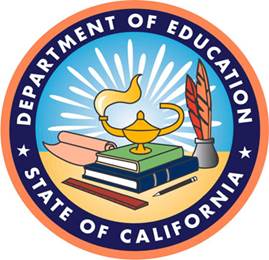 Principal Apportionment Data Collection Web Application

User Manual 

2021–22 Data Entry Screen DetailsVersion 2022-4.50Data Entry Screens DetailsCounty Office of Education Entry ScreensThe following is the list of key details for each data entry screen (DES). The subsequent sections provide detailed instructions for each screen.2021–22 Independent Study Certification for Average Daily Attendance (ADA) Loss Mitigation (2021–22 only)Available to any county office of education (COE);Available only at Annual reporting period.Adults in Correctional Facilities (AICF)Applicable to specific COEs;If applicable, must be completed at P-1, P-2, and Annual reporting periods.Attendance COEApplicable to any COE that operates programs for students eligible for funding under the Alternative Education Grant;Must be completed at P-1, P-2, and Annual reporting periods.Attendance District Funded County ProgramsApplicable to any COE that operates programs for students NOT eligible for funding under the Alternative Education Grant;Must be completed at P-1, P-2, and Annual reporting periods.COE Audit Adjustments to California Longitudinal Pupil Achievement Data System (CALPADS) DataAvailable to any COE;Available only at Annual reporting period.Special Education Local Plan Area (SELPA) ADA AllocationApplicable to specific COEs;If applicable, must be completed at P-1, P-2, and Annual reporting periods.ADA reporting by COEs: For students served in the county programs, Local Control Funding Formula (LCFF) funding is credited to either the COE or the district of residence. This distinction is based on the type of student being served rather than the type of school or instructional setting. Therefore, the ADA is reported by the type of student being served and not by the type of school the student is enrolled in. 2021–22 Independent Study Certification for ADA Loss Mitigation (County)PurposeThis DES is used by COEs to report whether or not the COE offered an independent study program in 2021–22 that met the applicable requirements to qualify for an ADA increase pursuant to EC Section 42238.023. In order to be eligible for the ADA increase, the COE must certify that the COE either:Offered an independent study program in 2021–22 that met the following requirements in EC Section 42238.023:Offered an independent study program to all students for the 2021–22 school year by November 1, 2021, and provided notification to parents or guardians of options to enroll students in in-person instruction or independent study.Adopted written policies for providing instruction to pupils through independent study no later than November 1, 2021, and have verifiable documentation substantiating the provision of opportunities for live interaction and synchronous instruction, if applicable, or adopted the provision of activities or pupil work product of a pupil while out on independent study that is equivalent to in-person instruction.Received a waiver by June 15, 2022 from the independent study requirements for the 2021–22 school year.Entered into a contract with another county office of education for the offering of independent study.Frequently Asked Questions for the Independent Study Certification are available on the CDE website at https://cde.ca.gov/fg/aa/pa/iscertadaloss2122.aspLCFF FundingData reported in this DES will be used to determine if the COE is eligible for an increase to the 2021–22 ADA for LCFF. The COE is eligible for the 2021–22 ADA increase if the COE selects A-1, A-2, or A-3a in the DES, and the applicable calculations yield a 2021–22 ADA Loss Mitigation Factor greater than one. The COE is ineligible for the 2021–22 ADA increase if the COE selects A-4 in the DES.Reporting EntityThe 2021–22 Independent Study Certification for ADA Loss Mitigation DES is applicable to all COEs. It is recommended every COE complete the 2021–22 Independent Study Certification for ADA Loss Mitigation DES, however it is not required. If a COE does not complete the 2021–22 Independent Study Certification for ADA Loss Mitigation DES, it is not eligible for adjustment to 2021–22 ADA pursuant to EC Section 42238.023.Reporting PeriodsThe 2021–22 Independent Study Certification for ADA Loss Mitigation screen is available only at the 2021–22 Annual and Annual Corrected reporting periods.Acceptable DataThis DES contains check box selections. The user must select only one of the check boxes in the DES.Required Supporting DocumentationNo supporting documentation needs to be submitted to the CDE. The 2022–23 Guide for Annual Audits of K-12 Local Education Agencies and State Compliance Reporting (Audit Guide) will include procedures for auditors to verify compliance with the requirements to offer an independent study program in 2021–22, pursuant to EC Section 42238.023(c)(4). The COE should retain supporting documentation for compliance with EC Section 42238.023(c) on file for purposes of the audit.Data Reporting InstructionsRefer to the Data Entry Functions section of the current fiscal year’s manual for information on data entry, save, delete, and other functions.Tab 1: IS CertificationThe user must select only one of the following options:Tab 2: NotesThe Notes Tab allows any user with the Data Entry, Manager, or Administrator role to add text to accompany the data reporting. Use this section to:provide any relevant details pertaining to any of the data reported in this DES;include notes from any additional reviewers who are not part of the PADC electronic certificationAdults in Correctional Facilities (County)PurposeThis entry screen is used to report ADA for participation in the AICF categorical program.FundingADA on this screen is used to reimburse eligible Local Education Agencies (LEA) that provide educational services to adults in correctional facilities pursuant to EC sections 41840 through 41841.8, and 41976. The program is funded through the Budget Act Item 6100-158-0001.Reporting EntitiesA COE may only claim ADA for apportionment purposes for schools or classes maintained for AICF if those classes meet the requirements of EC Section 41976. Prior approval from the CDE Adult Education Office is required for all new AICF categorical programs. No AICF allocations will be appropriated without this approval.Reporting PeriodThis data entry screen is completed at every reporting period: P-1, P-2, and Annual.Acceptable DataLine A-1 allows ADA reporting as any positive number up to seven digits long including two decimal places.Main Validation RulesThere are no validation rules for this data entry screen.Data Reporting InstructionsRefer to the Data Entry Functions section of the current fiscal year’s manual for information on data entry, save, delete, and other functions.See the ADA divisor information in parenthesis at the end of each applicable line caption.Adults in Correctional FacilitiesNotesThe Notes Tab allows any user with the Data Entry, Manager, or Administrator role to add text to accompany the data reporting. The user may:provide any relevant details pertaining to any of the data reported in this data entry screen;explain any significant or unusual variations in data reported as compared to data reported for a prior period or prior fiscal year (FY);communicate any relevant details between the reporting entity and the oversight entity;include notes from any additional reviewers who are not part of the PADC electronic certification.Attendance COE2021–22 HighlightsIndependent study program requirements that are conditions of apportionment have changed effective with the 2021–22 FY pursuant to AB 130 (Chapter 44, Statutes of 2021) and AB 167 (Chapter 252, Statutes of 2021). The CDE has published Frequently Asked Questions about the independent study requirements at https://www.cde.ca.gov/fg/aa/pa/independentstudy.asp.PurposeThis screen is used by a COE to report the ADA of students enrolled in county programs. ADA for any student that meets the following criteria, regardless of program, should be reported in this screen:Attends a juvenile court school operated by the COE [EC Section 2574(c)(4)(B)];Probation-referred pursuant to sections 300, 601, 602 and 654 of the Welfare and Institutions Code [EC Section 2574(c)(4)(A)];On probation or parole and not in attendance in a school [EC Section 2574(c)(4)(A)];Expelled for any of the reasons specified in subdivisions (a) or (c) of EC Section 48915 [EC Section 2574(c)(4)(A)].ADA for students in county programs that do not meet the above criteria should be reported in the Attendance District Funded County Programs data entry screen.LCFF FundingADA reported in the Attendance COE data entry screen populates the County LCFF Calculation Exhibit and is used to determine the COE’s LCFF Entitlement. Final funding for the FY is based on Annual ADA.Reporting EntityEach COE operating a program that enrolls students meeting the criteria above must complete this data entry screen. A COE that does not operate applicable programs, or that has no ADA to report in a given reporting period, does not need to complete this data entry screen.For COEs that report SELPA ADA Allocation, any change or correction to data in the Attendance COE screen must be reflected in the SELPA ADA Allocation screen.Reporting PeriodsAttendance COE is completed for the P-1, P-2 and Annual reporting periods.Note that the ADA reported on this screen must be calculated using fixed divisors: 70 days for P-1, 135 days for P-2, and 175 days for Annual reporting period.Data Reporting InstructionsRefer to the Data Entry Functions section of the current fiscal year’s manual for information on data entry, save, delete, and other functions.See the ADA divisor information in parenthesis at the end of each applicable line caption.Tab 1: Elementary and High SchoolADA reported on Lines A-1 and A-2 is collectively referred to as Juvenile Court Schools ADA. ADA reported on Line A-3 is referred to as County Funded Non-Juvenile Court Schools ADA.Tab 2: Adults and OtherNotesThe Notes Tab allows any user with the Data Entry, Manager, or Administrator role to add text to accompany the data reporting. The user may:provide any relevant details pertaining to any of the data reported in this data entry screen;explain any significant or unusual variations in data reported as compared to data reported for a prior period or prior FY;communicate any relevant details between the reporting entity and the oversight entity;include notes from any additional reviewers who are not part of the PADC electronic certification.Attendance District Funded County Programs2021–22 HighlightsIndependent study program requirements, that are conditions of apportionment, have changed effective with the 2021–22 FY pursuant to AB 130 (Chapter 44, Statutes of 2021) and AB 167 (Chapter 252, Statutes of 2021). The CDE has published Frequently Asked Questions about the independent study requirements at https://www.cde.ca.gov/fg/aa/pa/independentstudy.asp.EC Section 51745 requires school districts and COEs to offer an independent study option as an alternative to in-person instruction for the 2021–22 FY. For school districts unable to offer an independent study program, this requirement may also be met by contracting with a COE or by entering into an inter-district transfer agreement with another school district pursuant to EC Section 46600. If the COE offers an independent study program that is not captured in ADA reporting on Lines A-1 through A-4, the COE may report the ADA on Line A-5 and select the “Other” check box below Line A-5. ADA shall be calculated in accordance with EC Section 41601(b).PurposeThis screen is used by a COE to report the following:ADA by district of residence for all students attending classes run by the COE that are not eligible to be reported in the Attendance COE screen; and,An optional alternative per-ADA funding rate to be used for transfer of LCFF funds from the school district of residence to the COE.LCFF FundingADA reported in this data entry screen is credited to the district of residence and appears on the School District ADA exhibit, Lines E-6 through E-15. Final funding for the FY is based on a blend of P-2 and Annual ADA.The following ADA, as reported on the Attendance District Funded County Programs screen, is funded as of the P-2 reporting period:County Community Schools (Line A-1)Special Education - Special Day Class (Line A-2)Other County Operated Programs, including Opportunity Schools and Full-Day Opportunity Classes (EC 48640-48641) and Specialized Secondary Schools (EC 58801), (Line A-5)County School Tuition Fund (Out-of-State Tuition) [EC 2000 and 46380], (Line A-6)The following ADA, as reported on the Attendance District Funded County Programs screen, is funded as of the Annual reporting period:Special Education - Nonpublic, Nonsectarian Schools [EC 56366(a)(7)] and/or Nonpublic, Nonsectarian Schools - Licensed Children’s Institutions (Line A-3)Extended Year Special Education - Special Education [EC 56345(b)(3)], Nonpublic, Nonsectarian Schools [EC 56366(a)(7)] and/or Nonpublic, Nonsectarian Schools - Licensed Children’s Institutions (Line A-4)Transfer of FundsEC Section 2576, as modified by AB 2235 (Chapter 99, Statutes of 2018), requires the CDE to transfer funds from a school district of residence to a COE for District Funded County Programs ADA. The amount of transfer is equal to the ADA attributed to the district of residence multiplied by the district’s LCFF rate, which is comprised of the base, supplemental and concentration grant per ADA. The LCFF base rate is the same for all school districts. Current year statewide rates are published on the CDE website at https://www.cde.ca.gov/fg/aa/pa/ratesandinfo.asp. Supplemental and concentration grant rates are determined using each school district’s unique unduplicated pupil percentage.Alternative Per-ADA RateThe law allows the CDE to transfer an alternative amount calculated at the per-ADA rate agreed upon by the COE and the district of residence. The alternative rate is an optional feature; if the COE does not report an alternative rate, the CDE will transfer funds using the district of residence’s LCFF base, supplemental and concentration grant.To enable the transfer at the alternative per-ADA rate, the following three items must be completed:The COE must report the alternative per-ADA rate on Line A-0 of the Attendance District Funded County Programs entry screen. The reporting is grade span specific and must be done for each district of residence. If using an alternative per-ADA rate, COE is required to report the amount for all periods: P-1, P-2, and Annual, and any corrected periods, as applicable. The COE may report the same rate for all reporting periods, or adjust the rate from period to period, as necessary.A value of zero entered on Line A-0 represents $0 which will result in no transfer of funds from the school district to the COE for the specific grade span and type of ADA selected. The COE must check the box in the Alternative Rate column next to the category of ADA to identify the category of ADA (Lines A-1 through A-6) for transfer of funds using the alternative rate.If using an alternative per-ADA rate, COE is required to check the Alternative Rate box for all reporting periods: P-1, P-2, and Annual, and any corrected periods, as applicable.The CDE will apply the alternative rate to all of the ADA on the line if the Alternative Rate box is checked. The CDE will apply the district’s LCFF rate to all of the ADA on the line if the Alternative Rate box is NOT checked by the COE.The school district of residence must agree to the alternative rate by completing the Transfer of Funds Alternative Rate Option entry screen, available from the Data Entry menu, School District group.The school district will not be provided with the COE’s alternative rate on the data entry screen; therefore, coordination between the COE and the district of residence outside of the PADC is required.The Transfer of Funds Alternative Rate Option data entry screen needs to be completed at P-1 only. To make changes to the selection, or submit an additional selection after P-1 Principal Apportionment Certification, the school district must submit a P-2 or P-2 corrected file for the applicable FY.Reporting EntityEach COE operating a program that enrolls students that are not eligible to be reported in the Attendance COE screen must complete the Attendance District Funded County Program screen. A COE that does not operate applicable programs, or that has no ADA to report in a given reporting period, does not need to complete the data entry screen.For COEs that report SELPA ADA Allocation, any change or correction to data in the Attendance COE screen must be reflected in the SELPA ADA Allocation screen.Reporting PeriodsADA in this screen is reported at all reporting periods: P-1, P-2, and Annual. If a COE reports an alternative per-ADA rate, the COE should continue to report the rate at each subsequent reporting period for that FY, including P-2 Corrected and Annual Corrected reporting, if any.Acceptable DataThe fields on Line A-0 are optional; the COE may report an alternative per-ADA rate for transfer of funds for district funded county program ADA. The alternative rate can be set to a number, including zero, or left blank. All other fields in this data entry screen are for ADA values, which can be zero or any positive number up to nine digits long including two decimal places.Main Validation RulesThe user may not report an alternative rate on Line A-0 for the specific grade span without reporting any ADA for the same grade span.The user may not report an alternative rate on Line A-0 but not check any of the boxes in the Alternative Rate column; a user is required to select at least one category of ADA for transfer of funds at the alternative per-ADA rate.If the user selects at least one category of ADA for transfer of funds at the alternative per-ADA rate, the user must report an alternative rate on Line A-0 in the applicable grade span columns.Line B-5, Transitional Kindergarten ADA cannot be greater than total ADA reported in Transitional Kindergarten/Kindergarten–3 (TK/K–3) Column on Lines A-1 through A-5.Data Reporting InstructionsRefer to the Data Entry Functions section of the current fiscal year’s manual for information on data entry, save, delete, and other functions.Tab 1: ADA and Transfer RatesChoose the county and district of residence and enter the data for the first record, save, and select Add New at the top of the screen to choose county and school district of residence for the second and each subsequent record.ADA is reported by grade span for each of the following: TK/K–3, Grades 4–6, Grades 7–8 and Grades 9–12.For combination classes, report the ADA attributable to students by grade level; for example, for students in the third grade, report in the Grades TK/K–3 column and ADA attributable to students in the fourth grade in the Grades 4–6 column.Select each hyperlink in the table below to see additional reporting notes for each type of ADA.Special Education Programs: ADA should be reported in the grade level that corresponds to the CALPADS assigned grade level. Refer to CALPADS Update FLASH #139, available on CDE’s website at https://www.cde.ca.gov/ds/sp/cl/calpadsupdflash139.asp.See the ADA divisor information in parenthesis at the end of each applicable line caption.When entering data, save each record before navigating to another record; the system does not automatically save edits if user navigates to another record or another page.Tab 2: SummaryThe Summary tab calculates Total ADA entered for all districts of residence. Each time the user saves the record, the ADA Summary tab recalculates totals. If the user deletes one of the records, the system does not recalculate totals on the Summary tab; the user should resave the screen after deleting a record which will update the calculations on the Summary tab.NotesThe Notes Tab allows any user with the Data Entry, Manager, or Administrator role to add text to accompany the data reporting. The user may:provide any relevant details pertaining to any of the data reported in this data entry screen;explain any significant or unusual variations in data reported as compared to data reported for a prior period or prior FY;communicate any relevant details between the reporting entity and the oversight entity;include notes from any additional reviewers who are not part of the PADC electronic certification.COE Audit Adjustments to CALPADS DataPurposeThis entry screen is used to report changes to COE CALPADS data identified by a COE’s audit finding or auditor letter of concurrence, pursuant to EC sections 2574(b)(3)(C), 2574(c)(4)(A) and (B), and 2576(a). LCFF FundingCOEs report and certify enrollment and other student-level demographic data in CALPADS; this information is used by the CDE to derive the unduplicated pupil count. The enrollment and unduplicated pupil counts are a point-in-time count collected on Census Day, the first Wednesday of October.The sum of unduplicated pupil counts for the current and two prior years is divided by the sum of enrollment for the current and two prior years to determine the unduplicated pupil percentage (UPP) for the current year. Any adjustments to CALPADS data reported by the COE in this DES affect the Unduplicated Pupil Percentage (UPP) for the year of correction and two subsequent years, and may affect the LCFF entitlement and state aid. The adjustments will only affect the LCFF UPP calculation(s) and will not be used to modify previously certified CALPADS data for any other purpose.Reporting EntityThis data entry screen is available to every COE but is not required to be completed unless the COE has eligible CALPADS data adjustments to report, i.e., those adjustments that were not included in the COE’s certified CALPADS data, and that are supported by an audit finding or an auditor letter of concurrence.Reporting PeriodsThis data entry screen is available at the Annual and Annual Corrected reporting periods.Acceptable DataAll fields in this data entry screen are for pupil counts, which can be reported as positive or negative whole numbers.Required Supporting DocumentationIf the adjustment is not the result of an audit finding disclosed in the COE’s annual audit report, then an auditor’s letter of concurrence is required for all instances except a decrease in the unduplicated pupil count. Email the letter of concurrence to PASE@cde.ca.gov when the data is reported in the PADC.Data Reporting InstructionsRefer to the Data Entry Functions section of the current fiscal year’s manual for information on data entry, save, delete, and other functions.Tab 1: Audit Adjustments to CALPADS Data The following tables describe the fields in both the County Funded Student and District Funded County Program Student sections in this screen. A record must be added for the COE and/or each district of residence affected by the COE’s audit adjustments to CALPADS data.To report in this screen do the following:Choose the county and COE/district of residence and enter the data for the first record,Save record 1,Select Add New at the top of the screen to choose county and COE/school district of residence for the second and each subsequent record,Save each record individually.County Funded StudentsEnter in Section A the net change in CALPADS enrollment and/or unduplicated pupil count adjustments identified in the COE’s audit finding or auditor letter of concurrence for students served by the county pursuant to EC Section 2574(c)(4)(A), County Funded Non-Juvenile Court, or EC Section 2574(c)(4)(B), Juvenile Court Schools. These adjustments will impact the COE’s UPP.District Funded County Served StudentsEnter in Section B, by district of residence, the net change in CALPADS enrollment and/or unduplicated pupil count adjustments identified in the COE’s audit finding or auditor letter of concurrence for students served by the county program but not funded through the COE’s LCFF Alternative Education Grant pursuant to EC sections 2574(c)(4)(A) or (B). These COE adjustments will impact the district of residence’s UPP.Tab 2: NotesThe Notes Tab allows any user with the Data Entry, Manager, or Administrator role to add text to accompany the data reporting. Use this section for:provide the reference for the audit finding or date and audit firm issuing the auditor letter of concurrence;include notes from any additional reviewers who are not part of the PADC electronic certification.SELPA ADA Allocation2021–22 HighlightsThis DES was redesigned to fit the web application format. There are no changes the data being collected. The main changes from the 2020–21 version are:The values on Lines A-1 and A-2in the PADC desktop software that used to display the ADA reported by the COE in the Attendance COE and Attendance District Funded County Programs DESs are no longer populated in the SELPA ADA Allocation DES; and,A tab for the summary of reported ADA for all SELPA Administrative Unit (AU) has been added.PurposeThis DES is used by COEs that operate in more than one SELPA to allocate ADA served by the COE across two or more SELPAs. The total ADA reported in the Attendance COE and the Attendance District Funded County Programs screen must match the data reported for the SELPA ADA Allocation. If there are changes to the Attendance COE data or Attendance District Funded County Programs data, SELPA ADA Allocation data must be revalidated. FundingADA reported in the SELPA ADA Allocation DES is included in the SELPA total AB 602 ADA, and populates the SELPA Special Education Funding Exhibit which is used to determine SELPA AB 602 entitlement.Reporting EntityThis screen is available to COEs that operate in more than one SELPA. Only the following five COEs currently have access to the DES. Los AngelesOrangeSan BernardinoSanta ClaraSanta DiegoA COE that operates in more than one SELPA that does not have access to this DES may contact Principal Apportionment staff at PASE@cde.ca.gov to request access to the DES in advance of the reporting deadline.Reporting Periods This DES is completed at every reporting period: P-1, P-2, and Annual.Acceptable DataLine A-1 and A-2 of this DES allow data to be reported as zero or a positive number up to nine digits long including two decimal places.Main Validation RulesFor P-1 and P-2 Reporting:Line B-1 must be equal to the ADA reported on the Attendance COE, Line A-4, Total Column.Line B-2 must be equal to the ADA reported on the Attendance District Funded County Programs, Line C-7, Total Column.For Annual Reporting:Line B-1 must be equal to the ADA reported on the Attendance COE, Line A-4, Total Column.Line B-2 must be equal to the sum of the ADA reported from the P-2 Attendance District Funded County Programs, Lines C-1+ C-2 + C-5 + C-6, Total Column, and the Annual Attendance District Funded County Programs, Lines C-3 + C-4, Total Column.Data Reporting InstructionsRefer to the Data Entry Functions section of the current fiscal year’s manual for information on data entry, save, delete, and other functions.Ensure that Attendance COE and Attendance District Funded County Programs are completed and passed validation before entering data in SELPA ADA Allocation DES. If the user updates the data in the Attendance COE and/or Attendance District Funded County Programs screens, the system will remove any validation and certification from the SELPA ADA Allocation screen. In that case, the user must resave and revalidate SELPA ADA Allocation screen.ADA corrections reported at P-2 or Annual Corrected periods in the Attendance COE or Attendance District Funded County Programs screens must be reflected in the SELPA ADA Allocation screen. Therefore, all three screens must be saved, validated and certified in the Corrected period.Tab 1: ADA AllocationChoose the SELPA Administrative Unit and enter data for the first record, save, and select Add New at the top of the screen to choose SELPA Administrative Unit for the second and each subsequent record.When entering data, save each record before navigating to another record; the system does not automatically save edits if user navigates to another record or another page.Tab 2: SummaryIf the user deletes one of the records, the system does not recalculate totals on the Summary tab; the user should resave the screen after deleting a record which will update the calculations on the Summary tab.NotesThe Notes Tab allows any user with the Data Entry, Manager, or Administrator role to add text to accompany the data reporting. The user may:provide any relevant details pertaining to any of the data reported in this DES;explain any significant or unusual variations in data reported as compared to data reported for a prior period or prior FY;communicate any relevant details between the reporting entity and the oversight entity;include notes from any additional reviewers who are not part of the PADC electronic certification.School District Data Entry ScreensThe following is the list of key details for each data entry screen. The subsequent sections provide detailed instructions for each screen.2021–22 Independent Study Certification for ADA Loss Mitigation (2021–22 only)Available to any school district;Available only at Annual reporting period.AICFApplicable to specific school districts;If applicable, must be completed at P-1, P-2, and Annual reporting periods.Annual Migrant ADA IncreaseApplicable to eligible school districts at Annual reporting period.Attendance School DistrictMust be completed by every school district;Must be completed at P-1, P-2, and Annual reporting periods.Basic Aid Choice / Court-Ordered Voluntary Pupil Transfer (COVPT)Applicable to specific school districts;If applicable, must be completed at P-1, P-2, and Annual reporting periods.Class Size Penalties (CSP)Applicable to most elementary and unified school districts;Must be completed at P-2 reporting period.Necessary Small School (NSS)Applicable to school districts with eligible schools;If school district opts in to NSS funding, it must complete the screen at P-1 and P-2 reporting period. Annual data only needs to be completed if the eligible school reports Extended Year Special Education ADA, or if the district is opting in to the Annual Migrant ADA Increase.School District Audit Adjustments to CALPADS DataAvailable to any school district;Available only at Annual reporting period.Transfer of Funds Alternative OptionApplicable to school districts that wish to concur with the COE selection for alternative per-ADA transfer rate for district funded county program ADA;Must be completed at P-1, and P-2 only if revisions to P-1 reporting are needed.2021–22 Independent Study Certification for ADA Loss Mitigation (School District)PurposeThis DES is used by school districts to report whether or not the school district offered an independent study program in 2021–22 that met the applicable requirements to qualify for an ADA increase pursuant to EC Section 42238.023. In order to be eligible for the ADA increase, the school district must certify that the school district either:Offered an independent study program in 2021–22 that met the following requirements in EC Section 42238.023:Offered an independent study program to all students for the 2021–22 school year by November 1, 2021, and provided notification to parents or guardians of options to enroll students in in-person instruction or independent study.Adopted written policies for providing instruction to pupils through independent study no later than November 1, 2021, and have verifiable documentation substantiating the provision of opportunities for live interaction and synchronous instruction, if applicable, or adopted the provision of activities or pupil work product of a pupil while out on independent study that is equivalent to in-person instruction.Received a waiver by June 15, 2022 from the independent study requirements for the 2021–22 school year.Entered into a contract with a county office of education or an interdistrict transfer agreement with another school district for the offering of independent study.Frequently Asked Questions for the Independent Study Certification are available on the CDE website at https://cde.ca.gov/fg/aa/pa/iscertadaloss2122.aspLCFF FundingData reported in this DES will be used to determine if the school district is eligible for an increase to the 2021–22 ADA for LCFF. The school district is eligible for the 2021–22 ADA increase if the school district selects A-1, A-2, A-3b, or A-3c in the DES, and the applicable calculations yield a 2021–22 ADA Loss Mitigation Factor greater than one. The school district is ineligible for the 2021–22 ADA increase if the school district selects A-4 in the DES.Reporting EntityThe 2021–22 Independent Study Certification for ADA Loss Mitigation DES is applicable to all school districts. It is recommended every school district complete the 2021–22 Independent Study Certification for ADA Loss Mitigation DES, however it is not required. If a school district does not complete the 2021–22 Independent Study Certification for ADA Loss Mitigation DES, it is not eligible for adjustment to 2021–22 ADA pursuant to EC Section 42238.023.Reporting PeriodsThe 2021–22 Independent Study Certification for ADA Loss Mitigation screen is available only at the 2021–22 Annual and Annual Corrected reporting periods.Acceptable DataThis DES contains check box selections. The user must select only one of the check boxes in the DES.Required Supporting DocumentationNo supporting documentation needs to be submitted to the CDE. The 2022–23 Guide for Annual Audits of K-12 Local Education Agencies and State Compliance Reporting (Audit Guide) will include procedures for auditors to verify compliance with the requirements to offer an independent study program in 2021–22, pursuant to EC Section 42238.023(c)(4). The school district should retain supporting documentation for compliance with EC Section 42238.023(c) on file for purposes of the audit.Data Reporting InstructionsRefer to the Data Entry Functions section of the current fiscal year’s manual for information on data entry, save, delete, and other functions.Tab 1: IS Certification The user must select only one of the following options:Tab 2: NotesThe Notes Tab allows any user with the Data Entry, Manager, or Administrator role to add text to accompany the data reporting. Use this section to:provide any relevant details pertaining to any of the data reported in this DES;communicate any relevant details between the reporting entity and the oversight entity;include notes from any additional reviewers who are not part of the PADC electronic certification.Adults in Correctional Facilities (School District)PurposeThis entry screen is used to report ADA for participation in the AICF categorical program.FundingADA on this screen is used to reimburse eligible LEAs that provide educational services to adults in correctional facilities pursuant to EC sections 41840 through 41841.8, and 41976. The program is funded through the Budget Act Item 6100-158-0001.Reporting EntitiesA school district may only claim ADA for apportionment purposes for schools or classes maintained for AICF if those classes meet the requirements of EC Section 41976. Prior approval from the CDE Adult Education Office is required for all new AICF categorical programs. No AICF allocations will be appropriated without this approval.Reporting PeriodThis data entry screen is completed at every reporting period: P-1, P-2, and Annual.Acceptable DataLine A-1 allows ADA reporting as any positive number up to seven digits long including two decimal places.Main Validation RulesThere are no validation rules for this data entry screen.Data Reporting InstructionsRefer to the Data Entry Functions section of the current fiscal year’s manual for information on data entry, save, delete, and other functions.See the ADA divisor information in parenthesis at the end of each applicable line caption.Adults in Correctional FacilitiesNotesThe Notes Tab allows any user with the Data Entry, Manager, or Administrator role to add text to accompany the data reporting. The user may:provide any relevant details pertaining to any of the data reported in this data entry screen;explain any significant or unusual variations in data reported as compared to data reported for a prior period or prior FY;communicate any relevant details between the reporting entity and the oversight entity;include notes from any additional reviewers who are not part of the PADC electronic certification.Annual Migrant ADA IncreasePurposeThis entry screen is used by eligible school districts to request funding based on the Annual reporting period for all categories of ADA.LCFF FundingFor an eligible district, LCFF funding is based on ADA reported for the Annual period, in lieu of ADA reported for the P-2 reporting period.Reporting EntityAn eligible school district, pursuant to the provisions of EC Section 41601.5, must meet the following conditions:The ADA increase is attributable to students of migrant agricultural workers; ANDAnnual ADA, as reported on Line A-6 of the Attendance School District entry screen is at least two percent greater than P-2 ADA; OR, P-2 ADA, as reported on Line A-6 of the Attendance School District entry screen is less than 2,501 units and the Annual ADA increase is greater than or equal to 10 units of ADA.Reporting PeriodsThe Annual Migrant ADA Increase screen is available only in the Annual reporting period.Data Reporting InstructionsRefer to the Data Entry Functions section of the current fiscal year’s manual for information on data entry, save, delete, and other functions.Attendance Basic Aid Choice / Court-Ordered Voluntary Pupil TransferPurposeThis screen is used by eligible school districts to report ADA for funding pursuant to the following:The School District Basic Aid Choice program, authorized pursuant to EC Section 48310 to provide basic aid districts with approximately 25 percent of the LCFF base grant that would have been apportioned to the student’s district of residence and, The School District Basic Aid COVPT program, authorized pursuant to EC Section 41544 to provide basic aid districts approximately 70 percent of the LCFF base grant that would have been apportioned to the student’s district of residence.LCFF FundingADA reported in this DES is used in the following calculations:School District Basic Aid Choice CalculationSchool District Basic Aid Court-Ordered Voluntary Pupil Transfer CalculationFinal funding for the FY is based on a blend of P-2 and Annual ADA:Regular ADA (Line A-1) is funded based on P-2 reporting period ADA,All other ADA (Lines A-2 through A-5) is funded based on Annual reporting period ADA.Reporting EntityThe Attendance Basic Aid Choice / Court-Ordered Voluntary Pupil Transfer DES is available for basic aid districts that have adopted a board resolution and actively have District of Choice (DOC) program students attending their schools pursuant to EC Section 48300 through 48317.This entry screen is also available to basic aid districts receiving students from another district as part of the Court-Ordered Voluntary Pupil Transfer program pursuant to EC Section 41544. If your district is basic aid and is unable to access the Attendance Basic Aid Choice / Court-Ordered Voluntary Pupil Transfer entry screen, contact Principal Apportionment staff at PASE@cde.ca.gov.A district new to the DOC program must submit a copy of the district’s resolution to the Principal Apportionment Section for review. Requirements and applicable timelines for the DOC program are outlined in EC sections 48300 through 48317. Upon acceptance, CDE will provide the district access to the entry screen.Basic aid districts that enroll students pursuant to EC sections 41544 and 48300 through 48317 from a district of residence that is a basic aid district may not generate additional LCFF funding for the district of attendance. However, the ADA for those students should still be reported in this entry screen.Reporting PeriodADA in this screen is reported at all reporting periods: P-1, P-2, and Annual.Acceptable DataAll fields in this data entry screen are for ADA values, which can be zero or any number up to nine digits long including two decimal places.Main Validation RulesLine B-1, Transitional Kindergarten ADA, cannot exceed the sum of ADA reported on Lines A-1 through A-5, TK/K–3 Column (First Year ADA Only).Line B-2, Continuation Education ADA, cannot exceed the ADA reported on Line A-1, Grades 9–12 Column.Line B-3, Opportunity Classes ADA, cannot exceed the ADA on Line A-1, Total Column.Data Reporting InstructionsRefer to the Data Entry Functions section of the current fiscal year’s manual for information on data entry, save, delete, and other functions.Regular and Other ADAChoose the county and district of residence and enter the data for the first record, save, and select Add New at the top of the screen to choose county and school district of residence for the second and each subsequent record.Do not include ADA that is reported in the Attendance School District entry screen.Report ADA by grade span for each of the following: TK/K–3, Grades 4–6, Grades 7–8, and Grades 9–12.For combination classes, report the ADA attributable to students by grade level; for example, for students in the third grade, report in the Grades TK/K–3 column and ADA attributable to students in the fourth grade in the Grades 4–6 column.Special Education Programs: ADA should be reported in the grade level that corresponds to the CALPADS assigned grade level. Refer to CALPADS Update FLASH #139, available on CDE’s website at https://www.cde.ca.gov/ds/sp/cl/calpadsupdflash139.asp.Select each hyperlink in the table below to see specific reporting instructions for select types of ADA.Note that for programs that calculate ADA using a fixed divisor, the line caption includes the divisor information in parenthesis.NotesThe Notes Tab allows any user with the Data Entry, Manager, or Administrator role to add text to accompany the data reporting. The user may:provide any relevant details pertaining to any of the data reported in this DES;explain any significant or unusual variations in data reported as compared to data reported for a prior period or prior FY;communicate any relevant details between the reporting entity and the oversight entity;include notes from any additional reviewers who are not part of the PADC electronic certification.Attendance School District2021–22 HighlightsIndependent study program requirements, that are conditions of apportionment, have changed for the 2021–22 FY pursuant to AB 130 (Chapter 44, Statutes of 2021) and AB 167 (Chapter 252, Statutes of 2021). The CDE has published Frequently Asked Questions about the independent study requirements at https://www.cde.ca.gov/fg/aa/pa/independentstudy.asp.The new Expanded Learning Opportunities (ELO) Program funding is based on PY reported classroom-based ADA in grades TK/K–6. School districts should ensure accurate reporting of independent study ADA in Section B, as it will impact ELO Program funding in the 2022–23 FY.PurposeThis entry screen is used by school districts to report ADA. In some instances, a school district may need to report ADA in other school district attendance entry screens for certain inter-district attendance programs (e.g. Attendance Basic Aid Choice/Court-Ordered Voluntary Pupil Transfer).LCFF FundingEC Section 42238.05 provides that each school district’s entitlement is based on greater of current or PY ADA. The ADA in the greater of current or PY calculation includes: Regular ADA (Line A-1)Extended Year Special Education (Line A-2)ADA reported on all other lines (Lines A-3 through A-5) are funded on current year only.The ADA used for LCFF is referred to as Funded ADA. ADA reported in the Attendance School District for a particular FY and reporting period is referred to as Reported ADA.Final funding for the FY is based on a blend of P-2 and Annual ADA:Regular ADA (Line A-1) is funded based on P-2 reporting period ADA,All other ADA (Lines A-2 through A-5) is funded based on Annual reporting period ADA.If the school district is eligible and completes the Annual Migrant ADA Increase data entry screen, the final funding for the year is based on Annual ADA for all categories of ADA.Reporting EntityEvery school district must complete the Attendance School District data entry screen. The exception is a school district that converted all of its schools to charter schools pursuant to EC Section 47606 (all charter district).Reporting PeriodsADA in this screen is reported at all reporting periods: P-1, P-2, and Annual.Acceptable DataAll fields in this data entry screen are for ADA values, which can be zero or any number up to nine digits long including two decimal places.Main Validation RulesLine B-5, Transitional Kindergarten ADA cannot be greater than total ADA reported in TK/K–3 Column.Line B-6, Continuation Education ADA, cannot exceed the ADA reported on Line A-1, Grades 9–12 Column.Line B-7, Opportunity Classes ADA, cannot exceed the ADA on Line A-1, Total Column.The school district may not report ADA on Lines C-1 through C-11 for Annual or Annual Corrected Reporting Periods.Data Reporting InstructionsRefer to the Data Entry Functions section of the current fiscal year’s manual for information on data entry, save, delete, and other functions.Ensure that Attendance School District is completed, and passed validation before entering data in Necessary Small School DES.Tab 1: Regular ADAADA is reported by grade span for each of the following: TK/K–3, Grades 4–6, Grades 7–8, and Grades 9–12.For combination classes, report the ADA attributable to students by grade level; for example, for students in the third grade, report in the Grades TK/K–3 column and ADA attributable to students in the fourth grade in the Grades 4–6 column.A district should report ADA for ALL students that are enrolled in schools of the district pursuant to EC Section 41601. For example, if a high school district (grades 9–12) enrolls a student in grades 7–8, the district should claim and report the ADA for the student in the Grades 7–8 column for the appropriate ADA category.Special Education Programs: ADA should be reported in the grade level that corresponds to the CALPADS assigned grade level. Refer to CALPADS Update FLASH #139, available on CDE’s website at https://www.cde.ca.gov/ds/sp/cl/calpadsupdflash139.asp.ADA reported in this screen must include ADA attributable to NSS. ADA reported in the NSS screen is a subset of ADA reported in Attendance School District screen.Select each hyperlink in the table below to see specific reporting instructions for select types of ADA.Note that for programs that calculate ADA using a fixed divisor, the line caption includes the divisor information in parenthesis.Tab 2: Other TabSelect each hyperlink to see specific reporting instructions for each type of ADA.Report ADA that is included in Section A of this screen, or in the Attendance Supplement School District, Attendance Basic Aid Choice/Court-Ordered Voluntary Pupil Transfer, and Attendance Basic Aid Open Enrollment screens.School district 2021–22 classroom-based TK/K–6 ADA for purposes of the 2022–23 ELO Program funding will be determined by subtracting the TK/K–6 independent study ADA reported in Lines B-1 and B-3 from the total reported TK/K–6 ADA.Tab 3: Prior Year AdjustmentsSection C is used to make adjustments to the school district’s PY ADA for determination of Funded ADA for LCFF calculations pursuant to EC sections 42238.051 and 42238.052.Lines C-1 through C-9: School districts that have PY P-2 ADA transferring to or from charter schools of the district MUST report these ADA changes in the current year on lines C-1 through C-9. Total ADA (not net ADA) is to be reported in the appropriate grade span the students were enrolled in the PY. Do NOT include ADA for students who attended a Necessary Small School in the current or prior year.Lines C-1 and C-2: Note, pursuant to EC Section 42238.051(c), this section has been disabled in 2021–22. Report PY P-2 ADA for students attending a charter school sponsored by the district [EC Section 47632(i)] in the current year who attended a non-charter school of the district in the PY [EC Section 42238.051(a)(2)(B)].Do not include ADA for any student enrolled in a grade at the charter school if the district does not offer classes for students in that grade.For each student, the ADA may not be greater than the ADA reported for that student by the charter school in the current year. This will be accounted for by reporting the lesser of the current year and PY ADA reported for that student.Example: A student attended grade six in a traditional school of the district in the 2016–17 academic year and transferred to a district sponsored charter school in the 2017–18 academic year. Determine the PY P-2 ADA claimed by the district for this student and the current year ADA claimed by the charter school for this student, whichever is less. Report this as the PY P-2 ADA in the 4–6 grade span. Sum the resulted ADA, for all students, and report in the appropriate grade span on lines C-1 and C-2).Lines C-4 and C-5: Note, pursuant to EC Section 42238.051(c), this section has been disabled in 2021–22. Report PY P-2 ADA for students attending a non-charter school in the current year who attended a charter school sponsored by the district in the PY [EC Section 42238.051(a)(2)(C)].Example: A student attended grade one in a district sponsored charter school in the 2016–17 academic year and transferred to a traditional school in the district in the 2017–18 academic year. Determine the PY P-2 ADA claimed by the charter school and the current year ADA claimed by the district, whichever is less. Report this as the PY P-2 ADA in the 1–3 grade span. Sum the resulted ADA, for all students, and report in the appropriate grade span on lines C-4 and C-5).Lines C-7 and C-8: Note, this section has been disabled in 2021–22. A school district that meets the conditions of EC 42238.052 outlined below should contact the CDE at PASE@cde.ca.gov for reporting guidance. Report PY P-2 ADA attributable to district resident students attending a non-charter school, if all the following conditions are met [EC Section 42238.052]:The school operated as a charter school of the district in the PY.The school operated as a non-charter school of the district in any year prior to the PY.The school operates as a non-charter school of the district in the current year and is not reporting the ADA of this school as a necessary small school.The amount attributed to PY ADA should not include ADA of students who were not residents of the district in the PY.Example: A student who is a resident of the school district attended grade nine of a conversion charter school in the PY, and the school in the current year is no longer a charter school. Determine the PY P-2 ADA claimed by the charter school and the current year ADA claimed by the district, whichever is less. Report this as the PY P-2 ADA for resident students in the 9–12 grade span. Sum the resulted ADA, for all students, and report in the appropriate grade span on lines C-7 and C-8.Lines C-10 and C-11: Please contact the CDE at PASE@cde.ca.gov for guidance before reporting ADA in this section. Gain or Loss of ADA due to a Reorganization or Transfer of Territory [EC Section 42238.05(a)(3)]. If the ADA adjustment is a loss, report the loss as a negative number on Line C-10 or C-11. Do not include PY ADA for necessary small schools.Annual Migrant ADA IncreaseEligible school districts may request funding based on Annual reporting for all categories of ADA if the Annual ADA increase meets specified criteria and is attributable to students of migrant agricultural workers.If the school district elects Annual Migrant ADA Increase and reports ADA for NSS, report Annual ADA in the Necessary Small School entry screen, as applicable.NotesThe Notes Tab allows any user with the Data Entry, Manager, or Administrator role to add text to accompany the data reporting. The user may:provide any relevant details pertaining to any of the data reported in this DES;explain any significant or unusual variations in data reported as compared to data reported for a prior period or prior FY;communicate any relevant details between the reporting entity and the oversight entity;include notes from any additional reviewers who are not part of the PADC electronic certification.Attendance Supplement School DistrictPurposeThis entry screen is used by Capistrano Unified School District (Orange County) to report inter-district attendance authorized pursuant to EC Section 46610.LCFF FundingADA reported in this DES is credited to the district of attendance for purposes of calculating LCFF entitlement. See the Attendance School District, LCFF Funding section, for additional information applicable to school district funding.Reporting EntitiesCapistrano Unified is the only school district that can access this DES.Reporting PeriodsADA in this screen is reported at all reporting periods: P-1, P-2, and Annual.Acceptable DataAll fields in this data entry screen are for ADA values, which can be zero or any number up to nine digits long including two decimal places.Main Validation RulesLine B-1, Continuation Education ADA, cannot exceed the ADA reported on Line A-1, Grades 9–12 ColumnLine B-2, Opportunity Classes ADA, cannot exceed the ADA on Line A-1, Total ColumnData Reporting InstructionsRefer to the Data Entry Functions section of the current fiscal year’s manual for information on data entry, save, delete, and other functions.Regular and Other ADASelect San Diego from the County of Residence dropdown menu; select Fallbrook Union High from the District of Residence dropdown menu.This screen allows ADA reporting in the Grades 9–12 grade span only.Special Education Programs: ADA should be reported in the grade level that corresponds to the CALPADS assigned grade level. Refer to CALPADS Update FLASH #139, available on CDE’s website at https://www.cde.ca.gov/ds/sp/cl/calpadsupdflash139.asp.Select each hyperlink in the table below to see specific reporting instructions for select types of ADA.Note that for programs that calculate ADA using a fixed divisor, the line caption includes the divisor information in parenthesis.Regular ADAOther ADANotesThe Notes tab allows any user with the Data Entry, Manager, or Administrator role to add text to accompany the data reporting. The user may:provide any relevant details pertaining to any of the data reported in this DES;explain any significant or unusual variations in data reported as compared to data reported for a prior period or prior FY;communicate any relevant details between the reporting entity and the oversight entity;include notes from any additional reviewers who are not part of the PADC electronic certification.Class Size Penalties2021–22 HighlightsThe Governor issued Executive Order (EO) N-18-21 on October 4, 2021 that waives class size requirements for grades K–8, for purposes of Class Size Penalties and K–3 Grade Span Adjustment for 2021–22 for school districts impacted by the wildfires as identified in the EO, or for school districts accepting displaced students from the wildfires. Please see item number two in the EO, found at this link: https://www.gov.ca.gov/wp-content/uploads/2021/10/10.4.21-schools-EO.pdf.Districts that qualify under the EO should indicate eligibility in the notes section of the Class Size Penalty data entry screen in order for CDE to waive the penalty in the 2021–22 fiscal year pursuant to the EO. School districts that qualify for a class size penalty waiver under the EO do not need to submit a CSP waiver request to the State Board of Education. PurposeThe Class Size Penalties entry screen is used by school districts to report required class size data for kindergarten and grades 1–8, pursuant to EC Sections 41375 through 41382, and 5 CCR Sections 15100 through 15112.LCFF FundingFor kindergarten and grades 1–3, the calculations to determine whether a penalty is assessed are based on enrollments reported for individual classes, as well as on districtwide average enrollments in kindergarten and grades 1–3. In contrast, the CSP calculations for grades 4–8 are based on the average number of students enrolled per FTE classroom teacher.Reporting Periods The CSP entry screen is only available at the P-2 and P-2 Corrected reporting periods.Reporting EntitiesThe following information identifies the criteria used to determine if a district and its individual schools are subject to the CSP reporting requirements.Each elementary or unified school district having 101 or more units of ADA in the current FY must submit enrollment for regular day classes in the elementary grades (EC Section 41376 and 5 CCR Section 15110).Each district is to report class size data for the entire district.Any class combining students in kindergarten, which includes transitional kindergarten, or in any grade or grades 4–8 with one or more of grades one, two, or three will be considered a class of grades one, two, and three (5 CCR Section 15102). For example:Exclude the following:Necessary small elementary schools that in the current FY meet the definition in EC Section 42283 (5 CCR Section 15101).Charter school enrollment.SDCs are not considered "regular day classes" for the purposes of this entry screen. Do not report information for those classes. However, special education students who are enrolled in regular day classes must be counted for the purposes of this report.For 4–8 CSP only: grades seven and eight of a junior high school organized to include grades seven and eight; grades seven, eight, and nine; or grades seven, eight, nine, and ten established and organized as a secondary school maintained by a high school district or unified district. If the junior high school is organized to include grade six, then report grades six, seven, and eight (5 CCR sections 2(e)(2) and 15101). A student enrolled in traditional or CBIS pursuant to Article 5.5 of Chapter 5 of Part 28 of the EC for the full regular school day shall not be included in the enrollment count.Class Size Penalties and K–3 Grade Span AdjustmentThe CSP entry screen, which includes data for grades K–8, should not be confused with the K–3 Grade Span Adjustment, which requires school districts to maintain an average class enrollment of not more than 24 students for each school site in kindergarten and grades 1–3, unless a collectively bargained alternative is agreed to, as specified in EC 42238.02(d)(3)(D).The following table summarizes the differences between the K–3 CSP and the K–3 GSA:Main Validation RulesKindergarten:The user must select either Full Second Period or Less than Full Second Period in the checkbox for each kindergarten class enrollment size record.The user may not select both Full Second Period and Less than Full Second Period for the same record.The user may not report Fraction of Period in Session in Line A-3 if the user selected Full Second Period for the same record.In Line A-3, the Fraction of Period in Session for Less than Full Second Period must be greater than 0 and less than 1 for any applicable kindergarten enrollment size record.Grades 1–3:The user must select either Full Second Period or Less than Full Second Period in the checkbox for each grade 1-3 class enrollment size record.The user may not select both Full Second Period and Less than Full Second Period for the same record.The user may not report Fraction of Period in Session in Line B-3 if the user selected Full Second Period for the same record.In Line B-3, the Fraction of Period in Session for Less than Full Second Period must be greater than 0 and less than 1 for any applicable grades 1 to 3 enrollment size record.Data Reporting InstructionsRefer to the Data Entry Functions section of the current fiscal year’s manual for information on data entry, save, delete, and other functions.Tab 1: KindergartenChoose the Kindergarten tab and enter the data for the first record, save, and select Add New at the top of the screen to create a second and subsequent records until all average class sizes have been entered.Select Save after entering data in this tab before proceeding to other tabs within this DES.Class size data for kindergarten enrollment must be reported separately from class size data for grades 1–3, which are reported together. Data for transitional kindergarten must be included with the kindergarten data reported pursuant to EC Section 48000, including any transitional kindergarten students who are enrolled but have not reached their fifth birthday. For all kindergarten classes, the district must take an active enrollment count for each class on the last teaching day of each school month that ends prior to April 15th of the school year. Active enrollment counts for school months that end on or after April 15th are not included for CSP reporting. Active enrollment means the number of students enrolled in the class on the first day of the school year on which the class was in session, plus all later enrollees, minus all withdrawals since that first day (5 CCR sections 15103(c) and 15110 and EC Section 37201). Class means a group of students scheduled to report regularly at a particular time to a particular teacher, as opposed to a grade which is a broader segment of the school organization [5 CCR Section 15103(a)]. Tab 2: Grades 1–3Choose the Grades 1-3 tab and enter the data for the first record, save, and select Add New at the top of the screen to create a second and subsequent records until all average class sizes have been entered.Select Save after entering data in this tab before proceeding to other tabs within this DES.For all grades 1–3 classes, the district must take an active enrollment count for each class on the last teaching day of each school month that ends prior to April 15th of the school year. Active enrollment counts for school months that end on or after April 15th are not included for CSP reporting. Active enrollment means the number of students enrolled in the class on the first day of the school year on which the class was in session, plus all later enrollees, minus all withdrawals since that first day (5 CCR sections 15103(c) and 15110 and EC Section 37201). Class means a group of students scheduled to report regularly at a particular time to a particular teacher, as opposed to a grade which is a broader segment of the school organization [5 CCR Section 15103(a)].Active Enrollment Count ExampleFor kindergarten and grades 1–3, an example of the active enrollment count and determining the average class enrollment size is reflected in the table below:The data in this sample would be reported as:Tab 3: Grades 4–8Choose the Grades 4-8 tab and enter the data for grades 4-8. Select Save after entering data in this tab before proceeding to other tabs within this DES.Line C-1: Pursuant to 5 CCR sections 15103(c) and (f), for grades 4–8 inclusive, a one-time count is made on the last teaching day of the sixth school month. Line C-2: Pursuant to 5 CCR sections 15103(g) and (h), a one-time count is made of the number of FTE classroom teachers on the last teaching date of the sixth school month and entered into Line C-2. A penalty may be assessed if the average number of students enrolled per FTE classroom teacher is greater than the 1964 statewide average of 29.9 or the district’s average number of students per teacher in 1964. A district’s 1964 average can be found on Line F-3 of the Class Size Penalties Funding Exhibit located on the Principal Apportionment web page at https://www.cde.ca.gov/fg/aa/pa/index.aspNotesThe Notes Tab allows any user with the Data Entry, Manager, or Administrator role to add text to accompany the data reporting. The user may:provide any relevant details pertaining to any of the data reported in this DES;explain any significant or unusual variations in data reported as compared to data reported for a prior period or prior fiscal year;communicate any relevant details between the reporting entity and the oversight entity;include notes from any additional reviewers who are not part of the PADC electronic certification.Necessary Small SchoolPurposeThe NSS data entry screen collects information from qualifying school districts electing to fund one or more of their eligible schools through the NSS funding formula purusant to EC Section 42280 et al. In this screen, a qualifying school district reports the following:The name of the qualifying school,The selection to be funded as NSS, or the withdrawal of NSS selection,The EC reference that is used to establish eligibility of the school for NSS funding,The number of full-time teachers for an elementary school, or a number of Full-time equivalent (FTE) certificated employees for a high school,Period-speciffic ADA for the school, reported as a subset of ADA reported in the Attendance School District data entry screen.LCFF FundingADA and teacher counts are used to populate the School District Necessary Small School Allowance exhibit, which calculates NSS funding provided in lieu of the LCFF Base Grant.The NSS funding formula is based on regular ADA reported as of the P-2 (or P-2 Corrected) period for Kindergarten through twelfth grade students and Annual (or Annual Corrected) ADA for Extended Year Special Education [EC 56345(b)(3)]. A school district that reports an Annual ADA increase attributable to students of migrant agricultural workers in accordance with EC Section 41601.5 will be funded as of Annual for all categories of ADA, including any NSS ADA.The School District NSS Allowance is available in lieu of the LCFF Grade Span Base Grants. The LCFF NSS Allowance for each qualifying NSS is based on a schedule with regard to the school’s ADA and number of full-time teachers or FTE certificated employees, whichever provides the lesser amount. The allowance tables for NSS calculations for the LCFF entitlement and the Education Protection Account (EPA) Proportionate Share Calculation are available on the CDE’s Funding Rates and Information web page at https://www.cde.ca.gov/fg/aa/pa/ratesandinfo.asp.Reporting Entity In most cases, NSS funding is available to qualifying schools in districts with fewer than 2,501 units of P-2 ADA. The exception to this is for schools qualifying under EC Section 42283(a)(3), which specifies that the district must have more than 2,500 and fewer than 5,001 units of P-2 ADA. For the purpose of calculating these ADA thresholds, school districts must include any ADA reported on lines A-1 and A-5 of the Attendance School District, Attendance Basic Aid Choice/Court-Ordered Voluntary Pupil Transfer, and Attendance Basic Aid Open Enrollment data entry screens.While the DES is available to all school districts, a school district may only report data for a school that has previously been determined to be eligible for NSS funding.Reporting Periods P-1 and P-2 ReportingSchool districts may opt in to the NSS funding option at any reporting period. If the school district elects the NSS option at P-1, the district must complete the data entry screen for P-1 and P-2 reporting period. If the school district elects funding during the P-2 reporting period, or later, it must complete data in P-2 reporting mode.Revisions after P-2After the P-2 NSS data reporting deadline has passed, all corrections must be submitted in P-2 Corrected mode unless otherwise instructed. The school district can use P-2 Corrected mode to correct any data in the NSS data entry screen or opt out of the NSS funding by deselecting the checkbox on Line A-1, “The district elects funding using the NSS funding formula in lieu of the LCFF Grade Span Base Grant for the selected school.” Ensure that the Attendance School District screen is resaved, revalidated and certified in the Corrected period if NSS ADA is corrected after P-2.Annual Reporting RequirementsAnnual ADA reporting for the NSS entry screen is only required if an LEA has Annual Extended Year Special Education [EC 56345(b)(3)] ADA attributable to an NSS, or the school district is filing an Annual Migrant ADA Increase request [EC 41601.5].Acceptable DataLines C-1 and D-1 are used to report the Number of Full-time Teachers and FTE Certificated Employees which must be reported as whole numbers up to two digits long. Lines C-2, C-3, D-2, and D-3 are used for ADA values, which can be zero or any positive number up to nine digits long including two decimal places.Main Validation RulesA school district may not select an EC section applicable to a high school to establish NSS eligibility for an elementary school, and vice versa.The sum of ADA in each grade span for all NSSs in the district must not exceed the ADA reported on Line A-1 for each grade span of the Attendance School District entry screen.A school district may not report ADA in Prior Year NSS Data section, Lines D-1 through D-3 for a school that was funded as NSS in the prior FY. The CDE will use data reported by the school district in the PY to generate PY data for the current year funding calculations.Data Reporting InstructionsRefer to the Data Entry Functions section of the current fiscal year’s manual for information on data entry, save, delete, and other functions.Ensure that Attendance School District data entry screen is completed and passed validation before entering data in NSS entry screen. If the user updates the data in the Attendance School District, the system will remove any validation and certification from the NSS screen. In that case, the user must resave and revalidate NSS screen. For Corrected period reporting, the Attendance School District DES must first be saved and validated, even if no changes are required for that DES, in order to be able to validate data in the NSS DES. Both screens should be certified in the Corrected period.Necessary Small SchoolChoose the school from the dropdown menu, enter data for the first record, save, and select Add New at the top of the screen to add a second and each subsequent school record.NSS ADA is a subset of school district ADA, which means that any school district ADA reported in the Attendance School District entry screen must also include NSS ADA reported in this screen.ADA is reported by grade span for each of the following: TK/K–3, Grades 4–6, Grades 7–8, and Grades 9–12.For combination classes, report the ADA attributable to students by grade level; for example, for students in the third grade, report in the Grades TK/K–3 column and ADA attributable to students in the fourth grade in the Grades 4–6 column.Special Education Programs: ADA should be reported in the grade level that corresponds to the CALPADS assigned grade level. Refer to CALPADS Update FLASH #139, available on CDE’s website at https://www.cde.ca.gov/ds/sp/cl/calpadsupdflash139.asp.NSS Funding and Certification SelectionCurrent Year NSS DataPrior Year NSS DataLines D-1 through D-3 should only be completed if the school district did not receive NSS funding for this school in the PY. This data is needed to compare the greater of current or PY NSS allowances for the purposes of the funding calculation.NotesThe Notes Tab allows any user with the Data Entry, Manager, or Administrator role to add text to accompany the data reporting. The user may:provide any relevant details pertaining to any of the data reported in this DES;explain any significant or unusual variations in data reported as compared to data reported for a prior period or prior FY;communicate any relevant details between the reporting entity and the oversight entity;include notes from any additional reviewers who are not part of the PADC electronic certification.School District Audit Adjustments to CALPADS DataPurposeThis entry screen is used to report changes to school district CALPADS data identified by a school district’s audit finding or auditor letter of concurrence, pursuant to EC Section 42238.02(b)(3)(B).LCFF FundingSchool districts report and certify enrollment and other student-level demographic data in CALPADS; this information is used by the CDE to derive the unduplicated pupil count. The enrollment and unduplicated pupil counts are a point-in-time count collected on Census Day, the first Wednesday of October.The sum of unduplicated pupil counts for the current and two prior years is divided by the sum of enrollment for the current and two prior years to determine the unduplicated pupil percentage (UPP) for the current year. Any adjustments to CALPADS data reported by the school district in this DES affect the UPP for the year of correction and two subsequent years, and may affect the LCFF entitlement and state aid. The adjustments will only affect the LCFF UPP calculation(s) and will not be used to modify previously certified CALPADS data for any other purpose.Reporting EntityThis data entry screen is available to every school district but is not required to be completed unless the school district has eligible CALPADS data adjustments to report, i.e., those adjustments that were not included in the school district’s certified CALPADS data, and that are supported by an audit finding or an auditor letter of concurrence.Reporting PeriodsThis data entry screen is available at the Annual and Annual Corrected reporting periods.Acceptable DataAll fields in this data entry screen are for pupil counts, which can be reported as positive or negative whole numbers.Required Supporting DocumentationIf the adjustment is not the result of an audit finding disclosed in the school district’s annual audit report, then an auditor’s letter of concurrence is required for all instances except a decrease in the unduplicated pupil count. Email the letter of concurrence to PASE@cde.ca.gov when the data is reported in the PADC.Data Reporting InstructionsRefer to the Data Entry Functions section of the current fiscal year’s manual for information on data entry, save, delete, and other functions.Tab 1: Audit Adjustments to CALPADS DataThe following table describes the fields in this screen:Tab 2: NotesThe Notes Tab allows any user with the Data Entry, Manager, or Administrator role to add text to accompany the data reporting. Use this section for:provide the reference for the audit finding or date and audit firm issuing the auditor letter of concurrence;include notes from any additional reviewers who are not part of the PADC electronic certification.Transfer of Funds Alternative Rate OptionPurposeThis screen is used by school districts to select one or more COEs for transfer of funds at the alternative per-ADA rate for ADA served by the COE but credited to the district of residence.Reporting EntitySchool districts that opt into a transfer of funds at the rate other than the district’s LCFF per-ADA rate use this screen to select the applicable COE.Reporting PeriodThe Transfer of Funds Alternative Rate Option data entry screen needs to be completed at P-1 only. To make changes to the selection, or submit an additional selection after P-1 Principal Apportionment Certification, the school district must submit a P-2 file for the applicable FY.Main Validation RulesThere are no validation rules for the Transfer of Funds Alternative Rate Option screens.District Funded County ProgramsEC Section 2576 specifies that if a COE enrolls in a school operated by the county superintendent of schools a student that does not meet requirements for funding under the COE Alternative Education grant (per EC Section 2574), any attendance generated by that student shall be credited to the school district of residence. COEs report this attendance, by district of residence, in the Attendance District Funded County Programs entry screen.Additionally, CALPADS enrollment and unduplicated pupil counts of these students shall be transferred to the school district of residence for purposes of calculating the Unduplicated Pupil Percentage (UPP) pursuant to EC Section 42238.02. Therefore, each school district’s LCFF entitlement, which is based on ADA and UPP, includes funding generated by students attending COE programs.Transfer of FundsEC Section 2576, as modified by AB 2235 (Chapter 99, Statutes of 2018), requires the CDE to transfer funds from a school district of residence to a COE for all district funded county programs ADA. The amount of transfer shall be equal to the ADA attributed to the district of residence multiplied by the district’s LCFF rate, comprised of the LCFF base, supplemental and concentration grant per ADA. The base rate is the same for all school districts. Current year statewide rates are published on the CDE website at https://www.cde.ca.gov/fg/aa/pa/ratesandinfo.asp . Supplemental and concentration grant rates are determined using each school district’s unique UPP.For additional information, refer to the FAQs available on the CDE website at https://www.cde.ca.gov/fg/aa/pa/sdfundcoeservfaq.asp.Alternative Per-ADA RateThe law allows the CDE to transfer an alternative amount calculated at the per-ADA rate agreed upon by the COE and the district of residence. To enable the transfer at the alternative per-ADA rate the following three items must be completed:The COE must report the alternative per-ADA rate in the Attendance District Funded County Programs ADA data entry screen. The reporting is grade span specific and must be done for each district of residence. Alternative per-ADA rate reporting is required for all periods: P-1, P-2, and Annual, and any corrected periods as applicable. The COE may report the same rate for all reporting periods, or adjust it from period to period as necessary.A value of zero represents $0 which will result in no transfer of funds from the school district to the COE for the specific grade span and type of ADA selected. At every reporting period, the COE must select the category of ADA for which to apply the alternative per-ADA rate. Attendance District Funded County Programs ADA includes the following:county community schools (not meeting criteria for COE Alternative Education grant)special educationout-of-state tuitionopportunity schoolsspecialized high schoolsThe CDE will apply the alternative rate to the category of ADA selected by the COE. The CDE will apply the district’s LCFF rate to the category of ADA not selected by the COE.The school district of residence must agree to the alternative rate by completing the Transfer of Funds Alternative Rate Option entry screen.The school district will not be provided with the COE’s alternative rate on the data entry screen; therefore, coordination between the COE and the district of residence outside of the PADC is required.The alternative rate is an optional feature; if any of the above is not completed, the CDE will transfer funds from the school district of residence to the COE using the district’s LCFF rate per ADA, comprised of LCFF base, supplemental and concentration grant per ADA.Data Entry InstructionsRefer to the Data Entry Functions section of the current fiscal year’s manual for information on data entry, save, delete, and other functions.COE SelectionThe school district must choose the COE from the dropdown menu, save the record, and select Add New at the top of the screen to choose another COE for the second and each subsequent record, if needed.NotesThe Notes Tab allows any user with the Data Entry, Manager, or Administrator role to add text to accompany the data reporting. The user may:provide any relevant details pertaining to any of the data reported in this data entry screen;explain any significant or unusual variations in data reported as compared to data reported for a prior period or prior FY;communicate any relevant details between the reporting entity and the oversight entity;include notes from any additional reviewers who are not part of the PADC electronic certification.Charter School Data Entry ScreensThe following is the list of key details for each data entry screen. The subsequent sections provide detailed instructions for each screen.Attendance Charter School, Attendance Charter School – All Charter District, Attendance County Program Charter SchoolMust be completed by each charter school by charter school type, as listed in the table below;Must be completed at P-1, P-2, and Annual reporting periods.Basic Aid Supplement Charter SchoolAvailable to certain types of charter schools;If the charter school is eligible to report, the screen must be completed at P-1, P-2, and Annual reporting periods.Charter School Audit Adjustments to CALPADS DataAvailable to any charter school;Available only at Annual reporting period.Charter School Physical LocationMust be completed by certain types of charter schools;Must be completed at P-1, and P-2 only if revisions to P-1 reporting are needed.ADA reporting by charter schools:Charter schools must report data based on the type of charter school.Attendance Charter School 2021–22 Highlights The Attendance Charter School DES was redesigned to fit the web application format. The main changes from the 2020–21 version are: Charter Status DES has been retired with the contents merged into the Attendance Charter School screen. Previous reporting consisted of total ADA and classroom-based ADA. The 2021–22 version requires reporting of classroom-based ADA and nonclassroom-based ADA (if any), with the application calculating totals upon saving the screen. The second tab is pre-populated with instructional tracks to enable multi-track reporting. A Summary tab calculates total ADA for all tracks and total ADA for all district of residence records (if applicable). Independent study program requirements, that are conditions of apportionment, have changed for the 2021–22 FY pursuant to AB 130 (Chapter 44, Statutes of 2021) and AB 167 (Chapter 252, Statutes of 2021). The CDE has published Frequently Asked Questions about the independent study requirements at https://www.cde.ca.gov/fg/aa/pa/independentstudy.asp. Purpose This DES is used by all charter schools to report ADA, with exception of charter schools operating county programs and charter schools authorized as part of the school district in which all schools have been converted to charter schools (all charter districts). LCFF Funding After the charter school reports ADA in the Attendance Charter School and prior to calculating entitlements, the ADA is adjusted as follows: in compliance with funding determinations made to nonclassroom-based ADA pursuant to EC Section 47634.2; and, prorated reductions for charter schools that did not operate the required minimum number of school days pursuant to 5 CCR, Section 11960. Charter school ADA, adjusted per the above, populates the Charter School ADA funding exhibit which is used to determine Charter School LCFF Entitlement as shown on the Charter School LCFF Calculation exhibit. Final funding for the fiscal year is based on a blend of P-2 and Annual ADA: Regular ADA is determined using P-2 reporting period ADA; All other ADA is determined using Annual reporting period ADA. Reporting Entity The Attendance Charter School must be submitted by every charter school, with the exception of the following: A county program charter school, authorized pursuant to EC Section 47605.5; and, A charter school in a school district where all schools have been converted to charter schools, pursuant to EC Section 47606. Reporting Periods Attendance Charter School is completed for the P-1, P-2 and Annual reporting periods. Days of Operation on lines A-7a–e for each applicable instructional track must be completed at Annual reporting period. If the charter school ceases operation as of the P-1 or P-2 reporting period, Days of Operation must also be completed for that period. Acceptable Data All fields in the ADA and ADA Allocation tabs are for ADA values, which can be zero or any positive number up to nine digits long including two decimal places. Main Validation Rules The PADC requires multi-track charters to assign tracks in alphabetical sequence, and warns the user if the ADA is not reported for all tracks chosen or if ADA is reported for a track not chosen.Any instruction commencement or cessation dates must be within specified ranges.The total ADA for all tracks reported in the ADA tab must equal to the total ADA from the ADA Allocation tab. Summary tab provides the user with ADA totals by track and by district of residence to aid with validation.ADA reported in the Other ADA category may not exceed Reported ADA for each track, as specified.Number of Records The Record Information section at the top of the DES contains a record count. When the user saves data, the system will list six records: one record for Charter Status, and five records for each track in the ADA tab, even though the user did not add ADA in all five track records. For schools that report ADA by district of residence, the system will add each district of residence record to the original count of six records. Data Entry Instructions Refer to the Data Entry Functions section of the current fiscal year’s manual for information on data entry, save, delete, and other functions.Tab 1: Charter Status This tab replaces the Charter Status DES. It must be completed at every reporting period: P-1, P-2, and Annual.Data entered in the Charter Status tab determines how ADA is to be reported in the ADA tab. If the charter school selects Single Track operation on Line A-1b, the PADC will expect the LEA to report ADA for Single Track/Track A (displayed as Single TRK/TRK A) only in the ADA tab. If the charter school selects Multitrack operation on Line A-1a, the PADC will check that the charter school reports ADA in the ADA tab for all the tracks identified in the Charter Status tab.Select Save after entering data in this tab before proceeding to other tabs within this DES.Tab 2: ADA Single track charter schools report all ADA in the Single TRK/TRK A record. Charter schools operating multiple instructional tracks report ADA for Track A in Single TRK/TRK A record, and report ADA for Tracks B, C, D, E by navigating to additional records using the buttons provided at the top of the ADA tab. When entering data, save record for each track before navigating to another record; the system does not automatically save edits if user navigates to another record or another page. ADA is reported by grade span for each of the following: TK/K–3, Grades 4–6, Grades 7–8 and Grades 9–12. A charter should report ADA for ALL eligible students that are enrolled in the charter school. For example, if a charter high school (grades 9–12) enrolls a student in grades 7–8, the charter school should claim and report the ADA for the student in the Grades 7–8 column for the appropriate ADA category. Report the ADA based on grade level. For example, for a combination class that includes both third and fourth grade students, report ADA attributable to students in the third grade in the Grades TK/K–3 column and ADA attributable to students in the fourth grade in the Grades 4–6 column. Special Education Programs: ADA should be reported in the grade level that corresponds to the CALPADS assigned grade level. Note that for programs that calculate ADA using a fixed divisor, the line caption includes the divisor information in parenthesis.Countywide charters authorized pursuant to EC Section 47605.6 as well as charter schools approved on appeal by the State Board of Education pursuant to EC Section 47605(k) must also complete the ADA Allocation Tab. The ADA tab must be completed before data can be saved in the ADA Allocation tab. Classroom-based ADA Nonclassroom-based ADA ADA Totals for Track Other ADA Tab 3: ADA Allocation Countywide charter schools authorized pursuant to EC Section 47605.6 and charter schools approved on appeal by the State Board of Education pursuant to EC Section 47605(k) must complete the ADA Allocation Tab to report ADA by school district of residence for calculation of in-lieu of property taxes. The ADA tab must be completed before data can be saved in the ADA Allocation tab. Choose the county and district of residence and enter the data for the first record, save, and select Add New at the top of the screen to choose county and school district of residence for the second and each subsequent record. When entering data, save each record before navigating to another record; the system does not automatically save edits if user navigates to another record or another page. All ADA reported in the ADA tab must be allocated to the resident school districts, by grade span for each school district. The total allocated ADA must equal the total ADA for all tracks reported in the ADA tab. A district of residence reported at P-2 should also be reported at Annual. If a district of residence was misreported at P-2, a corrected P-2 report should be submitted. Classroom-based ADA Nonclassroom-based ADA ADA Totals for District of Residence Tab 4: ADA Summary ADA Summary tab calculates Total ADA entered by Track and Total ADA entered by district of residence (if applicable). Each time the user saves the record, the ADA Summary tab recalculates totals. If the user deletes one of the records on the ADA Allocation tab, the system does not recalculate totals on the ADA Summary tab; the user should resave the screen after deleting a record which will update the calculations on the ADA Summary tab. Summary of Reported ADA for All Tracks ADA Totals for All Tracks Summary of Reported ADA for All Districts of Residence These sections are applicable to countywide charter schools authorized pursuant to EC Section 47605.6 and charter schools approved on appeal by the State Board of Education pursuant to EC Section 47605(k). ADA Totals for All Districts of Residence Notes The Notes Tab allows any user with the Data Entry, Manager, or Administrator role to add text to accompany the data reporting. The user may:provide any relevant details pertaining to any of the data reported in this DES; explain any significant or unusual variations in data reported as compared to data reported for a prior period or prior fiscal year; communicate any relevant details between the reporting entity and the oversight entity; include notes from any additional reviewers who are not part of the PADC electronic certification.Attendance Charter School - All Charter District2021–22 HighlightsThe Attendance Charter School - All Charter District DES was redesigned to fit the web application format. The main changes from the 2020–21 version are:Charter Status DES has been retired with the contents merged into the Attendance Charter School - All Charter District screen.Previous reporting consisted of total ADA and classroom-based ADA. The 2021–22 version requires reporting of classroom-based ADA and nonclassroom-based ADA (if any), with the application calculating totals upon saving the screen.The second tab is pre-populated with instructional tracks to enable multi-track reporting.Independent study program requirements, that are conditions of apportionment, have changed for the 2021–22 FY pursuant to AB 130 (Chapter 44, Statutes of 2021) and AB 167 (Chapter 252, Statutes of 2021). The CDE has published Frequently Asked Questions about the independent study requirements at https://www.cde.ca.gov/fg/aa/pa/independentstudy.asp.PurposeThis DES is used by charter schools authorized as part of a school district in which all schools have been converted to charter schools (all charter districts) to report ADA.LCFF FundingAfter the charter school reports ADA in the Attendance Charter School – All Charter District and prior to calculating entitlements, the ADA is adjusted, as follows:in compliance with funding determinations made to nonclassroom-based ADA pursuant to EC Section 47634.2; and,prorated reductions for charter schools that did not operate the required minimum number of school days pursuant to Title 5 of the California Code of Regulations (5 CCR), Section 11960.All charter district charter school ADA, adjusted per above, populates the School District ADA funding exhibit which is used to determine School District LCFF Entitlement as shown on the School District LCFF Calculation exhibit.Final funding for the FY is based on a blend of P-2 and Annual ADA:Regular ADA is determined using P-2 reporting period ADA,All other ADA is determined using Annual reporting period ADA.Reporting EntityEvery charter school authorized as part of a school district in which all schools have been converted to charter schools must report ADA in this screen.Reporting PeriodsAttendance Charter School - All Charter District is completed for the P-1, P-2 and Annual reporting periods. Days of Operation on lines A-7a-e (as necessary) must be completed at Annual reporting period. If the charter school ceases operation as of the P-1 or P-2 reporting period, Days of Operation must be completed at that period.Acceptable DataAll fields in Tab 2 are for ADA values, which can be zero or any positive number up to nine digits long including two decimal places.Main Validation RulesThe PADC requires multi-track charters to assign tracks in alphabetical sequence and warns the user if the ADA is not reported for all tracks chosen or if ADA is reported for a track not chosen.Any instruction commencement or cessation dates must be within specified ranges.ADA reported in the Other ADA category may not exceed Reported ADA for each track, as specified.Number of RecordsThe Record Information section at the top of the DES contains a record count. When the user first saves the Attendance Charter School - All Charter District screen, the record count is set at six: one record for Charter Status, and five records for each track in the ADA tab, even though the user did not add ADA in all five track records.Data Entry InstructionsRefer to the Data Entry Functions section of the current fiscal year’s manual for information on data entry, save, delete, and other functions.Tab 1: Charter StatusThis tab replaces the Charter Status DES. It must be completed at every reporting period: P-1, P-2, and Annual.Data entered in the Charter Status tab determines how ADA is to be reported in the ADA tab. If the charter school selects Single Track operation on Line A-1b, the PADC will expect the LEA to report ADA for Single Track/Track A (displayed as Single TRK/TRK A) only on the ADA tab. If the charter school selects Multitrack operation on Line A-1a, the PADC will check that the charter school reports ADA in the ADA tab for all the tracks identified in the Charter Status tab.Select Save after entering data in this tab before proceeding to other tabs within this DES.Tab 2: ADASingle track charter schools report all ADA in the Single TRK/TRK A record. Charter schools operating multiple instructional tracks report ADA for Track A in Single TRK/TRK A record, and report ADA for Tracks B, C, D, E by navigating to additional records using the buttons provided at the top of the ADA tab.When entering data, save record for each track before navigating to another record; the system does not automatically save edits if user navigates to another record or another page.All charter districts are subject to funding based on declining enrollment protection for resident ADA only; therefore, the charter schools in such districts must report resident ADA separately from non-resident ADA.ADA is reported by grade span for each of the following: TK/K–3, Grades 4–6, Grades 7–8 and Grades 9–12.A charter should report ADA for ALL eligible students that are enrolled in the charter school. For example, if a charter high school (grades 9–12) enrolls a student in grades 7–8, the charter school should claim and report the ADA for the student in the Grades 7–8 column for the appropriate ADA category.Special Education Programs: ADA should be reported in the grade level that corresponds to the CALPADS assigned grade level. Refer to CALPADS Update FLASH #139, available on CDE’s website at https://www.cde.ca.gov/ds/sp/cl/calpadsupdflash139.asp.Resident ADAClassroom-based ADANonclassroom-based ADANon-Resident ADAClassroom-based ADANonclassroom-based ADAADA Totals for TrackOther ADANotesThe Notes Tab allows any user with the Data Entry, Manager, or Administrator role to add text to accompany the data reporting. The user may:provide any relevant details pertaining to any of the data reported in this DES;explain any significant or unusual variations in data reported as compared to data reported for a prior period or prior FY;communicate any relevant details between the reporting entity and the oversight entity;include notes from any additional reviewers who are not part of the PADC electronic certification.Attendance County Program Charter School2021–22 HighlightsThe Attendance County Program Charter School DES is new for 2020–21. It combines the former Attendance COE Charter School and Attendance Charter Funded County Programs screens into one DES. In addition:Charter Status DES has been retired with the contents merged into the Attendance County Program Charter School screen.Previous reporting consisted of total ADA and classroom-based ADA. The 2021–22 version requires reporting of classroom-based ADA and nonclassroom-based ADA (if any), with the application calculating totals upon saving the screen.The second tab is pre-populated with instructional tracks to enable multi-track reporting.A Summary tab calculates total ADA for all tracks reported and total ADA for all district of residence records.Independent study program requirements, that are conditions of apportionment, have changed for the 2021–22 FY pursuant to AB 130 (Chapter 44, Statutes of 2021) and AB 167 (Chapter 252, Statutes of 2021). The CDE has published Frequently Asked Questions about the independent study requirements at https://www.cde.ca.gov/fg/aa/pa/independentstudy.asp.PurposeThis DES is used by charter schools operating county programs to report ADA and charter status information.LCFF FundingAfter the charter school reports ADA in the Attendance County Program Charter School and prior to calculating entitlements, the ADA is adjusted, as follows:in compliance with funding determinations made to nonclassroom-based ADA pursuant to EC Section 47634.2; and,prorated reductions for charter schools that did not operate the required minimum number of school days pursuant to 5 CCR, Section 11960.Alternative Education Grant ADA reported on lines B-1 through D-4, adjusted per the above, populates the County LCFF Calculation exhibit and is used to determine the COE’s LCFF Entitlement. Final funding for the year is determined using Annual reporting period ADA.Charter funded ADA reported on lines F-1 through H-6, adjusted per the above, populates the Charter School ADA funding exhibit, which is used to determine Charter School LCFF Entitlement as shown on the Charter School LCFF Calculation exhibit. Final funding for the FY is based on a blend of P-2 and Annual ADA.The following ADA is funded as of the P-2 reporting period:County Community Schools (lines F-1 and G-1)Special Education - Special Day Class (lies F-2 and G-2)Other County Operated Programs (lines F-5 and G-5)The following ADA is funded as of the Annual reporting period:Special Education - Nonpublic, Nonsectarian Schools [EC 56366(a)(7)] and/or Nonpublic, Nonsectarian Schools - Licensed Children’s Institutions (lines F-3 and G-3)Extended Year Special Education - Special Education [EC 56345(b)(3)], Nonpublic, Nonsectarian Schools [EC 56366(a)(7)] and/or Nonpublic, Nonsectarian Schools - Licensed Children’s Institutions (lines F-4 and G-4)Reporting EntityA charter school authorized pursuant to EC Section 47605.5 and operating a program serving pupils the COE would otherwise serve (primarily special education, county community school, and juvenile court school) must complete this DES.If the charter school does not have access to the Attendance County Program Charter School, please contact CDE at PADC@cde.ca.gov.Reporting PeriodsAttendance Charter School is completed for the P-1, P-2 and Annual reporting periods. Days of Operation on lines A-7a-e for each applicable instructional track must be completed at Annual reporting period. If the charter school ceases operation as of the P-1 or P-2 reporting period, Days of Operation must also be completed for that period.Acceptable DataAll fields in the ADA tab and the Charter Funded ADA Allocation tab are for ADA values, which can be zero or any positive number up to nine digits long including two decimal places.Main Validation RulesThe PADC requires multi-track charters to assign tracks in alphabetical sequence and warns the user if the ADA is not reported for all tracks chosen or if ADA is reported for a track not chosen.Any instruction commencement or cessation dates must be within specified ranges.The total Charter Funded ADA for all tracks reported in the ADA tab must equal to total ADA in the Charter Funded ADA Allocation tab. Summary tab provides the user with ADA totals by track and by district of residence to aid with validation.Number of RecordsThe Record Information section at the top of the DES contains a record count. When the user saves data, the system will list six records: one record for Charter Status, and five records for each track in the ADA tab, even though the user did not add ADA in all five track records. After the user reports ADA by district of residence, the system will add each district of residence record to the original count of six records.Data Entry InstructionsRefer to the Data Entry Functions section of the current fiscal year’s manual for information on data entry, save, delete, and other functions.Tab 1: Charter StatusThis tab replaces the Charter Status DES. It must be completed at every reporting period: P-1, P-2, and Annual.Data entered in the Charter Status tab determines how ADA is to be reported in the ADA tab. If the charter school selects Single Track operation on Line A-1b, the PADC will expect the LEA to report ADA for Single Track/Track A (displayed as Single TRK/TRK A) only on the ADA tab. If the charter school selects Multitrack operation on Line A-1a, the PADC will check that the charter school reports ADA in the ADA tab for all the tracks identified in the Charter Status tab.Select Save after entering data in this tab before proceeding to other tabs within this DES.Tab 2: ADASingle track charter schools report all ADA in the Single TRK/TRK A record.Charter schools operating multiple instructional tracks report ADA for Track A in Single TRK/TRK A record, and report ADA for Tracks B, C, D, E by navigating to additional records using the buttons provided at the top of the ADA tab.When entering data, save record for each track before navigating to another record; the system does not automatically save edits if user navigates to another record or another page.ADA is reported by grade span for each of the following: TK/K–3, Grades 4–6, Grades 7–8 and Grades 9–12.A charter should report ADA for ALL eligible students that are enrolled in the charter school. For example, if a charter high school (grades 9–12) enrolls a student in grades 7–8, the charter school should claim and report the ADA for the student in the Grades 7–8 column for the appropriate ADA category.Special Education Programs: ADA should be reported in the grade level that corresponds to the CALPADS assigned grade level. Refer to CALPADS Update FLASH #139, available on CDE’s website at https://www.cde.ca.gov/ds/sp/cl/calpadsupdflash139.asp.The ADA tab must be completed before data can be saved in the Charter Funded ADA Allocation tab.Alternative Education Grant ADAClassroom-based ADANonclassroom-based ADAAlternative Education ADA Totals for TrackAlternative Education ADA – Other ADACharter Funded ADAClassroom-based ADANonclassroom-based ADACharter Funded ADA Totals for TrackCharter Funded ADA - Other ADATab 3: Charter Funded ADA AllocationThis tab is used to report ADA by school district of residence for calculation of in-lieu of property taxes.All of the charter funded county program ADA reported in the ADA tab must be allocated to the resident school districts, by grade span for each school district. The total allocated ADA must equal the total ADA for all tracks reported in the ADA tab.A district of residence reported at P-2 should also be reported at Annual. If a district of residence was misreported at P-2, a corrected P-2 report should be submitted.When entering data, save record for each track before navigating to another record; the system does not automatically save edits if user navigates to another record or another page.Classroom-based ADANonclassroom-based ADAADA Totals for District of ResidenceTab 4: Charter Funded ADA SummaryCharter Funded ADA Summary tab calculates Total ADA entered by Track and Total ADA entered by district of residence for Charter Funded ADA. Alternative Education Grant ADA is not included in the Summary. Each time the user saves the record, the Charter Funded ADA Summary tab recalculates totals. If the user deletes one of the records in the Charter Funded ADA Allocation tab, the system does not recalculate totals on the Charter Funded ADA Summary tab; the user should resave the screen after deleting a record which will update the calculations on the Summary tab.Summary of Reported ADA for All TracksADA Totals for All TracksSummary of Charter Funded ADA Reported for All Districts of ResidenceADA Totals for All Districts of ResidenceNotesThe Notes Tab allows any user with the Data Entry, Manager, or Administrator role to add text to accompany the data reporting. The user may:provide any relevant details pertaining to any of the data reported in this DES;explain any significant or unusual variations in data reported as compared to data reported for a prior period or prior FY;communicate any relevant details between the reporting entity and the oversight entity;include notes from any additional reviewers who are not part of the PADC electronic certification.Basic Aid Supplement Charter School2021–22 HighlightsThe Basic Aid Supplement Charter School DES was redesigned to fit the web application format. The main changes from the 2020–21 version are:Previous reporting consisted of total ADA and classroom-based ADA. The 2021–22 version requires reporting of classroom-based ADA and nonclassroom-based ADA (if any), with the application calculating totals upon saving the screen.A summary tab calculates total ADA for all district of residence records.Independent study program requirements, that are conditions of apportionment, have changed for the 2021–22 FY pursuant to AB 130 (Chapter 44, Statutes of 2021) and AB 167 (Chapter 252, Statutes of 2021). The CDE has published Frequently Asked Questions about the independent study requirements at https://www.cde.ca.gov/fg/aa/pa/independentstudy.asp.PurposeThis DES is used by charter schools whose sponsoring district has requested they report ADA by district of residence for nonresident students.LCFF FundingThe ADA reported in this screen will be used to determine if the sponsoring district of a charter school is eligible for additional funding pursuant to EC Section 47663. A sponsoring district that is a basic aid district or that loses basic aid status as a result of transferring property taxes to a charter school(s) may be eligible for supplemental funding pursuant to this section. ADA of students that are residents of the school district is not eligible for Basic Aid Supplement Charter School funding.For the purposes of this entry screen, “basic aid school district” means a school district that does not receive an apportionment of state funds pursuant to EC Section 42238.02(o). Reporting EntityA charter school whose sponsoring district has requested they complete this DES.Reporting PeriodsBasic Aid Supplement Charter School is completed for the P-1, P-2 and Annual reporting periods. Note: Data only needs to be submitted at Annual if the charter school has any Extended Year and/or Special Education ADA to report (non-Regular ADA).Acceptable DataAll fields in this DES are for ADA values, which can be zero or any positive number up to nine digits long including two decimal places.Main Validation RulesThe Attendance Charter School DES must pass validation before data in the Basic Aid Supplement Charter School DES can be validated.The total ADA reported on the Basic Aid Supplement Charter School screen must be equal to or less than the total ADA reported in the Attendance Charter School for each type of ADA by grade span.Data Entry InstructionsRefer to the Data Entry Functions section of the current fiscal year’s manual for information on data entry, save, delete, and other functions.Ensure that Attendance Charter School is completed, and passed validation before entering data in Basic Aid Supplement Charter School DES. If the user updates the data in the Attendance Charter School screen, the system will remove any validation and certification from the Basic Aid Supplement Charter screen. In that case, the user must resave and revalidate Basic Aid Supplement Charter screen. For Corrected period reporting, the Attendance Charter School DES must first be saved and validated, even if no changes are required for that DES, in order to be able to validate and certify data in the Basic Aid Charter School DES.Tab 1: ADA AllocationChoose the county and district of residence and enter the data for the first record, save, and select Add New at the top of the screen to choose county and school district of residence for the second and each subsequent record.Classroom-based ADANonclassroom-based ADAADA Totals for District of ResidenceTab 2: ADA Allocation SummaryADA Allocation Summary tab calculates Total ADA entered by district of residence. Each time the user saves the record, the ADA Allocation Summary tab recalculates totals. If the user deletes one of the records on the ADA Allocation, the system does not recalculate totals on the ADA Allocation Summary tab; the user should resave the screen after deleting a record which will update the calculations on the Summary tab.Classroom-based ADANonclassroom-based ADAADA Totals for District of ResidenceNotesThe Notes Tab allows any user with the Data Entry, Manager, or Administrator role to add text to accompany the data reporting. The user may:provide any relevant details pertaining to any of the data reported in this DES;explain any significant or unusual variations in data reported as compared to data reported for a prior period or prior FY;communicate any relevant details between the reporting entity and the oversight entity;include notes from any additional reviewers who are not part of the PADC electronic certification.Charter School Audit Adjustments to CALPADS DataPurposeThis entry screen is used to report changes to charter school CALPADS data identified by a charter school’s audit finding or auditor letter of concurrence, pursuant to EC sections 42238.02(b)(3)(B) and 2574(c)(4)(A) and (B). LCFF FundingCharter schools report and certify enrollment and other student-level demographic data in CALPADS; this information is used by the CDE to derive the unduplicated pupil count. The enrollment and unduplicated pupil counts are a point-in-time count collected on Census Day, the first Wednesday of October.The sum of unduplicated pupil counts for the current and two prior years is divided by the sum of enrollment for the current and two prior years to determine the unduplicated pupil percentage (UPP) for the current year. Any adjustments to CALPADS data reported by the charter school in this DES affects the UPP for the year of correction and two subsequent years, and may affect the LCFF entitlement and state aid. The adjustments will only affect the LCFF UPP calculation(s) and will not be used to modify previously certified CALPADS data for any other purpose.Reporting Entity This data entry screen is available to every charter school but is not required to be completed unless the charter school has eligible CALPADS data adjustments to report, i.e., those adjustments that were not included in the charter school’s certified CALPADS data, and that are supported by an audit finding or an auditor letter of concurrence.Reporting PeriodsThis data entry screen is available at the Annual and Annual Corrected reporting periods.Acceptable DataAll fields in this data entry screen are for pupil counts, which can be reported as positive or negative whole numbers.Required Supporting DocumentationIf the adjustment is not the result of an audit finding disclosed in the charter school’s annual audit report, then an auditor’s letter of concurrence is required for all instances except a decrease in the unduplicated pupil count. Email the letter of concurrence to PASE@cde.ca.gov when the data is reported in the PADC.Data Reporting InstructionsRefer to the Data Entry Functions section of the current fiscal year’s manual for information on data entry, save, delete, and other functions.Tab 1: Audit Adjustments to CALPADS DataThe following tables describe the fields in both the Charter Funded Students and County Funded Charter Served Students sections in this screen:Charter Funded StudentsEnter in Section A the net change in CALPADS enrollment and/or unduplicated pupil count adjustments identified in the charter school’s audit finding or auditor letter of concurrence for students served by the charter school. These adjustments will impact the charter school’s UPP.County Funded Charter Served StudentsEnter in Section B the net change in CALPADS enrollment and/or unduplicated pupil count adjustments identified in the charter school’s audit finding or auditor letter of concurrence for students served by the charter school program but funded through the COE LCFF Alternative Education Grant pursuant to EC Section 2574(c)(4)(A), County Funded Non-Juvenile Court, or EC Section 2574(c)(4)(B), Juvenile Court Schools. These charter school adjustments will impact the COE’s UPP.Tab 2: Notes The Notes Tab allows any user with the Data Entry, Manager, or Administrator role to add text to accompany the data reporting. Use this section for: provide the reference for the audit finding or date and audit firm issuing the auditor letter of concurrence;include notes from any additional reviewers who are not part of the PADC electronic certification.Charter School Physical LocationPurposeThis data entry screen is used by charter schools to report the school district(s) where the charter school is physically located or has a school facility.LCFF FundingCharter school physical location(s) will be used for purposes of calculating the charter school’s LCFF concentration grant [EC Section 42238.02(f)(2)(A)].Reporting EntityPursuant to EC Section 42238.02(f)(2)(B), charter schools authorized by a school district, or that were approved on appeal by the county or the SBE, do not have to report physical location data if the authorizer or the school district that denied the charter school’s petition is the only school district where the charter school is physically located.A charter school that is a county program charter, a countywide charter, or a statewide benefit charter pursuant to EC sections 47605.5, 47605.6, or 47605.8, respectively, should report physical location data.This data entry screen and physical location reporting are not applicable to charter schools authorized by an all-charter school district. Reporting PeriodsCharter School Physical Location is completed for the P-1 reporting period.Charter schools report P-2 data only if revisions are needed. If a revision is needed at P-2, the charter school must send an email to PADC@cde.ca.gov to request access to the data entry screen in advance of the reporting deadline. Please include the entity responsible for oversight of the charter school as a copied recipient to this request.Charter School Physical Location is final as of current year P-2 [EC Section 42238.02(f)(2)(B)].Acceptable DataA county and school district must be selected from the dropdown menu for each record.Main Validation RulesThere are no validation rules associated with the Charter School Physical Location data entry screen.Data Reporting InstructionsRefer to the Data Entry Functions section of the current fiscal year’s manual for information on data entry, save, delete, and other functions.Charter School Physical LocationEnter records for all school district(s) where the charter school is physically located or has a school facility. This may include school districts that are in addition to, or differ from, the charter school’s authorizing school district. A charter school with a location that falls within the boundaries of multiple school districts, such as when their location/facility falls within both an elementary and a high school district, should report both school districts in their physical location data.Enter data for the first record, save, and select Add New to choose county and school district for the second and each subsequent record.After selecting a school district, the user can save, delete, or cancel the record. The user must save each individual record (physical location) before adding a new one.NotesThe Notes Tab allows any user with the Data Entry, Manager, or Administrator role to add text to accompany the data reporting. The user may:provide any relevant details pertaining to any of the data reported in this data entry screen;explain any significant or unusual variations in data reported as compared to data reported for a prior period or prior FY;communicate any relevant details between the reporting entity and the oversight entity;include notes from any additional reviewers who are not part of the PADC electronic certification.SELPA Data Entry ScreensThe following is the list of key details for each data entry screen. The subsequent sections provide detailed instructions for each screen.Extraordinary Cost Pool (ECP) ClaimTo be completed by the SELPA member, or SELPA Administrative Unit, or COE on behalf of SELPA;Must be completed at the Annual reporting period if the SELPA has students to report for extraordinary costs.Infant FundingApplicable to specific entities;To be completed by the SELPA Administrative unit or COE on behalf of SELPA;Must be completed at P-1, P-2, and Annual reporting periods.Necessary Small SELPAs ECP for Mental Health ServicesApplicable to specific entities;To be completed by the SELPA Administrative Unit, or COE on behalf of SELPA;Must be completed at the Annual reporting period if the Necessary Small SELPA has students to report for educationally related mental health extraordinary costs.Extraordinary Cost Pool2021–22 HighlightsThe Extraordinary Cost Pool data entry screen was redesigned to fit the web application format. There are several changes to the data being collected. The main changes from the 2020–21 version are:The CDE will no longer collect the following data:student birth date; instead, a checkbox has been added for LEA to certify that the student has met the age eligibility pursuant to EC Section 56026(c)(4);student placement date; and,statewide student’s identifier; instead, a dropdown selection has been added to assign a record number to track expenditure reporting by student.LEAs may now report up to two NPS/LCIs for each student’s claim.There is no longer an option to select a “Not listed” NPS/LCI in the data entry screen; if the LEA would like to add a NPS/LCI to the dropdown selection, then a request must be sent to PASE@cde.ca.gov in advance of the October 31, 2022 deadline for adequate time to add the NPS/LCI to the PADC system.PurposeThe CDE, pursuant to EC Section 56836.21, administers an ECP program to reimburse SELPAs for extraordinary costs of single placements in NPS and special education and related services for students residing in LCI.Note: costs for mental health, room and board, residential care services, legal expenses, and parent’s travel reimbursement are not eligible for reimbursement under the ECP program, and should not be included in the costs reported in the ECP screen.FundingThe ECP program is a component of AB 602. Data collected is used to populate the Extraordinary Cost Pool Claim Process Entitlement exhibit that determines funding pursuant to EC Section 56836.21.Refer to the ECP Funding Profile for current year appropriation and threshold amount information at https://www.cde.ca.gov/fg/aa/se/senpslciecp.asp.Reporting Entity This data entry screen is available to SELPAs and LEAs that have extraordinary cost of single placements in NPS and related services in LCI. The system does not allow a user with a school district assignment to access ECP data entry screen. The user must have a separate SELPA user account to access the screen.Reporting Periods This data entry screen is available for reporting at Annual.Required Supporting DocumentationIn addition to reporting data in this data entry screen, hard copies of the supporting documentations must be mailed to the following address, postmarked on or before October 31, 2022. California Department of EducationSchool Fiscal Services DivisionPrincipal Apportionment SectionAttn: ECP Analyst1430 N Street, Suite 3800Sacramento, CA 95814Supporting documentations must include the following:A printout each student’s ECP claim report (printed record of the data entry screen)To print from the PADC, use the browser Print function. The web browser prints only one record at a time; each record prints with the Record Information and Notes. To minimize the number of printed pages, LEAs are advised to print one page with the Record Information and one page of Notes, and print all the record details (data only) for each student record.Only copies of paid invoices to support the student’s claim with the assigned student record number clearly labeled on all documents. Due to the confidential nature of these invoices, redact all student’s personally identifiable information such as name, date of birth, etc. The CDE may reach out to LEAs regarding the submitted supporting documentations, so LEAs are required to track and maintain records of each student’s record number to the student’s identity and their expenditure reports.Data Reporting InstructionsRefer to the Data Entry Functions section of the current fiscal year’s manual for information on data entry, save, delete, and other functions.Tab 1: Extraordinary Cost Pool ClaimSelect Student 1 in the Student Record dropdown menu to report data for the first student. See the table below for instructions and explanations of each field.Select Save at the bottom of the screen to save the data.Once the system refreshes, select Add New at the top of the screen and select Student 2 to report data for the second student.When entering data, save each record before navigating to another record; the system does not automatically save data if user navigates to another record or another page.NotesThe Notes Tab allows any user with the Data Entry, Manager, or Administrator role to add text to accompany the data reporting. The user may:provide any relevant details pertaining to any of the data reported in this data entry screen;communicate any relevant details between the reporting entity and the oversight entity;include notes from any additional reviewers who are not part of the PADC electronic certification.Infant Funding2021–22 HighlightsInfant Funding DES was redesigned to fit the web application format. There are no changes to the data being collected. The main changes from the 2020–21 version are:The SELPA Total tab was rearranged from four to two columns;The Transfer and Programmatic Justification tabs were replaced with the line items on the SELPA Total tab; and,Instructional text added throughout.PurposeInfant Funding DES collects the instructional personnel service units (units) and related data, by type of classroom setting, from SELPAs that operate Early Education Programs for individuals with exceptional needs who are younger than three years of age.FundingData collected in this data entry screen is used to populate the Infant Entitlement exhibit that determines funding pursuant to EC sections 56425-56432 and annual Budget Item 6100-161-0001(3).Reporting Entity This data entry screen is only available to SELPAs who have historically received state funding and are operating infant programs.Reporting Periods This data entry screen is completed at every reporting period: P-1, P-2, and Annual.Acceptable Data Lines A-1 through A-9 and B-1 through B-9 allow data to be reported as zero or a positive number up to five digits long including two decimal places. Main Validation RulesSELPA Total Tab:If there are shifts in units between program setting or if the total operated units exceed the total available units, then a programmatic justification must be provided to explain the difference between Line A-7, Total Units Available, and Line A-7, Total Units Operated.If a Type of Transfer is indicated on Line A-10, SELPA must provide transferring SELPA name(s) and number of units transferred in the text box below Line A-10. In addition, the number of units transferred must be included in units reported on Lines B-1 through B-6 in both the P-1 and P-2 Allocated columns of the LEA Units Allocation tab.LEA Units Allocation Tab:The sum of units on Line B-7 in P-1 Allocated Column for all records must be equal to Line A-7 in the Available Column unless SELPA reported transfer of units on Line A-10.The sum of units on Line B-7 in P-1 Operated Column for all records must be equal to Line A-7 in Operated Column.The sum of units on Line B-7 in P-2 Allocated Column for all records must be equal to Line A-7 in the Available Column unless SELPA reported transfer of units on Line A-10.The sum of units on Line B-7 in P-2 Operated Column for all records must be equal to Line A-7 in Operated Column.The sum of Line B-8 for Certificated FTE Employees for all records must be equal to Line A-8 from the SELPA Total Tab.The sum of Line B-9 for Classified FTE Employees for all records must be equal to Line A-9 from the SELPA Total tab.Data Reporting InstructionsRefer to the Data Entry Functions section of the current fiscal year’s manual for information on data entry, save, delete, and other functions.Tab 1: SELPA TotalThe SELPA Total tab is used to report SELPA-wide instructional personnel service units and compare them to the total available units as of the P-2 apportionment in the prior FY.Tab 2: LEA Units AllocationThe LEA Units Allocation tab is a multi-record screen used to allocate the available and operated units to each LEA within each SELPA that operates an infant program.At P-1 reporting, the data for the P-2 Allocated and P-2 Operated must also be reported.When entering data for the first record choose the entity from the SELPA District dropdown, enter the data for the first record, save, and select Add New at the top of the screen to choose the SELPA District and enter data for the second and each subsequent record.NotesThe Notes Tab allows any user with the Data Entry, Manager, or Administrator role to add text to accompany the data reporting. The user may:provide any relevant details pertaining to any of the data reported in this DES;explain any significant or unusual variations in data reported as compared to data reported for a prior period or prior FY;communicate any relevant details between the reporting entity and the oversight entity;include notes from any additional reviewers who are not part of the PADC electronic certification.Necessary Small SELPAs’ Extraordinary Cost Pool for Mental Health Services2021–22 HighlightsThe Necessary Small SELPAs’ Extraordinary Cost Pool for Mental Health Services (NSS ECPMH) data entry screen was redesigned to fit the web application format. There are several changes to the data being collected. The main changes from the 2020–21 version are:The CDE will no longer collect the following data:student birth date; instead, a checkbox has been added for LEA to certify that the student has met the age eligibility pursuant to EC Section 56026(c)(4);student placement date; and,statewide student’s identifier; instead, a dropdown selection has been added to assign a record number to track expenditure reporting by student.LEAs may now report up to two NPS/LCIs for each student’s claim.There is no longer a manual data input for the NPS/LCI’s information; instead a dropdown selection of the CDE certified NPS/LCIs is added. If the LEA would like to add a CDE certified NPS/LCI that is not listed in the dropdown selection, then a request must be sent to PASE@cde.ca.gov in advance of the October 31, 2022 deadline for adequate time to add the NPS/LCI to the PADC system.PurposeThe CDE administers an ECP to reimburse necessary small SELPAs, as defined in EC Section 56212, for extraordinary costs associated with educationally related mental health services, including out-of-home residential services.FundingThe NSS ECPMH program is a component of AB 602. Data collected is used to populate the Necessary Small SELPAs’ Extraordinary Cost Pool Claim Process Entitlement exhibit that determines funding pursuant to EC Section 56836.21.Refer to the NSS ECPMH Funding Profile for current year appropriation and threshold amount information at https://www.cde.ca.gov/fg/aa/se/senssecpmh.asp.Reporting Entity This data entry screen is available to necessary small SELPAs that have extraordinary costs associated with educationally related mental health services, including out-of-home residential services.Reporting Periods This data entry screen is available for reporting at Annual period.Required Supporting DocumentationIn addition to reporting data in this data entry screen, hard copies of the supporting documentations must be mailed to the following address, postmarked on or before October 31, 2022.California Department of EducationSchool Fiscal Services DivisionPrincipal Apportionment SectionAttn: ECP Analyst1430 N Street, Suite 3800Sacramento, CA 95814Supporting documentations must include the following:A printout each student’s ECP claim report (printed record of the data entry screen)To print from the PADC, use the browser Print function. The web browser prints only one record at a time; each record prints with the Record Information and Notes. To minimize the number of printed pages, LEAs are advised to print one page with the Record Information and one page of Notes, and print all the record details (data only) for each student record.Only copies of paid invoices to support the student’s claim with the assigned student record number clearly labeled on all documents. Due to the confidential nature of these invoices, redact all student’s personally identifiable information such as name, date of birth, etc. The CDE may reach out to LEAs regarding the submitted supporting documentations, so LEAs are required to track and maintain records of each student’s record number to the student’s identity and their expenditure reports.Data Reporting InstructionsRefer to the Data Entry Functions section of the current fiscal year’s manual for information on data entry, save, delete, and other functions.Tab 1: Necessary Small SELPAs’ Extraordinary Cost Pool for Mental Health ServicesSelect Student 1 in the Student Record dropdown menu to report data for the first student. See the table below for instructions and explanations of each field.Select Save at the bottom of the screen to save the data.Once the system refreshes, select Add New at the top of the screen and select Student 2 to report data for the second student.When entering data, save each record before navigating to another record; the system does not automatically save data if user navigates to another record or another page.NotesThe Notes Tab allows any user with the Data Entry, Manager, or Administrator role to add text to accompany the data reporting. The user may:provide any relevant details pertaining to any of the data reported in this data entry screen;communicate any relevant details between the reporting entity and the oversight entity;include notes from any additional reviewers who are not part of the PADC electronic certification.Local Revenue Data Entry ScreensThe following is the list of key details for each data entry screen. The subsequent sections provide detailed instructions for each screen.Excess Educational Revenue Augmentation Fund (ERAF)Not applicable to all counties;To be completed by the county auditor or COE on behalf of the county auditor;If applicable, must be completed at P-1, P-2, and Annual reporting periods.Miscellaneous FundsNot applicable to all counties;To be completed by the COE If applicable, must be completed at the Annual reporting period Special Education Tax AllocationApplicable to specific counties;If applicable, must be completed at P-1, P-2, and Annual reporting periods.TaxesTo be completed for all counties;To be completed by the county auditor or COE on behalf of the county auditor;Must be completed at P-1, P-2, and Annual reporting periods.Excess ERAF2021–22 HighlightsExcess ERAF data entry screen was redesigned to fit the web application format. The main changes from the 2020–21 version are:The 2019–20 FY fields (Lines B-1 through B-5) are no longer applicable and were removed. PurposeCounty auditors in Excess ERAF counties use the Excess ERAF data entry screen to report the data components relevant to the county Excess ERAF calculation in accordance with Revenue and Taxation Code sections 97.2(d)(4)(B) and 97.3(d)(4)(B).FundingThe Excess ERAF amount, reported on Line A-6, is used in part to calculate the SELPA AB 602 entitlement.Reporting EntityThis screen may be completed by the county auditor, or the COE on behalf of the county auditor with the data provided by the county auditor. While this screen is available to all counties, only counties that generate Excess ERAF are required to report data in this screen.In order for the county auditor to access the Excess ERAF screen, the COE of the county must assign the county auditor as the Administrator in the County Auditor user group. For instructions, see PADC Access, Step-by-Step section of the current fiscal year’s manual.Reporting PeriodsAt P-1 and P-2, county auditors are only required to report on Line A-6, Excess ERAF. For Annual, report on all applicable lines of the data entry screen.Excess ERAF data reporting is due the same time as data reported on the Taxes data entry screen. For specific dates, please see the Taxes section of this manual.Acceptable DataLines A-1 through A-6 allow positive whole numbers, up to 10 digits.Main Validation RulesThere are no validation rules associated with the Excess ERAF data entry screen.Data Reporting InstructionsRefer to the Data Entry Functions section of the current fiscal year’s manual for information on data entry, save, delete, and other functions.While this screen is available to each county, only those counties reporting Excess ERAF will report data on this screen.Excess ERAFNotesThe Notes Tab allows any user with the Data Entry, Manager, or Administrator role to add text to accompany the data reporting. The user may:provide any relevant details pertaining to any of the data reported in this DES;explain any significant or unusual variations in data reported as compared to data reported for a prior period or prior FY;communicate any relevant details between the reporting entity and the oversight entity;include notes from any additional reviewers who are not part of the PADC electronic certification.Miscellaneous Funds2021–22 HighlightsMiscellaneous Funds data entry screen was redesigned to fit the web application format. The main changes from the 2020–21 version are:Summary tab has been added to calculate total of all miscellaneous funds reported.PurposeCOEs use the Miscellaneous Funds data entry screen to report funds allocated to COEs and school districts in accordance with EC sections 41603 and 41604 and the 5 CCR sections 17260 to 17262, inclusive.FundingData reported in the Miscellaneous Funds data entry screen is used in part to calculate the School District Local Revenue and County Office Local Revenue exhibits. These exhibits are then used to calculate LCFF State Aid for school districts and COEs, and local revenue to offset the SELPA AB 602 entitlement.Reporting EntityThe county office of education user group is the only user group that can access the Miscellaneous Funds DES.Reporting PeriodsThe Miscellaneous Funds DES is only available at the Annual period. Report the full amount (100 percent) of “miscellaneous funds” that has been deposited to the credit of the LEA’s General Fund as of June 30 of the preceding FY for each LEA under the jurisdiction of the county superintendent of schools. CDE will calculate the amount (50 percent) to be applied to the school district’s or COE’s local revenue calculation.Key Tax Filing DatesMiscellaneous Funds data is only reported for the Annual period. This data is due on the same day as the Annual Taxes Report. For specific dates, please see the Taxes section of this guide.Acceptable DataLines A-1 and A-2 allow positive whole numbers, up to 10 digits.Main Validation RulesThe user is required to delete any records with a total of zero data reported.Reported Data by Tax CategoryThe following table describes the fields displayed in this screen and instructions on the data to be reported for each category. Additionally, the SACS Resource and revenue Object codes have been provided to assist users with reporting data. LEAs can use SACS codes to record and report revenue and expenditure data. More information regarding SACS is available on the CDE SACS web page at https://www.cde.ca.gov/fg/ac/ac.Special Education Tax AllocationPurposeThis data entry screen is used by a COE to allocate a percentage of tax receipts to each SELPA.FundingThe special education portions of county local property taxes are multiplied by the percentages reported in this screen and are deducted from the AB 602 funding entitlements.Reporting Entity This screen is available to COEs that allocate a percentage of tax receipts to each SELPA in their county. Only the following seven COEs currently have access to the data entry screen. AlamedaLos AngelesSacramentoSan BernardinoSanta ClaraSanta DiegoStanislausA COE that operates in more than one SELPA that does not have access to this entry screen may contact Principal Apportionment staff at PADC@cde.ca.gov to request access to the data entry screen in advance of the reporting deadline.Reporting Periods This data entry screen is completed at every reporting period: P-1, P-2, and Annual.Acceptable DataLine A-1 of this data entry screen allows data to be reported as zero or a positive number up to thirteen digits long including ten decimal places.Main Validation RulesThe sum of all records for Line A-1 must equal 100 percent.Data Reporting InstructionsRefer to the Data Entry Functions section of the current fiscal year’s manual for information on data entry, save, delete, and other functions.Tab 1: Tax AllocationChoose the SELPA Administrative Unit and enter data for the first record, save, and select Add New at the top of the screen to choose SELPA Administrative Unit for the second and each subsequent record.When entering data, save each record before navigating to another record; the system does not automatically save edits if user navigates to another record or another page.NotesThe Notes Tab allows any user with the Data Entry, Manager, or Administrator role to add text to accompany the data reporting. The user may:provide any relevant details pertaining to any of the data reported in this data entry screen;explain any significant or unusual variations in data reported as compared to data reported for a prior period or prior FY;communicate any relevant details between the reporting entity and the oversight entity;include notes from any additional reviewers who are not part of the PADC electronic certification.Taxes2021–22 HighlightsTaxes data entry screen was redesigned to fit the web application format. The main changes from the 2020–21 version are:The screen is reformatted from two separate selections, county and district, to a single data entry screen. The screen is pre-populated with one record for each entity that the county is expected to report taxes for, including cross-county school districts and county offices of education. Cross-county taxes for school districts will now also be separately reported at the Annual period. A summary tab has been added to calculate the total of all taxes reported by line item. PurposeCounty auditors use the Taxes data entry screen to report taxes pursuant to Part 0.5, Chapter 3.5, Article 7, Section 75.70, et seq., and Chapter 6, Articles 1–6, Section 95, et seq., of the Revenue and Taxation Code (RTC), and sections 2575(c) and 42238.02(j) of the EC.FundingData reported in the Taxes data entry screen is used in part to populate the School District Local Revenue and County Office Local Revenue exhibits. These exhibits are then used to calculate LCFF State Aid for school districts and COEs, in-lieu of property taxes for calculation of charter school state aid, and local revenue to offset SELPA’s AB 602 entitlement. Reporting Entity This screen may be completed by the county auditor, or the COE on behalf of the county auditor with the data provided by the county auditor.In order for the county auditor to access the Taxes screen, the COE of the county must assign the county auditor as the Administrator in the County Auditor user group. For instructions, see PADC Access, Step-by-Step section of the current fiscal year’s manual.Reporting Periods At P-1 and P-2, report full FY estimates for all categories. At the Annual period, report the actual taxes received in the FY. Taxes are reported on a cash rather than accrual basis. Key Tax Filing Dates, EC Section 41760.2 The reporting deadlines for the Taxes data entry screen are below. Dates that fall on non-business days are adjusted accordingly and reflected on the Principal Apportionment Deadlines calendar published annually at https://www.cde.ca.gov/re/ca/fc/. Extensions to the reporting deadlines may be granted on a case-by-case basis by contacting PASE@cde.ca.gov with ample justification. Acceptable Data Lines A-1 through A-9 and B-1 through B-3 allow positive or negative whole numbers, up to 10 digits. The PADC user must select Save before navigating to another record to save any data entered for each LEA. If the user does not save each record individually, data entered for the LEA will be lost.Main Validation Rules For any negative values reported, excluding those on lines A-6 and A-9, the user is required to provide an explanation in the text box below Line C-1. For any records with zero total taxes reported (Line C-1), the user is required to provide an explanation in the text box below Line C-1. Supplemental Taxes may not be allocated to cross-county entities and entities that were deemed to be excess tax at P-2 of the prior FY. TaxesThe following table describes the fields displayed in this screen and instructions on the data to be reported for each tax category. Additionally, the SACS Resource and Revenue Object codes have been provided to assist users with reporting tax data. LEAs use SACS codes to record and report revenue and expenditure data. More information regarding SACS is available on the CDE SACS web page at https://www.cde.ca.gov/fg/ac/ac. County taxes allocated for purposes of the Child Development Fund must be included on Lines A-1, A-2, and A-4. Cross-County Taxes Taxes disbursed from a county to a neighboring county for educational services rendered to students residing in the disbursing county are referred to as cross-county taxes. This data must be entered on the Taxes entry screen. Estimates of taxes to be disbursed to another county are reported at P-1 and P-2 by the sending county, while at Annual, the receiving county reports the actual taxes received from another county. See the table below for more details. Prior Year Tax AdjustmentsBecause taxes are reported on a cash basis, in most cases when reporting a tax correction for a PY, adjustments should be entered on Line A-6, Distribution of PY Taxes in the current FY. If the correction is due to an input error but the cash was already received in the PY, submit the correction in the year the cash was received. Additionally, counties with Excess ERAF may submit corrections for a PY in the FY of the adjustment. These adjustments will be applied to the local revenue for the year of the adjustment due to the potential impact on the distribution of taxes within the county. Corrections to tax data for FYs prior to 2021–22 must be submitted with the corresponding version of the PADC or Tax desktop software. NotesThe Notes Tab allows any user with the Data Entry, Manager, or Administrator role to add text to accompany the data reporting. The user may:provide any relevant details pertaining to any of the data reported in this DES;explain any significant or unusual variations in data reported as compared to data reported for a prior period or prior FY;communicate any relevant details between the reporting entity and the oversight entity;include notes from any additional reviewers who are not part of the PADC electronic certification.APPENDICESCommon AcronymsThe following table provides a list of common acronyms, in alphabetical order, used in the manual:Type of StudentsJuvenile Court SchoolCounty Funded Non-Juvenile Court School"All Other" County Program ADAReferenceEducation Code (EC) Section 2574(c)(4)(B)EC Section 2574(c)(4)(A)EC Section 2576County ServedADA, enrollment, and unduplicated pupil counts (UPC) remain with the COE and are included in the COE LCFF calculations.ADA, enrollment, and UPCs remain with the COE and are included in COE LCFF calculations.ADA, enrollment, and UPCs are credited to district of residence and included in the district LCFF calculations. The California Department of Education (CDE) transfers funding from the district to the COE at the statutory per-ADA rate unless the district of residence and the COE agree to an alternative rate.PADC (Principal Apportionment Data Collection) DESAttendance COEAttendance COEAttendance District Funded County ProgramsLine NumberLine CaptionReporting NotesA-11. The school district or county office of education offered an independent study program in 2021–22 that met the applicable requirements by November 1, 2021 pursuant to subparagraphs (A) and (B) of paragraph (1) of subdivision (c) of EC Section 42238.023.Check the box if the COE offered an independent study program in 2021–22 that met the requirements in EC Section 42238.023(c)(1). The COE acknowledges that its 2021–22 ADA is eligible for adjustment pursuant to EC Section 42238.023.A-2 2. The school district or county office of education received a waiver by June 15, 2022, pursuant to subdivision (g) of Section 51745, from independent study requirements in the 2021–22 school year. If the waiver applied to a portion of the student population, the school district or county office of education certifies that it met the independent study requirements with respect to students not covered by the waiver.Check the box if the COE received a waiver from the independent study requirements pursuant to EC Section 42238.023(c)(2). If the COE received a partial waiver for specific programs, school sites, or grade levels, the COE certifies the independent study offering requirements of EC Section 42238.023(c) for the other programs, school sites, or grade levels were met, and the COE acknowledges that its 2021–22 ADA is eligible for adjustment pursuant to EC Section 42238.023.A-33. The school district or county office of education entered into a contract or interdistrict transfer agreement per one of the following pursuant to subdivision (f) of Section 51745 for the offering of independent study in 2021–22. If the contract and/or interdistrict transfer agreement applied to a portion of the student population, the school district or county office of education certifies that it met the independent study requirements with respect to students not covered by the contract and/or interdistrict transfer agreement.Line A-3a is applicable to a COE that entered into a contract with a school district or an adjacent COE [EC Section 51747.3(c)], as detailed below. Lines A-3b and A-3c are applicable to school districts only and not COEs.A-3aThe county office of education contracted with a school district or an adjacent county office of education to provide services.Check the box if the COE contracted with a school district or an adjacent COE to provide independent study [EC Section 51747.3(c)]. If the COE contracted with another COE for specific programs, school sites, or grade levels, the COE certifies the independent study offering requirements of EC Section 42238.023(c) for the other programs, school sites, or grade levels were met, and the COE acknowledges that its 2021–22 ADA is eligible for adjustment pursuant to EC Section 42238.023.
A-3bThe school district contracted with their county office of education or an adjacent county office of education to provide services.This line is not applicable to a COE.A-3cThe school district entered into an interdistrict transfer agreement with another school district in the same or an adjacent county.This line is not applicable to a COE.A-4The school district or county office of education did not offer independent study that met the applicable requirements, did not contract with a COE or a school district via interdistrict transfer agreement, and did not receive a waiver by June 15, 2022, pursuant to subdivision (g) of Section 51745 in 2021–22.Check the box if the COE did not offer independent study, did not contract with a COE, and did not receive a waiver by June 15, 2022. By making this selection, the COE is acknowledging that its 2021–22 reported ADA is not eligible for adjustment pursuant to EC Section 43238.023.LineNumberLine CaptionReporting NotesA-1Adults in Correctional Facilities [EC sections 41840 through 41841.8] (Divisor 85/135/175).Report all regular ADA for the AICF that meets the requirements of EC sections 41840 through 41841.8.A-2By checking the box at A-2, the submitting LEA hereby certifies that it has participated in the Adults in Correctional Facilities Program in the prior year.By checking the box, an LEA is confirming that an AICF program was maintained by the COE in the PY.Line NumberLine CaptionReporting NotesA-1County Group Home and Institution Pupils [EC 42238.18]Report all ADA, in the appropriate column, of students that meet the requirements of EC Section 42238.18.A-2Juvenile Halls, Homes and Camps [EC 14057(b) and 14058]Report all ADA, in the appropriate column, for students in classes in juvenile halls, homes, and camps [EC sections 14057(b) and 14058].A-3Probation Referred, On Probation or Parole, Expelled pursuant to EC 48915 (a) or (c) [EC 2574(c)(4)(A)]Report all ADA, in the appropriate column, of students who are probation-referred pursuant to sections 300, 601, 602, and 654 of the Welfare and Institutions Code, or who are on probation or parole and who are not in attendance in any school, or expelled pursuant to EC sections 48915(a) or (c).A-4ADA Totals (Sum of A-1 through A-3)This line contains a field(s) that are auto calculated.Line NumberLine CaptionReporting NotesB-1Adults in Correctional Facilities [EC 1909]This field is available to Contra Costa, Marin, and Riverside COEs only.ADA is reported only for use in Lottery calculations, and for the statewide Proposition 98 calculation. Therefore, the ADA reported will not generate any LCFF funding. However, the funding generated for this program in the County Special Schools and Classes report as of the FY 2012–13 Annual Apportionment will be included in the COE’s LCFF Floor Entitlement calculation pursuant to EC Section 2575.B-2Handicapped Adults [EC 52570]This field is available to Glenn, Inyo, and Santa Cruz COEs only.ADA is reported only for use in Lottery calculations and for the statewide Proposition 98 calculation. Therefore, the ADA reported will not generate any LCFF funding.  However, the funding generated for this program in the County Special Schools and Classes report as of the FY 2012–13 Annual Apportionment is included in the COE’s LCFF Floor Entitlement calculation pursuant to EC Section 2575.B-3Full-Time Traditional Independent Study ADA, pursuant to EC 51747, included in Section AReport full-time traditional independent study ADA included in Section A.B-4Full-Time Traditional Independent Study ADA not eligible for general funding, pursuant to EC 51745.6, and not included in Section AReport full-time traditional independent study ADA not included in Section A.Disallowed ADA should be proportionately allocated amongst grade spans.B-5Course Based Independent Study ADA, pursuant to EC 51749.5, included in Section AReport Course Based Independent Study (CBIS) ADA included in Section A, in the appropriate grade span.B-6Course Based Independent Study ADA not eligible for general funding, pursuant to EC 51745.6, and not included in Section AReport CBIS ADA not included in Section A.Disallowed ADA should be proportionately allocated amongst grade spans.B-7ADA for Students in Transitional Kindergarten pursuant to EC 46300 included in Section A (Lines A-1 through A-3, Elementary Column, First Year ADA Only)Report all ADA for students in transitional kindergarten included in Section A. Do not include ADA for students enrolled in second year of transitional kindergarten and students not eligible for funding pursuant to EC Section 48000.Line NumberLine CaptionReporting NotesN/ASelect the county and district of residence for which the ADA is being reported from the dropdown lists.The COE may select any county and district of residence.A-0Alternative Per-ADA Rate for District Funded County ProgramsReport an alternative per-ADA rate by grade span for each district of residence. See Transfer of Funds and Alternative Per-ADA Rate sections above for detailed instructions.If a COE reports an alternative per-ADA rate, the COE should continue to report the rate at each subsequent reporting period for that FY, including P-2 Corrected and Annual Corrected data.If Line A-0 is left blank, the CDE will apply each district of residence’s LCFF per ADA rate to the transfer of funds for district funded county program ADA.A-1County Community Schools (Divisor 70/135/175)Report ADA for students attending a County Community School in the appropriate grade span column. ADA is determined by dividing the total days of attendance by 70 for P-1, by 135 for P-2, and by 175 for Annual.A-2Special Education - Special Day Class (SDC)Report ADA for students attending full-day special education day class conducted by the county superintendent in the appropriate grade span column. ADA is determined by dividing the total days of attendance by the days taught.A-3Special Education - Nonpublic, Nonsectarian Schools [EC 56366(a)(7)] and/or Nonpublic, Nonsectarian Schools - Licensed Children’s InstitutionsReport ADA for special education Nonpublic, Nonsectarian Schools - Licensed Children’s Institutions (NPS/LCI) students, who are residentially placed in an agency other than the LEA, in the appropriate grade span column. ADA is determined by dividing the total days of attendance by the days taught.A-4Extended Year Special Education - Special Education [EC 56345(b)(3)], Nonpublic, Nonsectarian Schools [EC 56366(a)(7)] and/or Nonpublic, Nonsectarian Schools - Licensed Children’s Institutions (Divisor 175)Report ADA for special education, extended year classes, special education Nonpublic, Nonsectarian Schools extended year classes, and special education NPS/LCI extended year classes, in the appropriate grade span column. ADA is determined by dividing the total days of attendance by 175.A-5Other County Operated ProgramsCheck the applicable box for the ADA reported on Line A-5:Opportunity Schools and Full-Day Opportunity Classes [EC 48640-48641]Specialized Secondary Schools [EC 58801]OtherReport ADA of students, in the appropriate grade span column, for the following programs:Opportunity schools or full day opportunity classes pursuant to EC sections 48640 and 48641.Grades 9–12 ADA in approved specialized secondary schools with curricula in technology, performing arts, or other special curricular areas pursuant to EC Section 58801.A stand-alone independent study program with ADA that is not captured in any other setting and not reported on Lines A-1 through A-4.ADA is determined by dividing the total days of attendance by 70 for P-1, by 135 for P-2, and by 175 for Annual.Check a box for a corresponding program that is applicable to the ADA reported on Line A-5.A-6County School Tuition Fund (Out-of-State Tuition) [EC 2000 and 46380]Report all ADA, in the appropriate grade span column, for residents of California that attend school in another state. ADA is determined by dividing the total days of attendance by the days taught.A-7ADA Totals (Sum of A-1 through A-6)This line contains a field(s) that are auto calculated.A-1 through A-6Alternative Rate ColumnCheck the box next to any or all Lines A-1 through A-6 to designate the type of ADA for transfer of funds from the district of residence to the COE using the alternative per-ADA rate.B-1Full-Time Traditional Independent Study ADA, pursuant to EC 51747, included in Section AReport full-time traditional independent study ADA included in Section A, in the appropriate grade span.B-2Full-Time Traditional Independent Study ADA not eligible for general funding, pursuant to EC 51745.6, and not included in Section AReport full-time traditional independent study ADA not included in Section A.Disallowed ADA should be proportionately allocated amongst grade spans.B-3Course Based Independent Study ADA, pursuant to EC 51749.5, included in Section AReport CBIS ADA included in Section A, in the appropriate grade span.B-4Course Based Independent Study ADA not eligible for general funding, pursuant to EC 51745.6, and not included in Section AReport CBIS ADA not included in Section A.Disallowed ADA should be proportionately allocated amongst grade spans.B-5ADA for Students in Transitional Kindergarten pursuant to EC 46300 included in Section A (Lines A-1 through A-6, TK/K–3 Column, First Year Only)Report all ADA for students in transitional kindergarten included in Section A. Do not include ADA for students enrolled in second year of transitional kindergarten and students not eligible for funding pursuant to EC Section 48000.Drop-down ListDescriptionCountySelect your county to report adjustments for county funded students. Select the county of the district of residence to report adjustments for district funded county served students.COE/District of ResidenceSelect your COE to report adjustments for county funded students. Select the school district of residence to report adjustments for district funded county served students.Line Number / ColumnLine CaptionReporting NotesA-1 / Net Change Enrollment CountCounts for Juvenile Court Students [EC 2574(c)(4)(B)] - Adjustment to CALPADS enrollment and/or unduplicated pupil count based on county office of education's audit finding or auditor letter of concurrence for juvenile court school students Report the net change, either positive or negative, to CALPADS enrollment count identified in the COE’s audit finding or auditor letter of concurrence for students served pursuant to EC Section 2574(c)(4)(B).A-1 / Net Change Unduplicated Pupil CountCounts for Juvenile Court Students [EC 2574(c)(4)(B)] - Adjustment to CALPADS enrollment and/or unduplicated pupil count based on county office of education's audit finding or auditor letter of concurrence for juvenile court school students Report the net change, either positive or negative, to CALPADS unduplicated pupil count identified in the COE’s audit finding or auditor letter of concurrence for students served pursuant to EC Section 2574(c)(4)(B).A-2 / Net Change Enrollment CountCounts for County Funded Non-Juvenile Court Students [EC 2574(c)(4)(A)] - Adjustment to CALPADS enrollment and/or unduplicated pupil count based on county office of education's audit finding or auditor letter of concurrence for county funded non-juvenile court students Report the net change, either positive or negative, to CALPADS enrollment count identified in the COE’s audit finding or auditor letter of concurrence for students served pursuant to EC Section 2574(c)(4)(A).A-2 / Net Change Unduplicated Pupil CountCounts for County Funded Non-Juvenile Court Students [EC 2574(c)(4)(A)] - Adjustment to CALPADS enrollment and/or unduplicated pupil count based on county office of education's audit finding or auditor letter of concurrence for county funded non-juvenile court students Report the net change, either positive or negative, to CALPADS unduplicated pupil count identified in the COE’s audit finding or auditor letter of concurrence for students served pursuant to EC Section 2574(c)(4)(A).Line Number / ColumnLine CaptionReporting NotesB-1 / Net Change Enrollment CountCounts for District Funded County Served Students - Adjustment to CALPADS enrollment and/or unduplicated pupil count based on county office of education's audit finding or auditor letter of concurrence for students served by the county but not funded through the COE'S LCFF Alternative Education Grant pursuant to EC 2574(c)(4)(A) or (B)Report, by district of residence, the net change, either positive or negative, to CALPADS enrollment count identified in the COE’s audit finding or auditor letter of concurrence for students served by the county but not funded through the Alternative Education Grant, pursuant to EC sections 2574(c)(4)(A) or (B).B-1 / Net Change Unduplicated Pupil CountCounts for District Funded County Served Students - Adjustment to CALPADS enrollment and/or unduplicated pupil count based on county office of education's audit finding or auditor letter of concurrence for students served by the county but not funded through the COE'S LCFF Alternative Education Grant pursuant to EC 2574(c)(4)(A) or (B)Report, by district of residence, the net change, either positive or negative, to CALPADS unduplicated pupil count identified in the COE’s audit finding or auditor letter of concurrence for students served by the county but not funded through the Alternative Education Grant, pursuant to EC sections 2574(c)(4)(A) or (B).Line NumberLine CaptionReporting NotesN/ASELPA Administrative UnitSelect the SELPA for the data entry record.A-1Attendance COE Allocated to this SELPAReport ADA from the Attendance COE allocated to the selected SELPA. A-2Attendance District Funded County Programs Allocated to this SELPAReport ADA from the Attendance District Funded County Programs allocated to the selected SELPA.A-3Total ADA Allocated to this SELPA (A-1 + A-2)This is a calculated field.Line NumberLine CaptionReporting NotesB-1Attendance COE Allocated to all SELPAsThis is a calculated field for the sum of all records reported on Line A-1.B-2Attendance District Funded County Programs Allocated to all SELPAsThis is a calculated field for the sum of all records reported on Line A-2.B-3Total ADA Allocated to all SELPAs (B-1 + B-2)This is a calculated field.Line NumberLine CaptionReporting NotesA-11. The school district or county office of education offered an independent study program in 2021–22 that met the applicable requirements by November 1, 2021 pursuant to subparagraphs (A) and (B) of paragraph (1) of subdivision (c) of EC Section 42238.023.Check the box if the school district offered an independent study program in 2021–22 that met the requirements in EC Section 42238.023(c)(1). The school district acknowledges that its 2021–22 ADA is eligible for adjustment pursuant to EC Section 42238.023.A-2 2. The school district or county office of education received a waiver by June 15, 2022, pursuant to subdivision (g) of Section 51745, from independent study requirements in the 2021–22 school year. If the waiver applied to a portion of the student population, the school district or county office of education certifies that it met the independent study requirements with respect to students not covered by the waiver.Check the box if the school district received a waiver from the independent study requirements pursuant to EC Section 42238.023(c)(2). If the school district received a partial waiver for specific programs, school sites, or grade levels, the school district certifies the independent study offering requirements of EC Section 42238.023(c) for the other programs, school sites, or grade levels were met, and the school district acknowledges that its 2021–22 ADA is eligible for adjustment pursuant to EC Section 42238.023.A-33. The school district or county office of education entered into a contract or interdistrict transfer agreement per one of the following pursuant to subdivision (f) of Section 51745 for the offering of independent study in 2021–22. If the contract and/or interdistrict transfer agreement applied to a portion of the student population, the school district or county office of education certifies that it met the independent study requirements with respect to students not covered by the contract and/or interdistrict transfer agreement.Line A-3a is applicable to COEs only and not school districts.Lines A-3b and A-3c are applicable to a school district that entered into a contract with a COE, or an interdistrict transfer agreement with another school district, as detailed below.A-3aThe county office of education contracted with a school district or an adjacent county office of education to provide services.This line is not applicable to a school districtA-3bThe school district contracted with their county office of education or an adjacent county office of education to provide services.Check the box if the school district contracted with their COE or an adjacent COE to provide independent study [EC Section 51747.3(c)]. If the contract was for specific programs, school sites, or grade levels, the school district certifies the independent study offering requirements of EC Section 42238.023(c) for the other programs, school sites, or grade levels were met, and the school district acknowledges that its 2021–22 ADA is eligible for adjustment pursuant to EC Section 42238.023.
A-3cThe school district entered into an interdistrict transfer agreement with another school district in the same or an adjacent county.Check the box if the school district entered into an interdistrict transfer agreement with another school district in the same or an adjacent county to provide independent study [EC Section 51747.3(c)]. If the interdistrict transfer agreement was for specific programs, school sites, or grade levels, the school district certifies the independent study offering requirements of EC Section 42238.023(c) for the other programs, school sites, or grade levels were met, and the school district acknowledges that its 2021–22 ADA is eligible for adjustment pursuant to EC Section 42238.023.
A-4The school district or county office of education did not offer independent study that met the applicable requirements, did not contract with a COE or a school district via interdistrict transfer agreement, and did not receive a waiver by June 15, 2022, pursuant to subdivision (g) of Section 51745 in 2021–22.Check the box if the school district did not offer independent study, did not contract with a COE or a school district via interdistrict transfer agreement, and did not receive a waiver by June 15, 2022. By making this selection, the school district is acknowledging that its 2021–22 reported ADA is not eligible for adjustment pursuant to EC Section 43238.023.LineNumberLine CaptionReporting NotesA-1Adults in Correctional Facilities [EC sections 41840 through 41841.8] (Divisor 85/135/175).Report all regular ADA for the AICF that meets the requirements of EC sections 41840 through 41841.8. A-2By checking the box at A-2, the submitting LEA hereby certifies that it has participated in the Adults in Correctional Facilities Program in the prior year.By checking the box, an LEA is confirming that an AICF program was maintained by the COE in the PY.Line NumberLine CaptionReporting NotesA-1Regular ADA (includes Opportunity Classes, Home and Hospital, Special Day Class, and Continuation Education)Report all regular ADA in the appropriate grade span. Continuation education is reported only in Grades 9–12.A-2Extended Year Special Education [EC 56345(b)(3)] (Divisor 175)Report all extended year ADA for special education that meets the requirements of EC Section 56345(b)(3) in the appropriate grade span.A-3Special Education - Nonpublic, Nonsectarian Schools [EC 56366(a)(7)] and/or Nonpublic, Nonsectarian Schools - Licensed Children's InstitutionsReport all ADA for NPS that meet the requirements of EC Section 56366(a)(7) and/or NPS/LCI in the appropriate grade span.A-4Extended Year Special Education - Nonpublic, Nonsectarian Schools [EC 56366(a)(7)] and/or Nonpublic, Nonsectarian Schools - Licensed Children's Institutions (Divisor 175)Report all extended year ADA for NPS that meet the requirements of EC Section 56366(a)(7) and/or NPS/LCI in the appropriate grade span.A-5Community Day School (EC 48660) (Divisor 70/135/180)Report all ADA for students in community day schools that meet the requirements of EC Section 48660 in the appropriate grade span.A-6ADA Totals (sum of A-1 through A-5)This line contains a field(s) that are auto calculated.B-1ADA for Students in Transitional Kindergarten pursuant to EC 46300 included in Section A (Lines A-1 through A-5, TK/K–3 Column, First Year ADA Only)Report all ADA for students in transitional kindergarten pursuant to EC Section 46300 included in Section A (lines A-1 through A-5, TK/K–3 Column, first year ADA only).B-2ADA for Students in Continuation Education included in Section A (Line A-1, Grades 9–12 Column)Report all ADA for students in continuation education included in Section A (Line A-1, Grade 9–12 Column).B-3ADA for Students in Opportunity Classes included in Section A (Line A-1, Total Column)Report all ADA for students in opportunity classes included in Section A (Line A-1, Total Column).Line NumberLine Caption Reporting NotesA-1Regular ADA (includes Opportunity Classes, Home and Hospital, Special Day Class, and Continuation Education)Report all regular ADA in the appropriate grade span. Continuation Education should only be reported in Grades 9–12.A-2Extended Year Special Education [EC 56345(b)(3)] (Divisor 175)Report all extended year ADA for special education that meets the requirements of EC Section 56345(b)(3) in the appropriate grade span.A-3Special Education - Nonpublic, Nonsectarian Schools [EC 56366(a)(7)] and/or Nonpublic, Nonsectarian Schools Licensed Children's InstitutionsReport all ADA for NPS that meet the requirements of EC Section 56366(a)(7) and/or NPS/LCI in the appropriate grade span.A-4Extended Year Special Education - Nonpublic, Nonsectarian Schools [EC 56366(a)(7)] and/or Nonpublic, Nonsectarian Schools - Licensed Children's Institutions (Divisor 175)Report all extended year ADA for NPS that meet the requirements of EC Section 56366(a)(7) and/or NPS/LCI in the appropriate grade span.A-5Community Day School (EC 48660) (Divisor 70/135/180)Report all ADA for students in community day schools that meet the requirements of EC Section 48660 in the appropriate grade span.A-6ADA Totals (sum of A-1 through A-5)This line contains a field(s) that are auto calculated.Line NumberLine CaptionReporting NotesB-1Full-Time Traditional Independent Study ADA, pursuant to EC 51747, included in Section A or in the Attendance Supplement School District, Attendance Basic Aid Choice/Court-Ordered Voluntary Pupil Transfer, and Attendance Basic Aid Open Enrollment entry screensReport full-time traditional independent study ADA included on Line A-1 of the Attendance School District, or other applicable entry screens, in the appropriate grade span.B-2Full-Time Traditional Independent Study ADA not eligible for general funding, pursuant to EC 51745.6, and not included in Section A or in the Attendance Supplement School District, Attendance Basic Aid Choice/Court-Ordered Voluntary Pupil Transfer, and Attendance Basic Aid Open Enrollment entry screens.Report full-time traditional independent study ADA, not included on Line A-1 of the Attendance School District or other applicable entry screens, in the appropriate grade spans.Disallowed ADA should be proportionately allocated among grade spans.B-3Course Based Independent Study ADA, pursuant to EC 51749.5, included in Section A or in the Attendance Supplement School District, Attendance Basic Aid Choice/Court-Ordered Voluntary Pupil Transfer, and Attendance Basic Aid Open Enrollment entry screensReport CBIS ADA included on Line A-1 of the Attendance School District, or other applicable entry screens, in the appropriate grade span.B-4Course Based Independent Study ADA not eligible for general funding, pursuant to EC 51745.6, and not included in Section A or in the Attendance Supplement School District, Attendance Basic Aid Choice/Court-Ordered Voluntary Pupil Transfer, and Attendance Basic Aid Open Enrollment entry screens Report CBIS ADA not included on Line A-1 of the Attendance School District or other applicable entry screens, in the appropriate grade spans.Disallowed ADA should be proportionately allocated among grade spans.B-5ADA for Students in Transitional Kindergarten pursuant to EC 46300 included in Section A (Lines A-1 through A- 5, TK/K–3 Column, First Year ADA Only)Report all ADA for students in transitional kindergarten included in Section A. Do not include ADA for students enrolled in second year of transitional kindergarten and students not eligible for funding pursuant to EC Section 48000.B-6ADA for Students in Continuation Education included in Section A (Line A-1, Grades 9–12 Column)Report all ADA for students in continuation education included in Section A.B-7ADA for Students in Opportunity Classes included in Section A (Line A-1, Total Column)Report all ADA for students in opportunity classes included in Section A.Line NumberLine CaptionReporting NotesC-1Regular ADA (includes Opportunity Classes, Home and Hospital, Special Day Class, and Continuation Education)This line has been disabled for 2021–22.C-2Extended Year Special Education [EC 56345(b)(3)] (Divisor 175)This line has been disabled for 2021–22.C-3ADA Totals (Sum of C-1 and C-2)This line has been disabled for 2021–22.Line NumberLine CaptionReporting NotesC-4Regular ADA (includes Opportunity Classes, Home and Hospital, Special Day Class, and Continuation Education)This line has been disabled for 2021–22.C-5Extended Year Special Education [EC 56345(b)(3)] (Divisor 175)This line has been disabled for 2021–22.C-6ADA Totals (Sum of C-4 and C-5)This line has been disabled for 2021–22.Line NumberLine CaptionReporting NotesC-7Regular ADA (includes Opportunity Classes, Home and Hospital, Special Day Class, and Continuation Education)This line has been disabled for 2021–22. C-8Extended Year Special Education [EC 56345(b)(3)] (Divisor 175)This line has been disabled for 2021–22.C-9ADA Totals (sum of C-2 and C-8)This line has been disabled for 2021–22.Line NumberLine CaptionReporting NotesC-10Regular ADA (includes Opportunity Classes, Home and Hospital, Special Day Class, and Continuation Education)Report all regular ADA in the appropriate grade span of the PY. Continuation education is reported only in Grades 9–12.C-11Extended Year Special Education [EC 56345 (b)(3)] (Divisor 175)Report all extended year ADA for special education that meet the requirements of EC Section 56345(b)(3) in the appropriate grade span of the PY.C-12ADA Totals (sum of C-10 and C-11)These are calculated fields.Line NumberLine Caption Reporting NotesA-1Regular ADA (includes Opportunity Classes, Home and Hospital, Special Day Class, and Continuation Education)Report all regular ADA.A-2Extended Year Special Education [EC 56345(b)(3)] (Divisor 175)Report all extended year ADA for special education that meets the requirements of EC Section 56345(b)(3).A-3Special Education - Nonpublic, Nonsectarian Schools [EC 56366(a)(7)] and/or Nonpublic, Nonsectarian Schools Licensed Children's InstitutionsReport all ADA for NPS that meet the requirements of EC Section 56366(a)(7) and/or NPS/LCI.A-4Extended Year Special Education - Nonpublic, Nonsectarian Schools [EC 56366(a)(7)] and/or Nonpublic, Nonsectarian Schools - Licensed Children's Institutions (Divisor 175)Report all extended year ADA for NPS that meet the requirements of EC Section 56366(a)(7) and/or NPS/LCI.A-5Community Day School (EC 48660) (Divisor 70/135/180)Report all ADA for students in community day schools that meet the requirements of EC Section 48660.A-6ADA Totals (sum of Lines A-1 through A-5)This field is auto calculated.Line NumberLine CaptionReporting NotesB-1ADA for Students in Continuation Education included in Section A (Line A-1, Grades 9–12 Column)Report all ADA for students in continuation education included in Section A.B-2ADA for Students in Opportunity Classes included in Section A (Line A-1, Total Column)Report all ADA for students in opportunity classes included in Section A.Classroom Grade CombinationReport asTK and KKindergartenK and 1Grades 1–31 and 2Grades 1–33 and 4Grades 1–34 and 5Grades 4–8TopicK–3 Class Size PenaltiesK–3 Grade Span Adjustment ApplicabilityApplies to all elementary or unified district schools where the district ADA is 101 or more. Necessary small elementary schools are excluded from the reporting requirements.Applies to all elementary or unified district schools, unless the district has collectively bargained an alternative.RequirementPursuant to EC sections 41376 and 41378:Individual class requirement: average for class not to exceed: 33 in kindergarten32 in grades 1–3Districtwide requirements: average of all individual classes not to exceed:31 in kindergarten30 in grades 1–3Pursuant to EC Section 42238.02(d)(3)(D), upon full implementation of the LCFF maintain at each school site an average K–3 class enrollment of 24 or less.Penalty/Condition of FundingGenerally, the penalty is equal to the loss of all funding for ADA above 31 in kindergarten classes, above 30 in first through third grade classes, and above the district’s applicable average for grades 4–8. The CSP data is processed and penalties applied, if applicable, at the P-2 or subsequent certifications.Districts that do not meet the required K–3 average class enrollment will not receive a 10.4 percent GSA applied to the K–3 LCFF base grant funding; this adjustment impacts supplemental and concentration grant funding also, where applicable. Compliance with the K–3 GSA requirements is evaluated through the district’s annual audit.Waiver May be waived by the SBE.May not be waived by the SBE or the SSPI. Additional Information on Class SizesFor additional information on K–3 CSP, go to the CDE’s Class Size Penalties - CalEDFacts web page at: https://www.cde.ca.gov/fg/aa/pa/cefcsp.asp.For additional information on K–3 GSA, go to the CDE’s LCFF Frequently Asked Questions web page at: https://www.cde.ca.gov/fg/aa/lc/lcfffaq.asp.Line
NumberLine CaptionReporting NotesA-1Average Class Enrollment Size Enter average class enrollment size(s) in the selected grade(s) for the selected period. This is determined by summing all the active monthly enrollment counts made for each class and dividing by the number of school months ending prior to April 15th (round to the nearest whole number).A-2Number of Classes of this SizeEnter the number of classes of this size in the selected grade(s) for the selected period.Check boxFull Second or Less than Full Second PeriodCheck the box for Full Second Period or Less than Full Second Period that applies to the class(es) in A-1 and A-2 of this record. Less than Full Second Period means any class not in session continuously for the full reporting period.A-3Fraction of period in sessionEnter the calculated fraction of the number of school months the class was in session divided by the number of full school months through P-2. The fraction must be greater than zero and less than one. Line
NumberLine CaptionReporting NotesB-1Average Class Enrollment Size (one record for each average class size)Enter average class enrollment size(s) in the selected grade(s) for the selected period. This is determined by summing all the active monthly enrollment counts made for each class and dividing by the number of school months ending prior to April 15th (round to the nearest whole number).B-2Number of Classes of this SizeEnter the number of classes of this size in the selected grade(s) for the selected period.Check boxFull Second or Less than Full Second PeriodCheck the box for Full Second Period or Less than Full Second Period that applies to the class(es) in B-1 and B-2 of this record. Less than Full Second Period means any class not in session continuously for the full reporting period.B-3Fraction of period in sessionEnter the calculated fraction of the number of school months the class was in session divided by the number of full school months through P-2. The fraction must be greater than zero and less than one. TeacherMonth 1Month 2Month 3Month 4Month 5Month 6Month 7Month 8SubtotalAverage Monthly Class Enrollment Size
(total classroom count divided by number of months)Ms. Jones202021212121212116621Mr. Russell212120202121212116521Ms. Smith252525262625252520225Mr. Bridges292929292930303023529Average Class Enrollment Size
(Line A-1 or Line B-1)Number of Classes of This Size 
(Line A-2 or Line B-2)212251291Line NumberLine CaptionReporting NotesC-1Total number of pupils enrolledThe count is the number of students enrolled on the first day of the school year on which the class was in session, plus all later enrollees, minus all withdrawals since that first day, exclusive of the active enrollment of students in grade 4, in classes considered to be of grades 1, 2, or 3. The sum of this count is reported on Line C-1.C-2Total number of full-time equivalent classroom teachersClassroom teacher means an employee of the school district in a position requiring certification qualifications whose duties require the employee to teach in regular day classes in any of grades 4–8, inclusive, during the school year.A classroom teacher assigned for the total number of hours designated by the governing board as a regular school day is a FTE classroom teacher. A certificated employee whose assignment as a regular day class classroom teacher accounts for less than a regular school day is counted as a fraction of an FTE classroom teacher. The fraction of an FTE classroom teacher is calculated as the period of time assigned as a regular day class classroom teacher divided by the total number of hours designated as a regular school day, rounded to the nearest one-tenth (0.1).In reporting the total number of regular day class FTE teachers, there shall be included all FTE and all fractions of FTE classroom teachers. The sum of this count is reported on Line C-2.Line NumberLine CaptionReporting NotesA-1The district elects funding using the NSS funding formula in lieu of the LCFF Grade Span Base Grant for the selected school:Check the box to elect NSS funding for the school in lieu of the LCFF Grade Span Base Grant. For a previously submitted P-2 record, the district may unselect the box to withdraw the school from NSS funding for Annual certification or re-certification.B-1In the current fiscal year, the school meets the conditions for NSS funding specified in Education Code Section:Select the applicable EC section(s) if the school meets the conditions for NSS funding in the current FY. Only select one EC section for the current or prior year. If the school serves grades K–12, select the applicable EC section in the elementary and high school columns.B-2In the current fiscal year, the school does not meet the conditions for NSS funding. In the prior fiscal year, the school met the conditions for funding specified in Education Code Section:Select the applicable EC section(s) if the school does not meet the conditions for NSS funding in the current FY but met the conditions in the prior FY. Only select one EC section for the current or prior year. If the school serves grades K–12, select the applicable EC section in the elementary and high school columns.Line NumberLine CaptionReporting NotesC-1Number of full-time teachers / FTE Certificated EmployeesFor each elementary school, report the total number of full-time teachers. An elementary teacher is considered to be full-time for the whole year as long as the teacher is hired full-time for more than one-half of the days the school is maintained (exception: necessary small elementary schools with one teacher). For each high school, report the total number of FTE certificated employees. A certificated employee means an equivalent full-time position of an individual holding a credential authorizing service and providing service in grades 9–12, inclusive. Any fraction of a certificated FTE position remaining after all certificated FTE positions have been calculated is rounded up to the next whole number.C-2NSS Regular ADA (includes Opportunity Classes, Home & Hospital, and Special Day Class)Report all NSS Regular ADA in the appropriate grade span column. C-3Extended Year Special Education [EC 56345(b)(3)] (Divisor 175)Report all Extended Year ADA for Special Education that meets the requirements of EC Section 56345(b)(3) in the appropriate grade span column.C-4Total ADA (C-2 + C-3)This line contains a field(s) that are auto calculated.Line NumberLine CaptionReporting NotesD-1Prior Year Number of Full-time Teachers/FTE Certificated EmployeesFor each elementary school, report the total number of full-time teachers. An elementary teacher is considered to be full-time for the whole year as long as the teacher is hired full-time for more than one-half of the days the school is maintained (exception: necessary small elementary schools with one teacher). For each high school, report the total number of FTE certificated employees. A certificated employee means an equivalent full-time position of an individual holding a credential authorizing service and providing service in grades 9–12, inclusive. Any fraction of a certificated FTE position remaining after all certificated FTE positions have been calculated is rounded up to the next whole number.D-2Prior Year Regular ADA (includes Opportunity Classes, Home and Hospital, and Special Day Class)Report all PY P-2 (or P-2 Corrected) NSS regular ADA in the appropriate grade span column. The sum of ADA in each grade span for all NSSs in the district must not exceed the ADA reported on Line A-1 for each grade span of the PY P-2 (or P-2 Corrected) Attendance School District DES.D-3Prior Year Extended Year Special Education [EC 56345(b)(3)] (Divisor 175)Report all PY Annual (or Annual Corrected) Extended Year Special Education ADA that meets the requirements of EC Section 56345(b)(3) in the appropriate grade span column. The sum of ADA in each grade span for all NSSs in the district must not exceed the ADA reported on Line A-2 for each grade span of the PY Annual (or Annual Corrected) Attendance School District DES.D-4Total Prior Year ADA (D-2 + D-3)This line contains a field(s) that are auto calculated.Line Number / ColumnLine CaptionReporting NotesA-1 / Net Change Enrollment CountAudit Adjustment to CALPADS enrollment and/or unduplicated pupil count based on school district’s audit finding or auditor letter of concurrence.Report the net change, either positive or negative, to CALPADS enrollment count identified in the school district’s audit finding or auditor letter of concurrence.A-1 / Net Change Unduplicated Pupil CountAudit Adjustment to CALPADS enrollment and/or unduplicated pupil count based on school district’s audit finding or auditor letter of concurrence.Report the net change, either positive or negative, to CALPADS unduplicated pupil count identified in the school district’s audit finding or auditor letter of concurrence.Charter Type & Relevant StatuteChartering AuthorityProgram/Population Served by CharterDES for Reporting AttendanceRegular Charter School, EC 47605DistrictRegular program serving K-12 ADAAttendance Charter SchoolRegular Charter School, EC 47605COERegular program serving K-12 ADAAttendance Charter SchoolRegular Charter School, EC 47605SBERegular program serving K-12 ADAAttendance Charter SchoolRegular Charter School in an All Charter District, EC 47606SBERegular program serving K-12 ADAAttendance Charter School – All Charter DistrictCountywide Charter, EC 47605.6COERegular K-12 program that may operate at one or more sites within the county; provides services not generally provided by a COE (not a county-type program)Attendance Charter SchoolCounty Program Charter, EC 47605.5COEK-12 program serving pupils the COE would otherwise serve (primarily special education, county community school, and juvenile court school)Attendance County Program Charter SchoolStatewide Benefit Charter, EC 47605.8SBERegular K-12 program that provides services of statewide benefitAttendance Charter SchoolLine Number Line Caption Reporting Notes A-1 Does this charter school operate multiple instructional tracks?  YES (Multitrack) NO (Single Track) Select YES (Multitrack) on Line A-1a or NO (Single Track) on Line A-1b. A selection of Yes or No must be made; the system will generate an error if the user leaves both checkboxes blank. If YES is marked, the charter school must select instructional tracks on Line A-2. A-2 Instructional Tracks: If Yes (Multitrack) was selected in A-1, check the box for Track A and each additional track in alphabetical order. Note: subsequent data entry will need to contain information for all tracks selected. Track A Track B Track C Track D Track E Indicate all the tracks in operation. The track selection must start with Track A on Line A-2a and be done in alphabetical order. For example, if the charter school operates 3 instructional tracks, the charter school must select Track A on Line A-2a, Track B on Line A-2b, and Track C on Line A-2c. A-3 Is this charter school in its first year of operation? If Yes, move on to Line A-4 If No, move on to Line A-5. Select YES on Line A-3a or NO on Line A-3b. The system will generate an error if the user leaves both checkboxes blank. If YES is marked, enter the date(s) that the school opened on lines A-4a-e as necessary. A-4 Date (mm/dd/yyyy) Instruction Commenced Single Track/Track A Track B Track C Track D Track E Only applicable to charter schools in their first year of operation A single-track charter school should list the date that instruction commenced in the Single Track/Track A field on Line A-4a. A multitrack charter school should list the date that each track commenced instruction, starting with Single Track/Track A on Line A-4a. The date(s) entered must be between July 1 and September 30 of the current fiscal year. A-5 Did the charter school cease operation or instruction during the current fiscal year?  If Yes, move on to Line A-6 If No, move on to Line A-7 Select YES on Line A-5a or NO on Line A-5b. The system will generate an error if the user leaves both checkboxes blank. If YES is marked, enter the date(s) operation or instruction ceased on lines A-6a-e as necessary. A-6 Date (mm/dd/yyyy) Operation or Instruction Ceased Single Track/Track A Track B Track C Track D Track E Only applicable to charter schools that ceased operation or instruction during the current fiscal year. A single-track charter school should list the date that instruction ceased in Single Track/Track A field on Line A-6a. A multitrack charter school should list the date that each track ceased instruction, starting with Single Track/Track A on Line A-6a. The date(s) entered must be between July 1 and June 30 of the current fiscal year. A-7 Days of Operation. Only required at P-1 and P-2 if school ceased operation during the fiscal year. Required for all charter schools at Annual. Single Track/Track A Track B Track C Track D Track E Each charter school must report the number of school days operated from July 1 through June 30 in Annual reporting period. Refer to 5 CCR, Section 11960 for a definition of days of attendance. The number should be the actual days of operation and not include any adjustments for approved J-13A waivers. For charter schools closed mid-year: Report actual days of instruction by Track on lines A-7a-e as necessary. ADA will still be calculated using the total actual days of attendance divided by the total actual days of instruction. In P-1 reporting period: If the charter school has ceased operation, report the number of days operated and also submit data for the P-2 and Annual reporting periods.  In P-2 entry screen: If the charter school has ceased operation, report the number of days operated and also submit data for the Annual reporting period.  If the Annual reporting period is not available, contact PAS at PADC@cde.ca.gov to request access. A-8 Indicate the type of instruction Classroom-based Nonclassroom-based Combination Select only one of the following: Classroom-based on Line A-8a, Nonclassroom-based on Line A-8b, or Combination on Line A-8c. Line Number Line Caption Reporting Notes B-1 Regular Classroom-based ADA Report all regular classroom-based ADA in the appropriate grade span column. B-2 Extended Year Special Education [EC 56345(b)(3)] Classroom-based ADA (Divisor 175) Report all classroom-based extended year ADA for Special Education that meets the requirements of EC Section 56345(b)(3) in the appropriate grade span column. B-3 Special Education - Nonpublic, Nonsectarian Schools [EC 56366(a)(7)] and/or Nonpublic, Nonsectarian Schools - Licensed Children’s Institutions Classroom-based ADA Report all classroom-based ADA for NPS that meet the requirements of EC Section 56366(a)(7) and/or NPS/LCI in the appropriate grade span column. B-4 Extended Year Special Education - Nonpublic, Nonsectarian Schools [EC 56366(a)(7)] and/or Nonpublic, Nonsectarian Schools - Licensed Children's Institutions Classroom-based ADA (Divisor 175) Report all classroom-based Extended Year ADA for NPS that meet the requirements of EC Section 56366(a)(7) and/or NPS/LCI in the appropriate grade span column. B-5 Classroom-based ADA Totals for Track (Sum of B-1 through B-4) This line contains a field(s) that are auto calculated. Line Number Line Caption Reporting Notes C-1 Regular Nonclassroom-based ADA Report all regular nonclassroom-based ADA in the appropriate grade span column. C-2 Extended Year Special Education [EC 56345(b)(3)] Nonclassroom-based ADA (Divisor 175) Report all nonclassroom-based extended year ADA for Special Education that meets the requirements of EC Section 56345(b)(3) in the appropriate grade span column. C-3 Special Education - Nonpublic, Nonsectarian Schools [EC 56366(a)(7)] and/or Nonpublic, Nonsectarian Schools - Licensed Children's Institutions Nonclassroom-based ADA Report all nonclassroom-based ADA for NPS that meet the requirements of EC Section 56366(a)(7) and/or NPS/LCI in the appropriate grade span column. C-4 Extended Year Special Education - Nonpublic, Nonsectarian Schools [EC 56366(a)(7)] and/or Nonpublic, Nonsectarian Schools - Licensed Children's Institutions Nonclassroom-based ADA (Divisor 175)  Report all nonclassroom-based Extended Year ADA for NPS that meet the requirements of EC Section 56366(a)(7) and/or NPS/LCI in the appropriate grade span column. C-5 Nonclassroom-based ADA Totals for Track (Sum of C-1 through C-4) This line contains a field(s) that are auto calculated. Line Number Line Caption Reporting Notes D-1 Total Regular ADA (B-1 + C-1) This line contains a field(s) that are auto calculated. D-2 Total Extended Year Special Education [EC 56345(b)(3)] ADA (Divisor 175) (B-2 + C-2) This line contains a field(s) that are auto calculated. D-3 Total Special Education - Nonpublic, Nonsectarian Schools [EC 56366(a)(7)] and/or Nonpublic, Nonsectarian Schools - Licensed Children's Institutions ADA (B-3 + C-3) This line contains a field(s) that are auto calculated. D-4 Total Extended Year Special Education - Nonpublic, Nonsectarian Schools [EC 56366(a)(7)] and/or Nonpublic, Nonsectarian Schools - Licensed Children's Institutions (Divisor 175) ADA (B-4 + C-4) This line contains a field(s) that are auto calculated. D-5 ADA Totals for Track (Sum of D-1 through D-4) This line contains a field(s) that are auto calculated. Line Number Line Caption Reporting Notes E-1 ADA for Students in Transitional Kindergarten pursuant to EC 46300 included in Line D-5 (TK/K–3 Column, First Year ADA Only) Report all ADA for students in transitional kindergarten included in Sections B and C. Do not include ADA for students enrolled in second year of transitional kindergarten or students not eligible for funding pursuant to EC Section 48000. ADA reported in Line E-1 cannot be greater than ADA on Line D-5, TK/K–3 Column. E-2 Nonclassroom-based ADA not eligible for funding pursuant to EC 47612.5(b) and 51745.6 and not included in C-5 Report full-time independent study ADA not included in Line C-5. Disallowed ADA should be proportionately allocated amongst grade spans. E-3 Course Based Independent Study ADA, pursuant to EC 51749.5, included in C-5 Report CBIS ADA included in Line C-5 in the appropriate grade span column. ADA reported on Line E-3 cannot be greater than ADA reported on Line C-5 by grade span. E-4 Course Based Independent Study ADA not eligible for funding, pursuant to EC 47612.5(b) and 51745.6, included in E-2 Report CBIS ADA included in Line E-2. Disallowed ADA should be proportionately allocated amongst grade spans. ADA reported on Line E-4 cannot be greater than ADA reported on Line E-2 by grade span. Line Number Line Caption Reporting Notes F-1 Regular Classroom-based ADA For the selected district of residence, report all regular classroom-based ADA in the appropriate grade span column. F-2 Extended Year Special Education [EC 56345(b)(3)] Classroom-based ADA (Divisor 175) For the selected district of residence, report all classroom-based extended year ADA for Special Education that meets the requirements of EC Section 56345(b)(3) in the appropriate grade span column. F-3 Special Education - Nonpublic, Nonsectarian Schools [EC 56366(a)(7)] and/or Nonpublic, Nonsectarian Schools - Licensed Children's Institutions Classroom-based ADA For the selected district of residence, report all classroom-based ADA for NPS that meet the requirements of EC Section 56366(a)(7) and/or NPS/LCI in the appropriate grade span column. F-4 Extended Year Special Education - Nonpublic, Nonsectarian Schools [EC 56366(a)(7)] and/or Nonpublic, Nonsectarian Schools - Licensed Children's Institutions Classroom-based ADA (Divisor 175) For the selected district of residence, report all classroom-based Extended Year ADA for NPS that meet the requirements of EC Section 56366(a)(7) and/or NPS/LCI in the appropriate grade span column. F-5 Classroom-based ADA Totals for District of Residence (Sum of F-1 through F-4) This line contains a field(s) that are auto calculated. Line Number Line Caption Reporting Notes G-1 Regular Nonclassroom-based ADA For the selected district of residence, report all regular nonclassroom-based ADA in the appropriate grade span column. G-2 Extended Year Special Education [EC 56345(b)(3)] Nonclassroom-based ADA (Divisor 175) For the selected district of residence, report all nonclassroom-based extended year ADA for Special Education that meets the requirements of EC Section 56345(b)(3) in the appropriate grade span column. G-3 Special Education - Nonpublic, Nonsectarian Schools [EC 56366(a)(7)] and/or Nonpublic, Nonsectarian Schools - Licensed Children's Institutions Nonclassroom-based ADA For the selected district of residence, report all nonclassroom-based ADA for NPS that meet the requirements of EC Section 56366(a)(7) and/or NPS/LCI in the appropriate grade span column. G-4 Extended Year Special Education - Nonpublic, Nonsectarian Schools [EC 56366(a)(7)] and/or Nonpublic, Nonsectarian Schools - Licensed Children's Institutions Nonclassroom-based ADA (Divisor 175) For the selected district of residence, report all nonclassroom-based Extended Year ADA for NPS that meet the requirements of EC Section 56366(a)(7) and/or NPS/LCI in the appropriate grade span column. G-5 Nonclassroom-based ADA Totals for District of Residence (Sum of G-1 through G-4) This line contains a field(s) that are auto calculated. Line Number Line Caption Reporting Notes H-1 Total Regular ADA (F-1 + G-1) This line contains a field(s) that are auto calculated. H-2 Total Extended Year Special Education [EC 56345(b)(3)] ADA (Divisor 175) (F-2 + G-2) This line contains a field(s) that are auto calculated. H-3 Total Special Education - Nonpublic, Nonsectarian Schools [EC 56366(a)(7)] and/or Nonpublic, Nonsectarian Schools - Licensed Children's Institutions ADA (F-3 + G-3) This line contains a field(s) that are auto calculated. H-4 Total Extended Year Special Education - Nonpublic, Nonsectarian Schools [EC 56366(a)(7)] and/or Nonpublic, Nonsectarian Schools - Licensed Children's Institutions (Divisor 175) ADA (F-4 + G-4) This line contains a field(s) that are auto calculated. H-5 ADA Totals for District of Residence (Sum of H-1 through H-4) This line contains a field(s) that are auto calculated. Line Number Line Caption Reporting Notes I-1 Classroom-based ADA Totals for All Tracks (Sum of all records B-5) This line contains a field(s) that are auto calculated. I-2 Nonclassroom-based ADA Totals for All Tracks (Sum of all records C-5) This line contains a field(s) that are auto calculated. Line Number Line Caption Reporting Notes J-1 Total Regular ADA (Sum of All Records D-1) This line contains a field(s) that are auto calculated. J-2 Total Extended Year Special Education [EC 56345(b)(3)] ADA (Sum of All Records D-2) This line contains a field(s) that are auto calculated. J-3 Total Special Education - Nonpublic, Nonsectarian Schools [EC 56366(a)(7)] and/or Nonpublic, Nonsectarian Schools - Licensed Children's Institutions ADA (Sum of All Records D-3) This line contains a field(s) that are auto calculated. J-4 Total Extended Year Special Education - Nonpublic, Nonsectarian Schools [EC 56366(a)(7)] and/or Nonpublic, Nonsectarian Schools - Licensed Children's Institutions ADA (Sum of All records D-4) This line contains a field(s) that are auto calculated. J-5 ADA Totals for All Tracks (Sum of J-1 through J-4) This line contains a field(s) that are auto calculated. Line Number Line Caption Reporting Notes K-1 Classroom-based ADA Totals for All Districts (sum of all records F-5) This line contains a field(s) that are auto calculated. K-2 Nonclassroom-based ADA Totals for All Districts (sum of all records G-5) This line contains a field(s) that are auto calculated. Line Number Line Caption Reporting Notes L-1 Total Regular ADA (sum of all records H-1) This line contains a field(s) that are auto calculated. L-2 Total Extended Year Special Education [EC 56345(b)(3)] ADA (Divisor 175) (Sum of All Records H-2) This line contains a field(s) that are auto calculated. L-3 Total Special Education - Nonpublic, Nonsectarian Schools [EC 56366(a)(7)] and/or Nonpublic, Nonsectarian Schools - Licensed Children's Institutions ADA (Sum of All Records H-3) This line contains a field(s) that are auto calculated. L-4 Total Extended Year Special Education - Nonpublic, Nonsectarian Schools [EC 56366(a)(7)] and/or Nonpublic, Nonsectarian Schools - Licensed Children's Institutions (Divisor 175) ADA (Sum of All Records H-4) This line contains a field(s) that are auto calculated. L-5 ADA Totals for All Districts (Sum of L-1 through L-4) This line contains a field(s) that are auto calculated. Line NumberLine CaptionReporting NotesA-1Does this charter school operate multiple instructional tracks? YES (Multitrack) NO (Single Track)Select YES (Multitrack) on Line A-1a or NO (Single Track) on Line A-1b.A selection of YES or NO must be made; the system will generate an error if the user leaves both checkboxes blank.If YES is marked, the charter school must select instructional tracks on Line A-2.A-2Instructional Tracks: If Yes (Multitrack) was selected in A-1, check the box for Track A and each additional track in alphabetical order. Note: subsequent data entry will need to contain information for all tracks selected.Track ATrack BTrack CTrack DTrack EIndicate all the tracks in operation. The track selection must start with Track A on Line A-2a and be done in alphabetical order. For example, if the charter school operates 3 instructional tracks, the charter school must select Track A on Line A-2a, Track B on Line A-2b, and Track C on Line A-2c.A-3Is this charter school in its first year of operation?If Yes, move on to Line A-4 If No, move on to Line A-5.Select YES on Line A-3a or NO on Line A-3b. The system will generate an error if the user leaves both checkboxes blank.If YES is marked, enter the date(s) that the school opened on lines A-4a-e as necessary.A-4Date (mm/dd/yyyy) Instruction CommencedSingle Track/Track ATrack BTrack CTrack DTrack EOnly applicable to charter schools in their first year of operationA single-track charter school should list the date that instruction commenced in the Single Track/Track A field on Line A-4a.A multitrack charter school should list the date that each track commenced instruction, starting with Single Track/Track A on Line A-4a.The date(s) entered must be between July 1 and September 30 of the current FY.A-5Did the charter school cease operation or instruction during the current fiscal year? If Yes, move on to Line A-6If No, move on to Line A-7Select YES on Line A-5a or NO on Line A-5b. The system will generate an error if the user leaves both checkboxes blank.If YES is marked, enter the date(s) operation or instruction ceased on lines A-6a-e as necessary.A-6Date (mm/dd/yyyy) Operation or Instruction CeasedSingle Track/Track ATrack BTrack CTrack DTrack EOnly applicable to charter schools that ceased operation or instruction during the current FY.A single-track charter school should list the date that instruction ceased in Single Track/Track A field on Line A-6a.A multitrack charter school should list the date that each track ceased instruction, starting with Single Track/Track A on Line A-6a.The date(s) entered must be between July 1 and June 30 of the current FY.A-7Days of Operation. Only required at P-1 and P-2 if school ceased operation during the fiscal year. Required for all charter schools at Annual.Single Track/Track ATrack BTrack CTrack DTrack EEach charter school must report the number of school days operated from July 1 through June 30 in Annual reporting period. Refer to 5 CCR, Section 11960 for a definition of days of attendance.The number should be the actual days of operation and not include any adjustments for approved J-13A waivers.For charter schools closed mid-year:Report actual days of instruction by Track on lines A-7a-e as necessary. ADA will still be calculated using the total actual days of attendance divided by the total actual days of instruction.In P-1 reporting period: If the charter school has ceased operation, report the number of days operated and also submit data for the P-2 and Annual reporting periods. In P-2 entry screen: If the charter school has ceased operation, report the number of days operated and also submit data for the Annual reporting period. If the Annual reporting period is not available, contact PAS at PADC@cde.ca.gov to request access.A-8Indicate the type of instructionClassroom-basedNonclassroom-basedCombinationSelect only one of the following: Classroom-based on Line A-8a, Nonclassroom-based on Line A-8b, or Combination on Line A-8c.Line NumberLine CaptionReporting NotesB-1Regular Classroom-based ADAReport all regular resident classroom-based ADA in the appropriate grade span column.B-2Extended Year Special Education [EC 56345(b)(3)] Classroom-based ADA (Divisor 175)Report all resident classroom-based extended year ADA for Special Education that meets the requirements of EC Section 56345(b)(3) in the appropriate grade span columnB-3Special Education - Nonpublic, Nonsectarian Schools [EC 56366(a)(7)] and/or Nonpublic, Nonsectarian Schools - Licensed Children’s Institutions Classroom-based ADAReport all resident classroom-based ADA for NPS that meet the requirements of EC Section 56366(a)(7) and/or NPS/LCI in the appropriate grade span column.B-4Extended Year Special Education - Nonpublic, Nonsectarian Schools [EC 56366(a)(7)] and/or Nonpublic, Nonsectarian Schools - Licensed Children's Institutions Classroom-based ADA (Divisor 175)Report all resident classroom-based Extended Year ADA for NPS that meet the requirements of EC Section 56366(a)(7) and/or NPS/LCI in the appropriate grade span column.B-5Community Day School [EC 48660] (Divisor 70/135/180) Classroom-based ADAReport all resident classroom-based ADA for students in community day schools that meet the requirements of EC Section 48660 in the appropriate grade span column.B-6Classroom-based ADA Totals for Track (Sum of B-1 through B-5)This line contains a field(s) that are auto calculated.Line NumberLine CaptionReporting NotesC-1Regular Nonclassroom-based ADAReport all regular resident nonclassroom-based ADA in the appropriate grade span column.C-2Extended Year Special Education [EC 56345(b)(3)] Nonclassroom-based ADA (Divisor 175)Report all resident nonclassroom-based extended year ADA for Special Education that meets the requirements of EC Section 56345(b)(3) in the appropriate grade span column.C-3Special Education - Nonpublic, Nonsectarian Schools [EC 56366(a)(7)] and/or Nonpublic, Nonsectarian Schools - Licensed Children's Institutions Nonclassroom-based ADAReport all resident nonclassroom-based ADA for NPS that meet the requirements of EC Section 56366(a)(7) and/or NPS/LCI in the appropriate grade span column.C-4Extended Year Special Education - Nonpublic, Nonsectarian Schools [EC 56366(a)(7)] and/or Nonpublic, Nonsectarian Schools - Licensed Children's Institutions Nonclassroom-based ADA (Divisor 175) Report all resident nonclassroom-based Extended Year ADA for NPS that meet the requirements of EC Section 56366(a)(7) and/or NPS/LCI in the appropriate grade span column.C-5Community Day School [EC 48660] (Divisor 70/135/180) Nonclassroom-based ADAReport all resident nonclassroom-based ADA for students in community day schools that meet the requirements of EC Section 48660 in the appropriate grade span column.C-6Nonclassroom-based ADA Totals for Track (Sum of C-1 through C-5)This line contains a field(s) that are auto calculated.D-1Resident ADA Totals for Track (B-6 + C-6)This line contains a field(s) that are auto calculated.Line NumberLine CaptionReporting NotesE-1Regular Classroom-based ADAReport all regular non-resident classroom-based ADA in the appropriate grade span column.E-2Extended Year Special Education [EC 56345(b)(3)] Classroom-based ADA (Divisor 175)Report all non-resident classroom-based extended year ADA for Special Education that meets the requirements of EC Section 56345(b)(3) in the appropriate grade span columnE-3Special Education - Nonpublic, Nonsectarian Schools [EC 56366(a)(7)] and/or Nonpublic, Nonsectarian Schools - Licensed Children’s Institutions Classroom-based ADAReport all non-resident classroom-based ADA for NPS that meet the requirements of EC Section 56366(a)(7) and/or NPS/LCI in the appropriate grade span column.E-4Extended Year Special Education - Nonpublic, Nonsectarian Schools [EC 56366(a)(7)] and/or Nonpublic, Nonsectarian Schools - Licensed Children's Institutions Classroom-based ADA (Divisor 175)Report all non-resident classroom-based Extended Year ADA for NPS that meet the requirements of EC Section 56366(a)(7) and/or NPS/LCI in the appropriate grade span column.E-5Community Day School [EC 48660] (Divisor 70/135/180) Classroom-based ADAReport all non-resident classroom-based ADA for students in community day schools that meet the requirements of EC Section 48660 in the appropriate grade span column.E-6Classroom-based ADA Totals for Track (Sum of E-1 through E-5)This line contains a field(s) that are auto calculated.Line NumberLine CaptionReporting NotesF-1Regular Nonclassroom-based ADAReport all regular non-resident nonclassroom-based ADA in the appropriate grade span column.F-2Extended Year Special Education [EC 56345(b)(3)] Nonclassroom-based ADA (Divisor 175)Report all non-resident nonclassroom-based extended year ADA for Special Education that meets the requirements of EC Section 56345(b)(3) in the appropriate grade span column.F-3Special Education - Nonpublic, Nonsectarian Schools [EC 56366(a)(7)] and/or Nonpublic, Nonsectarian Schools - Licensed Children's Institutions Nonclassroom-based ADAReport all non-resident nonclassroom-based ADA for NPS that meet the requirements of EC Section 56366(a)(7) and/or NPS/LCI in the appropriate grade span column.F-4Extended Year Special Education - Nonpublic, Nonsectarian Schools [EC 56366(a)(7)] and/or Nonpublic, Nonsectarian Schools - Licensed Children's Institutions Nonclassroom-based ADA (Divisor 175) Report all non-resident nonclassroom-based Extended Year ADA for NPS that meet the requirements of EC Section 56366(a)(7) and/or NPS/LCI in the appropriate grade span column.F-5Community Day School [EC 48660] (Divisor 70/135/180) Nonclassroom-based ADAReport all non-resident nonclassroom-based ADA for students in community day schools that meet the requirements of EC Section 48660 in the appropriate grade span column.F-6Nonclassroom-based ADA Totals for Track (Sum of F-1 through F-5)This line contains a field(s) that are auto calculated.G-1Non-Resident ADA Totals for Track (E-6 + F-6)This line contains a field(s) that are auto calculated.Line NumberLine CaptionReporting NotesH-1Total Regular ADA (B-1 + C-1 + E-1 + F-1)This line contains a field(s) that are auto calculated.H-2Total Extended Year Special Education [EC 56345(b)(3)] ADA (Divisor 175) (B-2 + C-2 + E-2 + F-2)This line contains a field(s) that are auto calculated.H-3Total Special Education - Nonpublic, Nonsectarian Schools [EC 56366(a)(7)] and/or Nonpublic, Nonsectarian Schools - Licensed Children’s Institutions ADA (B-3 + C-3 + E-3 + F-3)This line contains a field(s) that are auto calculated.H-4Total Extended Year Special Education - Nonpublic, Nonsectarian Schools [EC 56366(a)(7)] and/or Nonpublic, Nonsectarian Schools - Licensed Children's Institutions Classroom-based ADA (Divisor 175) (B-4 + C-4 + E-4 + F-4)This line contains a field(s) that are auto calculated.H-5Total Community Day School [EC 48660] (Divisor 70/135/180) (B-5 + C-5 + E-5 + F-5)This line contains a field(s) that are auto calculated.H-6ADA Totals for Track (Sum of H-1 through H-5)This line contains a field(s) that are auto calculated.Line NumberLine CaptionReporting NotesI-1ADA for Students in Transitional Kindergarten pursuant to EC 46300 included in Line H-6 (TK/K–3 Column, First Year ADA Only)Report all ADA for students in transitional kindergarten included in Sections B, C, E, and F. Do not include ADA for students enrolled in second year of transitional kindergarten or students not eligible for funding pursuant to EC Section 48000.ADA reported in Line I-1 cannot be greater than ADA on Line H-6, TK/K–3 Column.I-2Nonclassroom-based ADA not eligible for funding pursuant to EC 47612.5(b) and 51745.6 and not included in C-6 or F-6Report full-time independent study ADA not included in Line C-6 or F-6.Disallowed ADA should be proportionately allocated amongst grade spans.I-3Course Based Independent Study ADA, pursuant to EC 51749.5, included in C-6 or F-6Report CBIS ADA included in Line C-5 in the appropriate grade span column.ADA reported on Line I-3 cannot be greater than the sum of ADA reported on Line C-6 and F-6 by grade span.I-4Course Based Independent Study ADA not eligible for funding, pursuant to EC 47612.5(b) and 51745.6, included in I-2Report CBIS ADA included in Line E-2.Disallowed ADA should be proportionately allocated amongst grade spans.ADA reported on Line I-4 cannot be greater than ADA reported on Line I-2 by grade span.Line NumberLine CaptionReporting NotesA-1Does this charter school operate multiple instructional tracks? YES (Multitrack) NO (Single Track)Select YES (Multitrack) on Line A-1a or NO (Single Track) on Line A-1b.A selection of YES or NO must be made; the system will generate an error if the user leaves both checkboxes blank.If YES is marked, the charter school must select instructional tracks on Line A-2.A-2Instructional Tracks: If Yes (Multitrack) was selected in A-1, check the box for Track A and each additional track in alphabetical order. Note: subsequent data entry will need to contain information for all tracks selected.Track ATrack BTrack CTrack DTrack EIndicate all the tracks in operation. The track selection must start with Track A on Line A-2a and be done in alphabetical order. For example, if the charter school operates 3 instructional tracks, the charter school must select Track A on Line A-2a, Track B on Line A-2b, and Track C on Line A-2c.A-3Is this charter school in its first year of operation?If Yes, move on to Line A-4 If No, move on to Line A-5.Select YES on Line A-3a or NO on Line A-3b. The system will generate an error if the user leaves both checkboxes blank.If YES is marked, enter the date(s) that the school opened on lines A-4a-e as necessary.A-4Date (mm/dd/yyyy) Instruction CommencedSingle Track/Track ATrack BTrack CTrack DTrack EOnly applicable to charter schools in their first year of operationA single-track charter school should list the date that instruction commenced in the Single Track/Track A field on Line A-4a.A multitrack charter school should list the date that each track commenced instruction, starting with Single Track/Track A on Line A-4a.The date(s) entered must be between July 1 and September 30 of the current FY.A-5Did the charter school cease operation or instruction during the current fiscal year? If Yes, move on to Line A-6If No, move on to Line A-7Select YES on Line A-5a or NO on Line A-5b. The system will generate an error if the user leaves both checkboxes blank.If YES is marked, enter the date(s) operation or instruction ceased on lines A-6a-e as necessary.A-6Date (mm/dd/yyyy) Operation or Instruction CeasedSingle Track/Track ATrack BTrack CTrack DTrack EOnly applicable to charter schools that ceased operation or instruction during the current FY.A single-track charter school should list the date that instruction ceased in Single Track/Track A field on Line A-6a.A multitrack charter school should list the date that each track ceased instruction, starting with Single Track/Track A on Line A-6a.The date(s) entered must be between July 1 and June 30 of the current FY.A-7Days of Operation. Only required at P-1 and P-2 if school ceased operation during the fiscal year. Required for all charter schools at Annual.Single Track/Track ATrack BTrack CTrack DTrack EEach charter school must report the number of school days operated from July 1 through June 30 in Annual reporting period. Refer to 5 CCR, Section 11960 for a definition of days of attendance.The number should be the actual days of operation and not include any adjustments for approved J-13A waivers.For charter schools closed mid-year:Report actual days of instruction by Track on lines A-7a-e as necessary. ADA will still be calculated using the total actual days of attendance divided by the total actual days of instruction.In P-1 reporting period: If the charter school has ceased operation, report the number of days operated and also submit data for the P-2 and Annual reporting periods. In P-2 entry screen: If the charter school has ceased operation, report the number of days operated and also submit data for the Annual reporting period. If the Annual reporting period is not available, contact PAS at PADC@cde.ca.gov to request access.A-8Indicate the type of instructionClassroom-basedNonclassroom-basedCombinationSelect only one of the following: Classroom-based on Line A-8a, Nonclassroom-based on Line A-8b, or Combination on Line A-8c.Line NumberLine CaptionReporting NotesB-1County Group Home and Institution Pupils [EC 42238.18]Report all classroom-based ADA, in the appropriate column, for students that meet the requirements of EC Section 42238.18.B-2Juvenile Halls, Homes and Camps [EC 14057(b) and 14058]Report all classroom-based ADA, in the appropriate column, for students in classes in juvenile halls, homes and camps [EC sections 14057(b) and 14058].B-3Probation Referred, On Probation or Parole, Expelled pursuant to EC 48915 (a) or (c) [EC 2574(c)(4)(A)]Report all classroom-based ADA, in the appropriate column, for students who are probation-referred pursuant to sections 300, 601, 602, an d654 of the Welfare and Institutions Code, or who are on probation or parole and who are not in attendance in any school, or expelled pursuant to EC Section 48915(a) or (c).B-4Classroom-based ADA Totals for Track (Sum of B-1 through B-3)This line contains a field(s) that are auto calculated.Line NumberLine CaptionReporting NotesC-1County Group Home and Institution Pupils [EC 42238.18]Report all nonclassroom-based ADA, in the appropriate column, for students that meet the requirements of EC Section 42238.18.C-2Juvenile Halls, Homes and Camps [EC 14057(b) and 14058]Report all nonclassroom-based ADA, in the appropriate column, for students in classes in juvenile halls, homes and camps [EC sections 14057(b) and 14058].C-3Probation Referred, On Probation or Parole, Expelled pursuant to EC 48915 (a) or (c) [EC 2574(c)(4)(A)]Report all nonclassroom-based ADA, in the appropriate column, for students who are probation-referred pursuant to sections 300, 601, 602, and 654 of the Welfare and Institutions Code, or who are on probation or parole and who are not in attendance in any school, or expelled pursuant to EC Section 48915(a) or (c).C-4Nonclassroom-based ADA Totals for Track (Sum of C-1 through C-3)This line contains a field(s) that are auto calculated.Line NumberLine CaptionReporting NotesD-1County Group Home and Institution Pupils [EC 42238.18] (B-1 + C-1)This line contains a field(s) that are auto calculated.D-2Juvenile Halls, Homes and Camps [EC 14057(b) and 14058] (B-2 + C-2)This line contains a field(s) that are auto calculated.D-3Probation Referred, On Probation or Parole, Expelled pursuant to EC 48915(a) or (c) [EC 2574(c)(4)(A)] (B-3 + C-3)This line contains a field(s) that are auto calculated.D-4ADA Totals for Track (Sum of D-1 through D-3)This line contains a field(s) that are auto calculated.Line NumberLine CaptionReporting NotesE-1ADA for Students in Transitional Kindergarten pursuant to EC 46300 included in Line D-4 (Elementary Column, First Year ADA Only)Report all ADA for students in transitional kindergarten included in Sections B and C. Do not include ADA for students enrolled in second year of transitional kindergarten or students not eligible for funding pursuant to EC Section 48000.ADA reported in Line E-1 cannot be greater than ADA on Line D-4 in Elementary ColumnE-2Nonclassroom-based ADA not eligible for funding pursuant to EC 47612.5(b) and 51745.6 and not included in C-4Report full-time independent study ADA not included in Line C-4.Disallowed ADA should be proportionately allocated amongst grade spans.E-3Course Based Independent Study ADA, pursuant to EC 51749.5, included in C-4Report CBIS ADA included in Line C-4 in the appropriate grade span column.ADA reported on Line E-3 cannot be greater than ADA reported on Line C-4 by grade span.E-4Course Based Independent Study ADA not eligible for funding, pursuant to EC 47612.5(b) and 51745.6, included in E-2Report CBIS ADA included in Line E-2.Disallowed ADA should be proportionately allocated amongst grade spans.ADA reported on Line E-4 cannot be greater than ADA reported on Line E-2 by grade span.Line NumberLine CaptionReporting NotesF-1County Community Schools (Divisor 70/135/175)Report all classroom-based ADA for students attending a Charter County Community School, in the appropriate grade span column. ADA is determined by dividing the total days of attendance by 70 for P-1, by 135 for P-2, and by 175 for Annual.F-2Special Education - Special Day ClassReport all classroom-based Special Education - SDC ADA in the appropriate grade span column. ADA is determined by dividing the total days of attendance by the days taught.F-3Special Education - Nonpublic, Nonsectarian Schools [EC 56366(a)(7)] and/or Nonpublic, Nonsectarian Schools - Licensed Children’s InstitutionsReport all classroom-based ADA for NPS that meet the requirements of EC Section 56366(a)(7) and/or NPS/LCI in the appropriate grade span column. ADA is determined by dividing the total days of attendance by the days taught.F-4Extended Year Special Education - Special Education [EC 56345(b)(3)], Nonpublic, Nonsectarian Schools [EC 56366(a)(7)] and/or Nonpublic, Nonsectarian Schools - Licensed Children’s Institutions (Divisor 175)Report all classroom-based Extended Year ADA for NPS that meet the requirements of EC Section 56366(a)(7) and/or NPS/LCI in the appropriate grade span column. ADA is determined by dividing the total days of attendance by 175.F-5Other County Operated Programs ADA (Divisor 70/135/175)Report all classroom-based ADA of students in the appropriate grade span columns for the following programs:Opportunity schools or in full day opportunity classes as pursuant to EC sections 48640 and 48641.Grades 9–12 in approved schools with specialized curricula in high technology, performing arts or other special curricular areas pursuant to EC Section 58801F-6Classroom-based ADA Totals for Track (Sum of F-1 through F-5)This line contains a field(s) that are auto calculated.Line NumberLine CaptionReporting NotesG-1County Community Schools (Divisor 70/135/175)Report all nonclassroom-based ADA for students attending a Charter County Community School, in the appropriate grade span column. ADA is determined by dividing the total days of attendance by 70 for P-1, by 135 for P-2, and by 175 for Annual.G-2Special Education - Special Day ClassReport all nonclassroom-based Special Education - SDC ADA in the appropriate grade span column. ADA is determined by dividing the total days of attendance by the days taught.G-3Special Education - Nonpublic, Nonsectarian Schools [EC 56366(a)(7)] and/or Nonpublic, Nonsectarian Schools - Licensed Children’s InstitutionsReport all nonclassroom-based ADA for NPS that meet the requirements of EC Section 56366(a)(7) and/or NPS/LCI in the appropriate grade span column. ADA is determined by dividing the total days of attendance by the days taught.G-4Extended Year Special Education - Special Education [EC 56345(b)(3)], Nonpublic, Nonsectarian Schools [EC 56366(a)(7)] and/or Nonpublic, Nonsectarian Schools - Licensed Children’s Institutions (Divisor 175)Report all nonclassroom-based Extended Year ADA for NPS that meet the requirements of EC Section 56366(a)(7) and/or NPS/LCI in the appropriate grade span column. ADA is determined by dividing the total days of attendance by 175.G-5Other County Operated Programs ADA (Divisor 70/135/175)Report all nonclassroom-based ADA of students in the appropriate grade span columns for the following programs:Opportunity schools or in full day opportunity classes as pursuant to EC sections 48640 and 48641.Grades 9–12 in approved schools with specialized curricula in high technology, performing arts or other special curricular areas pursuant to EC Section 58801G-6Nonclassroom-based ADA Totals for Track (Sum of G-1 through G-5)This line contains a field(s) that are auto calculated.Line NumberLine CaptionReporting NotesH-1County Community Schools (Divisor 70/135/175) (F-1 + G-1)This line contains a field(s) that are auto calculated.H-2Special Education - Special Day Class (F-2 + G-2)This line contains a field(s) that are auto calculated.H-3Special Education - Nonpublic, Nonsectarian Schools [EC 56366(a)(7)] and/or Nonpublic, Nonsectarian Schools - Licensed Children’s Institutions (F-3 + G-3)This line contains a field(s) that are auto calculated.H-4Extended Year Special Education - Special Education [EC 56345(b)(3)], Nonpublic, Nonsectarian Schools [EC 56366(a)(7)] and/or Nonpublic, Nonsectarian Schools - Licensed Children’s Institutions (Divisor 175) (F-4 + G-4)This line contains a field(s) that are auto calculated.H-5Other County Operated Programs ADA (Divisor 70/135/175) (F-5 + G-5)This line contains a field(s) that are auto calculated.H-6ADA Totals for Track (Sum of H-1 through H-5)This line contains a field(s) that are auto calculated.Line NumberLine CaptionReporting NotesI-1ADA for Students in Transitional Kindergarten pursuant to EC 46300 included in Line H-6 (TK/K–3 Column, First Year ADA Only)Report all ADA for students in transitional kindergarten included in Sections F and G. Do not include ADA for students enrolled in second year of transitional kindergarten or students not eligible for funding pursuant to EC Section 48000.ADA reported in Line I-1 cannot be greater than ADA on Line H-6, TK/K–3 Column.I-2Nonclassroom-based ADA not eligible for funding pursuant to EC 47612.5(b) and 51745.6 and not included in G-6Report full-time independent study ADA not included in Line G-6.Disallowed ADA should be proportionately allocated amongst grade spans.I-3Course Based Independent Study ADA, pursuant to EC 51749.5, included in G-6Report CBIS ADA included in Line G-6 in the appropriate grade span column.I-4Course Based Independent Study ADA not eligible for funding, pursuant to EC 47612.5(b) and 51745.6, included in I-2Report CBIS ADA included in Line I-2.Disallowed ADA should be proportionately allocated amongst grade spans.Line NumberLine CaptionReporting NotesJ-1County Community Schools (Divisor 70/135/175)For the selected district of residence, report all classroom-based ADA for students attending a Charter County Community School, in the appropriate grade span column. ADA is determined by dividing the total days of attendance by 70 for P-1, by 135 for P-2, and by 175 for Annual.J-2Special Education - Special Day ClassFor the selected district of residence, report all classroom-based Special Education - SDC ADA in the appropriate grade span column. ADA is determined by dividing the total days of attendance by the days taught.J-3Special Education - Nonpublic, Nonsectarian Schools [EC 56366(a)(7)] and/or Nonpublic, Nonsectarian Schools - Licensed Children5’s InstitutionsFor the selected district of residence, report all classroom-based ADA for NPS that meet the requirements of EC Section 56366(a)(7) and/or NPS/LCI in the appropriate grade span column. ADA is determined by dividing the total days of attendance by the days taught.J-4Extended Year Special Education - Special Education [EC 56345(b)(3)], Nonpublic, Nonsectarian Schools [EC 56366(a)(7)] and/or Nonpublic, Nonsectarian Schools - Licensed Children’s Institutions (Divisor 175)For the selected district of residence, report all classroom-based Extended Year ADA for NPS that meet the requirements of EC Section 56366(a)(7) and/or NPS/LCI in the appropriate grade span column. ADA is determined by dividing the total days of attendance by 175.J-5Other County Operated Programs ADA (Divisor 70/135/175)For the selected district of residence, report all classroom-based ADA of students in the appropriate grade span columns for the following programs:Opportunity schools or in full day opportunity classes as pursuant to EC sections 48640 and 48641.Grades 9–12 in approved schools with specialized curricula in high technology, performing arts or other special curricular areas pursuant to EC Section 58801J-6Classroom-based ADA Totals for District of Residence (Sum of J-1 through J-5)This line contains a field(s) that are auto calculated.Line NumberLine CaptionReporting NotesK-1County Community Schools (Divisor 70/135/175)For the selected district of residence, report all nonclassroom-based ADA for students attending a Charter County Community School, in the appropriate grade span column. ADA is determined by dividing the total days of attendance by 70 for P-1, by 135 for P-2, and by 175 for Annual.K-2Special Education - Special Day ClassFor the selected district of residence, report all nonclassroom-based Special Education - SDC ADA in the appropriate grade span column. ADA is determined by dividing the total days of attendance by the days taught.K-3Special Education - Nonpublic, Nonsectarian Schools [EC 56366(a)(7)] and/or Nonpublic, Nonsectarian Schools - Licensed Children5’s InstitutionsFor the selected district of residence, report all nonclassroom-based ADA for NPS that meet the requirements of EC Section 56366(a)(7) and/or NPS/LCI in the appropriate grade span column. ADA is determined by dividing the total days of attendance by the days taught.K-4Extended Year Special Education - Special Education [EC 56345(b)(3)], Nonpublic, Nonsectarian Schools [EC 56366(a)(7)] and/or Nonpublic, Nonsectarian Schools - Licensed Children’s Institutions (Divisor 175)For the selected district of residence, report all nonclassroom-based Extended Year ADA for NPS that meet the requirements of EC Section 56366(a)(7) and/or NPS/LCI in the appropriate grade span column. ADA is determined by dividing the total days of attendance by 175.K-5Other County Operated Programs ADA (Divisor 70/135/175)For the selected district of residence, report all nonclassroom-based ADA of students in the appropriate grade span columns for the following programs:Opportunity schools or in full day opportunity classes as pursuant to EC sections 48640 and 48641.Grades 9–12 in approved schools with specialized curricula in high technology, performing arts or other special curricular areas pursuant to EC Section 58801K-6Nonclassroom-based ADA Totals for District of Residence (Sum of K-1 through K-5)This line contains a field(s) that are auto calculated.Line NumberLine CaptionReporting NotesL-1County Community Schools (Divisor 70/135/175) (J-1 + K-1)This line contains a field(s) that are auto calculated.L-2Special Education - Special Day Class (J-2 + K-2)This line contains a field(s) that are auto calculated.L-3Special Education - Nonpublic, Nonsectarian Schools [EC 56366(a)(7)] and/or Nonpublic, Nonsectarian Schools - Licensed Children’s Institutions (J-3 + K-3)This line contains a field(s) that are auto calculated.L-4Extended Year Special Education - Special Education [EC 56345(b)(3)], Nonpublic, Nonsectarian Schools [EC 56366(a)(7)] and/or Nonpublic, Nonsectarian Schools - Licensed Children’s Institutions (Divisor 175)This line contains a field(s) that are auto calculated.L-5Other County Operated Programs ADA (Divisor 70/135/175)This line contains a field(s) that are auto calculated.L-6ADA Totals for District of Residence (Sum of L-1 through L-5)This line contains a field(s) that are auto calculated.Line NumberLine CaptionReporting NotesM-1Classroom-based ADA Totals for All Tracks (Sum of all records F-6)This line contains a field(s) that are auto calculated.M-2Nonclassroom-based ADA Totals for All Tracks (Sum of all records G-6)This line contains a field(s) that are auto calculated.Line NumberLine CaptionReporting NotesN-1County Community Schools (Divisor 70/135/175) (Sum of all records H-1)This line contains a field(s) that are auto calculated.N-2Special Education - Special Day Class (Sum of all records H-2)This line contains a field(s) that are auto calculated.N-3Special Education - Nonpublic, Nonsectarian Schools [EC 56366(a)(7)] and/or Nonpublic, Nonsectarian Schools - Licensed Children’s Institutions (Sum of all records H-3)This line contains a field(s) that are auto calculated.N-4Extended Year Special Education - Special Education [EC 56345(b)(3)], Nonpublic, Nonsectarian Schools [EC 56366(a)(7)] and/or Nonpublic, Nonsectarian Schools - Licensed Children’s Institutions (Divisor 175) (Sum of all records H-4)This line contains a field(s) that are auto calculated.N-5Other County Operated Programs ADA (Divisor 70/135/175) (Sum of all records H-5)This line contains a field(s) that are auto calculated.N-6ADA Totals for All Tracks (Sum of N-1 through N-5)This line contains a field(s) that are auto calculated.Line NumberLine CaptionReporting NotesO-1Classroom-based ADA Totals for All Districts (Sum of all records J-6)This line contains a field(s) that are auto calculated.O-2Nonclassroom-based ADA Totals for All Districts (Sum of all records K-6)This line contains a field(s) that are auto calculated.Line NumberLine CaptionReporting NotesP-1County Community Schools (Divisor 70/135/175) (Sum of all records L-1)This line contains a field(s) that are auto calculated.P-2Special Education - Special Day Class (Sum of all records L-2)This line contains a field(s) that are auto calculated.P-3Special Education - Nonpublic, Nonsectarian Schools [EC 56366(a)(7)] and/or Nonpublic, Nonsectarian Schools - Licensed Children’s Institutions (Sum of all records L-3)This line contains a field(s) that are auto calculated.P-4Extended Year Special Education - Special Education [EC 56345(b)(3)], Nonpublic, Nonsectarian Schools [EC 56366(a)(7)] and/or Nonpublic, Nonsectarian Schools - Licensed Children’s Institutions (Divisor 175) (Sum of all records L-4)This line contains a field(s) that are auto calculated.P-5Other County Operated Programs ADA (Divisor 70/135/175) (Sum of all records L-5)This line contains a field(s) that are auto calculated.P-6ADA Totals for All Districts (Sum of P-1 through P-5)This line contains a field(s) that are auto calculated.Line NumberLine CaptionReporting NotesA-1Regular Classroom-based ADAReport all regular ADA for classroom-based instruction pursuant to EC Section 47612.5(e)(1) in the appropriate grade span column.A-2Extended Year Special Education [EC 56345(b)(3)] Classroom-based ADA (Divisor 175)Report all extended year classroom-based ADA for special education that meets the requirements of EC Section 56345(b)(3) in the appropriate grade span column.A-3Special Education - Nonpublic, Nonsectarian Schools [EC Section 56366(a)(7)] and/or Nonpublic, Nonsectarian Schools - Licensed Children’s Institutions Classroom-based ADAReport all classroom-based ADA for NPS that meet the requirements of EC Section 56366(a)(7) and/or NPS/LCI in the appropriate grade span column.A-4Extended Year Special Education - Nonpublic, Nonsectarian Schools [EC Section 56366(a)(7)] and/or Nonpublic, Nonsectarian Schools - Licensed Children's Institutions Classroom-based ADA (Divisor 175)Report all extended year classroom-based ADA for NPS that meet the requirements of EC Section 56366(a)(7) and/or NPS/LCI in the appropriate grade span column.A-5Classroom-based ADA Totals for District of Residence (Sum of A-1 through A-4)This line contains a field(s) that are auto calculated.Line NumberLine CaptionReporting NotesB-1Regular Nonclassroom-based ADAReport all regular ADA for nonclassroom-based instruction in the appropriate grade span column.B-2Extended Year Special Education [EC 56345(b)(3)] Nonclassroom-based ADA (Divisor 175)Report all extended year nonclassroom-based ADA for special education that meets the requirements of EC Section 56345(b)(3) in the appropriate grade span column.B-3Special Education - Nonpublic, Nonsectarian Schools [EC 56366(a)(7)] and/or Nonpublic, Nonsectarian Schools - Licensed Children’s Institutions Nonclassroom-based ADAReport all nonclassroom-based ADA for NPS that meets the requirements of EC Section 56366(a)(7) and/or NPS/LCI in the appropriate grade span column.B-4Extended Year Special Education - Nonpublic, Nonsectarian Schools [EC 56366(a)(7)] and/or Nonpublic, Nonsectarian Schools - Licensed Children's Institutions Nonclassroom-based ADA (Divisor 175)Report all extended year nonclassroom-based ADA for NPS that meet the requirements of EC Section 56366(a)(7) and/or NPS/LCI in the appropriate grade span column.B-5Nonclassroom-based ADA Totals for District of Residence (Sum of B-1 through B-4)This line contains a field(s) that are auto calculated.Line NumberLine CaptionReporting NotesC-1Total Regular ADA (A-1 + B-1)This line contains a field(s) that are auto calculated.C-2Total Extended Year Special Education [EC 56345(b)(3)] ADA (Divisor 175) (A-2 + B-2)This line contains a field(s) that are auto calculated.C-3Total Special Education - Nonpublic, Nonsectarian Schools [EC 56366(a)(7)] and/or Nonpublic, Nonsectarian Schools - Licensed Children’s Institutions ADA (A-3 + B-3)This line contains a field(s) that are auto calculated.C-4Total Extended Year Special Education - Nonpublic, Nonsectarian Schools [EC 56366(a)(7)] and/or Nonpublic, Nonsectarian Schools - Licensed Children’s Institutions (Divisor 175) ADA (A-4 + B-4)This line contains a field(s) that are auto calculated.C-5ADA Totals for District of Residence (Sum of C-1 through C-4)This line contains a field(s) that are auto calculated.Line NumberLine CaptionReporting NotesD-1Regular Classroom-based ADA (Sum of all records A-1)This line contains a field(s) that are auto calculated.D-2Extended Year Special Education [EC 56345(b)(3)] Classroom-based ADA (Divisor 175) (Sum of all records A-2)This line contains a field(s) that are auto calculated.D-3Special Education - Nonpublic, Nonsectarian Schools [EC 56366(a)(7)] and/or Nonpublic, Nonsectarian Schools - Licensed Children’s Institutions Classroom-based ADA (Sum of all records A-3)This line contains a field(s) that are auto calculated.D-4Extended Year Special Education - Nonpublic, Nonsectarian Schools [EC 56366(a)(7)] and/or Nonpublic, Nonsectarian Schools - Licensed Children's Institutions Classroom-based ADA (Divisor 175) (Sum of all records A-4)This line contains a field(s) that are auto calculated.D-5Classroom-based ADA Totals for All Districts (Sum of A-1 through A-5)This line contains a field(s) that are auto calculated.Line NumberLine CaptionReporting NotesE-1Regular Nonclassroom-based ADA (Sum of all records A-1)This line contains a field(s) that are auto calculated.E-2Extended Year Special Education [EC 56345(b)(3)] Nonclassroom-based ADA (Divisor 175) (Sum of all records A-2)This line contains a field(s) that are auto calculated.E-3Special Education - Nonpublic, Nonsectarian Schools [EC 56366(a)(7)] and/or Nonpublic, Nonsectarian Schools - Licensed Children’s Institutions Nonclassroom-based ADA (Sum of all records A-3)This line contains a field(s) that are auto calculated.E-4Extended Year Special Education - Nonpublic, Nonsectarian Schools [EC 56366(a)(7)] and/or Nonpublic, Nonsectarian Schools - Licensed Children's Institutions Nonclassroom-based ADA (Divisor 175) (Sum of all records A-4)This line contains a field(s) that are auto calculated.E-5Nonclassroom-based ADA Totals for All Districts (Sum of A-1 through A-5)This line contains a field(s) that are auto calculated.Line NumberLine CaptionReporting NotesF-1Total Regular ADA (D-1 + E-1)This line contains a field(s) that are auto calculated.F-2Total Extended Year Special Education [EC 56345(b)(3)] ADA (Divisor 175) (D-2 + E-2)This line contains a field(s) that are auto calculated.F-3Total Special Education - Nonpublic, Nonsectarian Schools [EC 56366(a)(7)] and/or Nonpublic, Nonsectarian Schools - Licensed Children’s Institutions ADA (D-3 + E-3)This line contains a field(s) that are auto calculated.F-4Total Extended Year Special Education - Nonpublic, Nonsectarian Schools [EC 56366(a)(7)] and/or Nonpublic, Nonsectarian Schools - Licensed Children’s Institutions (Divisor 175) ADA (D-4 + E-4)This line contains a field(s) that are auto calculated.F-5ADA Totals for All Districts (Sum of F-1 through F-4)This line contains a field(s) that are auto calculated.Line Number / ColumnLine CaptionReporting NotesA-1 / Net Change Enrollment CountAdjustment to CALPADS enrollment and/or unduplicated pupil count based on charter's audit finding or auditor letter of concurrenceReport the net change, either positive or negative, to CALPADS enrollment count identified in the charter school’s audit finding or auditor letter of concurrence for students served by the charter school.A-1 / Net Change Unduplicated Pupil CountAdjustment to CALPADS enrollment and/or unduplicated pupil count based on charter's audit finding or auditor letter of concurrenceReport the net change, either positive or negative, to CALPADS unduplicated pupil count identified in the charter school’s audit finding or auditor letter of concurrence for students served by the charter school.Line Number / ColumnLine CaptionReporting NotesB-1 / Net Change Enrollment CountCounts for Juvenile Court Students - Adjustment to CALPADS enrollment and/or unduplicated pupil count based on charter school's audit finding or auditor letter of concurrence for juvenile court school students served by the charter school but funded through the COE'S LCFF Alternative Education Grant pursuant to EC 2574(c)(4)(B)Report the net change, either positive or negative, to CALPADS enrollment count identified in the charter school’s audit finding or auditor letter of concurrence for students served by the charter school but funded through the COE pursuant to EC Section 2574(c)(4)(B).B-1 / Net Change Unduplicated Pupil CountCounts for Juvenile Court Students - Adjustment to CALPADS enrollment and/or unduplicated pupil count based on charter school's audit finding or auditor letter of concurrence for juvenile court school students served by the charter school but funded through the COE'S LCFF Alternative Education Grant pursuant to EC 2574(c)(4)(B)Report the net change, either positive or negative, to CALPADS unduplicated pupil count identified in the charter school’s audit finding or auditor letter of concurrence for students served by the charter school but funded through the COE pursuant to EC Section 2574(c)(4)(B).B-2 / Net Change Enrollment CountCounts for County Funded Non-Juvenile Court Students - Adjustment to CALPADS enrollment and/or unduplicated pupil count based on charter school's audit finding or auditor letter of concurrence for students served by the charter school but funded through the COE'S LCFF Alternative Education Grant pursuant to EC 2574(c)(4)(A)Report the net change, either positive or negative, to CALPADS enrollment count identified in the charter school’s audit finding or auditor letter of concurrence for students served by the charter school but funded through the COE pursuant to EC Section 2574(c)(4)(A).B-2 / Net Change Unduplicated Pupil CountCounts for County Funded Non-Juvenile Court Students - Adjustment to CALPADS enrollment and/or unduplicated pupil count based on charter school's audit finding or auditor letter of concurrence for students served by the charter school but funded through the COE'S LCFF Alternative Education Grant pursuant to EC 2574(c)(4)(A)Report the net change, either positive or negative, to CALPADS unduplicated pupil count identified in the charter school’s audit finding or auditor letter of concurrence for students served by the charter school but funded through the COE pursuant to EC Section 2574(c)(4)(A).Line NumberLine CaptionReporting NotesN/ACountyCounty that corresponds to the school district in which the charter school is physically located or has a school facility.N/ASchool DistrictSchool district in which the charter school is physically located or has a school facility.NOTE: This list contains school districts only; COEs are not applicable.Line NumberLine CaptionReporting NotesN/AStudent RecordThe sequentially assigned student records are used in lieu of personally identifiable information. The certified funding exhibit will display funding results using this record number.The record number assigned to the student must be noted in all supporting documents for the student’s claim package. A-1Special Education Age Eligibility CertificationBy checking the box, the submitting LEA certifies that the student receiving special education services has met the age eligibility pursuant to EC Section 56026(c)(4).A-2Select a Nonpublic Nonsectarian School (NPS)/Licensed Children's Institution (LCI) providing services to the student.Select the NPS/LCI providing services to the student in the dropdown.A-3NPS/LCI AddressThis field will automatically populate once Line A-2 is selected.A-4NPS/LCI Certification CodeThis field will automatically populate once Line A-2 is selected.A-5Cost for NPS/LCI selected on Line A-2Report the total eligible NPS/LCI cost for the student selected on Line A-2.A-6Select a second NPS/LCI providing services, if applicable.If applicable, select the second NPS/LCI providing services to the student in the dropdown.A-7Second NPS/LCI AddressThis field will automatically populate once Line A-6 is selected.A-8Second NPS/LCI Certification CodeThis field will automatically populate once Line A-6 is selected.A-9Cost for second NPS/LCI selected on Line A-6, if anyIf applicable, report the total eligible NPS/LCI cost for the student selected on Line A-6.B-1Total NPS/LCI Cost for this Student (A-5 + A-9)This a calculated field.Line NumberLine CaptionReporting NotesA-1Special Day Class (1 Aide) SevereReport the sum of units operated for SDC (1 Aide) Severe by the SELPA.A-2Special Day Class (2 Aides) SevereReport the sum of units operated for SDC (2 Aides) Severe by the SELPA.A-3Special Day Class (1 Aide) Non-SevereReport the sum of units operated for SDC (1 Aide) Non-Severe by the SELPA.A-4Special Day Class (2 Aides) Non-SevereReport the sum of units operated for SDC (2 Aides) Non-Severe by the SELPA.A-5Resource Specialist Programs (1 Aide)Report the sum of units operated for Resource Specialist Programs (RSP) (1 Aide) by the SELPA.A-6Designated Instruction & Services (DIS)Report the sum of units operated for Designated Instruction and Services (DIS) by the SELPA.A-7Total Units (Sum of A-1 through A-6)This is a calculated field.A-8Designated Instruction & Services Full-Time Equivalent (FTE) Employees: CertificatedOf the number of units reported on Line 
A-6, report the conversion of those units into Certificated FTE employees, if applicable.A-9Designated Instruction & Services FTE Employees: ClassifiedOf the number of units reported on Line 
A-6, report the conversion of those units into Classified FTE employees, if applicable.N/AProgrammatic JustificationSELPA must provide written programmatic justification for shifts in units between program setting or if total operated units exceed the total available units.A-10If SELPA is transferring units to or from another SELPA, indicate the Type of Transfer.Dropdown selection for the type of transfer.Before entering the data in the Transfer Units section, the SELPA should have already added or reduced those units from the operated units entered on lines A-1 through A-6.N/AIf SELPA indicates a Type of Transfer in Line A-10, provide transferring SELPA name(s) and number of units transferred.Provide the name(s) of the transferring SELPA and the number of units transferred.Line NumberLine CaptionReporting NotesN/ASELPA DistrictSelect the LEA for the data entry record.B-1Special Day Class (1 Aide) SevereP-1 Allocated UnitsReport the P-1 SDC (1 Aide) Severe units allocated to this LEA.P-1 Operated UnitsReport the P-1 SDC (1 Aide) Severe units operated by this LEA.P-2 Allocated UnitsReport the P-2 SDC (1 Aide) Severe units allocated to this LEA.P-2 Operated UnitsReport the P-2 SDC (1 Aide) Severe units operated by this LEA.B-2Special Day Class (2 Aides) SevereP-1 Allocated UnitsReport the P-1 SDC (2 Aides) Severe units allocated to this LEA.P-1 Operated UnitsReport the P-1 SDC (2 Aides) Severe units operated by this LEA.P-2 Allocated UnitsReport the P-2 SDC (2 Aides) Severe units allocated to this LEA.P-2 Operated UnitsReport the P-2 SDC (2 Aides) Severe units operated by this LEA.B-3Special Day Class (1 Aide) Non-SevereP-1 Allocated UnitsReport the P-1 SDC (1 Aide) Non-Severe units allocated to this LEA.P-1 Operated UnitsReport the P-1 SDC (1 Aide) Non-Severe units operated by this LEA.P-2 Allocated UnitsReport the P-2 SDC (1 Aide) Non-Severe units allocated to this LEA.P-2 Operated UnitsReport the P-2 SDC (1 Aide) Non-Severe units operated by this LEA.B-4Special Day Class (2 Aides) Non-SevereP-1 Allocated UnitsReport the P-1 SDC (2 Aides) Non-Severe units allocated to this LEA.P-1 Operated UnitsReport the P-1 SDC (2 Aides) Non-Severe units operated by this LEA.P-2 Allocated UnitsReport the P-2 SDC (2 Aides) Non-Severe units allocated to this LEA.P-2 Operated UnitsReport the P-2 SDC (2 Aides) Non-Severe units operated by this LEA.B-5Resource Specialist Programs (1 Aide)P-1 Allocated UnitsReport the P-1 RSP (1 Aide) units allocated to this LEA.P-1 Operated UnitsReport the P-1 RSP (1 Aide) units operated by this LEA.P-2 Allocated UnitsReport the P-2 RSP (1 Aide) units allocated to this LEA.P-2 Operated UnitsReport the P-2 RSP (1 Aide) units operated by this LEA.B-6Designated Instruction & Services (DIS)P-1 Allocated UnitsReport the P-1 DIS units allocated to this LEA.P-1 Operated UnitsReport the P-1 DIS units operated by this LEA.P-2 Allocated UnitsReport the P-2 DIS units allocated to this LEA.P-2 Operated UnitsReport the P-2 DIS units operated by this LEA.B-7Total Units (Sum of B-1 through B-6)This is a calculated field. B-8Designated Instruction & Services Full-Time Equivalent (FTE) Employees: CertificatedReport the DIS FTE: Certificated units operated by this LEA.B-9Designated Instruction & Services FTE Employees: ClassifiedReport the DIS FTE: Classified units operated by this LEA.Line NumberLine CaptionReporting NotesN/AStudent RecordThe sequentially assigned student records are used in lieu of personally identifiable information. The certified funding exhibit will display funding results using this record number.The record number assigned to the student must be noted in all supporting documents for the student’s claim package. A-1Special Education Age Eligibility CertificationBy checking the box, the submitting LEA certifies that the student receiving special education services has met the age eligibility pursuant to EC Section 56026(c)(4).A-2Select a Nonpublic Nonsectarian School (NPS)/Licensed Children's Institution (LCI) providing services to the student.Select the NPS/LCI providing services to the student in the dropdown.A-3NPS/LCI AddressThis field will automatically populate once Line A-2 is selected.A-4NPS/LCI Certification CodeThis field will automatically populate once Line A-2 is selected.A-5Cost of Mental Health Room and BoardReport the cost of mental health room and board for the student selected on Line A-2.A-6Cost of Residential Mental Health ServicesReport the cost of residential mental health services for the student selected on Line A-2.A-7Cost of "Other" Related Mental Health Services ProvidedReport the cost of “other” mental health services for the student selected on Line A-2.A-8Total Mental Health Cost for NPS/LCI selected on Line A-2 (Sum of A-5 through A-7)This is a calculated field.A-9Select a second NPS/LCI providing services, if applicable.If applicable, select the NPS/LCI providing services to the student in the dropdown.A-10Second NPS/LCI AddressThis field will automatically populate once Line A-9 is selected.A-11Second NPS/LCI Certification CodeThis field will automatically populate once Line A-9 is selected.A-12Cost of Mental Health Room and BoardReport the cost of mental health room and board for the student selected on Line A-9.A-13Cost of Residential Mental Health ServicesReport the cost of residential mental health services for the student selected on Line A-9.A-14Cost of "Other" Related Mental Health Services ProvidedReport the cost of “other” mental health services for the student selected on Line A-9.A-15Total Mental Health Cost for second NPS/LCI selected on Line A-9 (Sum of A-12 through A-14)This is a calculated field.A-16Total Mental Health Cost for this Student (A-8 + A-15)This is a calculated field.Line NumberLine CaptionReporting NotesA-1Total K-14 ERAF Shift, excluding amounts attributable to Redevelopment Property Tax Trust Fund and Redevelopment Agency Asset Liquidation pursuant to Health and Safety Code Section 34188(d)Report the total amount of property tax revenue from counties, cities, and special districts allocated to the ERAF, excluding any amount of revenue from Redevelopment Property Tax Trust Fund or Redevelopment Agency (RDA) Asset Liquidation allocated directly to ERAF.A-2Total K-12 ERAF Capacity, prior to Vehicle License Fee (VLF) ObligationReport the total ERAF capacity for K-12 entities within the county.A-3VLF Obligation (K-12)Report the K-12 portion of ERAF or other property tax revenue that will be used to reimburse cities and counties for reductions in VLF revenue.A-4California Community Colleges (CCC) ERAF Capacity, prior to VLF ObligationReport the total ERAF capacity for CCC entities within the county.A-5VLF Obligation (CCC)Report the CCC portion of ERAF or other property tax revenue that will be used to reimburse cities and counties for reductions in VLF revenue.A-6Excess ERAFAmount of excess funds within each county collected through property taxes that are shifted from cities, the county, and the special districts prior to their distribution to school agencies.The amount used to fund special education should be recorded in the Standardized Account Code Structure (SACS) Resource and Revenue Object Code 0000 - 8045.Line NumberFieldField DescriptionSACS Resource and Revenue Object CodesA-1Royalties and BonusesReport 100 percent of payments for the royalties and bonuses received from the operation of any laws, or under the terms of any agreement from federal, state, county or city government, or from any private individual, partnership, company or corporation.0000-8081A-2Federal, State, County, or Local Payments in Lieu of TaxesReport 100 percent of payments from federal, state, county or city government, or any agency of such government, that are payments received in lieu of taxes.Miscellaneous taxes or subventions which are reported by the County Auditor on Line A-4 of the Taxes report should not be included. 0000-8082A-3TotalAfter selecting Save, displays the total amount of all fields in Section A .N/ALine NumberLine CaptionReporting NotesN/ASELPA Administrative UnitSelect the SELPA for the data entry record.A-1Percentage of Tax Allocation (%)Report the percentage of tax receipts allocated to the selected SELPA.Period to Report Reporting Deadlines First Period Taxes Report (P-1) Send to the CDE no later than November 15 Second Period Taxes Report (P-2) Send to the CDE no later than April 15 Annual Taxes Report (Annual) Send to the CDE no later than August 15 Line NumberLine CaptionReporting NotesSACS Resource and Revenue Object CodesA-1SecuredRevenue from taxes levied on the secured roll (RTC sections 2601–2636).0000 - 8041A-2UnsecuredRevenue from taxes levied on the unsecured roll (RTC sections 2901–2928.1). 0000 - 8042A-3Homeowners’ Exemption Subventions Amount received for loss of revenue because of homeowners’ exemptions (RTC Section 218). 0000 - 8021A-4Miscellaneous Taxes/Other Appropriate Local Revenues or Subventions Amount of Miscellaneous Taxes/Other Appropriate Revenues or Local Revenues Subventions. A partial list of Miscellaneous Taxes and Subventions is as follows: Business or Professional Records Assessed Valuation Reduction Church Parking Lot Exemption Veteran’s Property Tax Exemption Tax Deeded Land for Highway Rental Housing Authority Note: Royalties, Bonuses, and payments in-lieu of taxes reported by the COE on Lines A-1 and A-2 of the Miscellaneous Funds report should not be included. 0000 - 8029A-5Distribution of Timber Yield Taxes Revenue collected by the State Board of Equalization on timber harvested from private or public land [Government Code (GC) Section 27423; RTC Section 38905.1) 0000 - 8022A-6Distribution of Prior Year Taxes Amount of prior FY penalties, interest, delinquent property taxes, and property tax redemption monies collected and disbursed in the current year. 0000 - 8043A-7Release of Prior Year Tax Impounds [EC 14240] Amount of prior FY tax impounds released and disbursed in the current year as pursuant to EC Section 14240. 0000 - 8043A-8Supplemental Taxes from Increased Assessment [Revenue and Taxation Code 75.70-75.72] Amount of supplemental taxes generated by increased assessments per RTC sections 75.70-75.72. Each year, the CDE certifies the Advance Apportionment ADA used to allocate supplemental taxes. The Advance Apportionment ADA list is available by accessing the Principal Apportionment page on the CDE website at https://www.cde.ca.gov/fg/aa/pa, selecting the appropriate FY, and is located below the section labeled “Other Fiscal Information”.0000 - 8044A-9Educational Revenue Augmentation Fund [Revenue and Taxation Code 97-97.81] Based on the information provided by the county superintendent of schools and school districts, enter the amount of the ERAF disbursed to the county’s school districts and COE pursuant to RTC sections 97-97.81. 0000 - 8045A-10Total Local Revenue (Sum of A-1 through A-9) This is a calculated field. N/AB-1Community Redevelopment Funds Amount of community redevelopment funds that meet the requirements of EC sections 2575(c)(3) (applicable to county taxes) or 42238.02(j)(6) (applicable to school district taxes). 0000 - 8047B-2Redevelopment Property Tax Trust Fund Residual Distributions [Health and Safety Code (HSC) sections 34183(a)(4), 34183.5(b)(2)(A) and 34188] Amount of remittances of excess revenues allocated from the Redevelopment Property Tax Trust Fund that are distributed pursuant to HSC sections 34183(a)(4) and 34188. Also includes amount remitted pursuant to HSC Section 34183.5(b)(2)(A) in the current year. 0000 - 8047B-3Redevelopment Agency Asset Liquidation [HSC sections 34177 and 34179.6] Amount of remittances from unencumbered balances [HSC Section 34177(d)] and proceeds for asset sales and other related funds due to the wind down of Redevelopment Agency affairs [HSC Section 34177(e)]. Includes additional amounts remitted pursuant to a determination by the Department of Finance [HSC Section 34179.6(f)]. 0000 - 8047B-4Total RDA Funds (Sum of B-1 through B-3) This is a calculated field. N/AC-1Total Local Revenue and RDA Funds (A-10 + B-4 This is a calculated field. N/AN/AIf negative values or a total of zero data is reported, please explain any relevant details and contributing factors/circumstances. Use this text box to provide any relevant details, and explain contributing factors/circumstances for zero total taxes being reported, or a negative amount on any applicable lines.N/AReporting PeriodReporting NotesP-1 and P-2 Do not report estimated receipts from another county at P-1 and P-2. Report estimates of any taxes to be disbursed to another county. Annual Do not report receipts disbursed to another county at Annual, otherwise those tax revenues will be reported twice. The county who received the revenue will report the receipt.  Report all actual receipts received from the reporting county. For any cross-county tax receipts, report the amounts received in the record corresponding to the county the taxes were received from. NameAcronymadministrative unitAUAdults in Correctional FacilitiesAICFAssembly BillABaverage daily attendance ADACalifornia Code of RegulationsCCRCalifornia Code of Regulations, Title 55 CCRCalifornia Department of EducationCDECalifornia Longitudinal Pupil Achievement Data SystemCALPADSCentralized Authentication SystemCASclass size penaltiesCSPCourse Based Independent StudyCBIScounty office of educationCOECurrent YearCYData Entry ScreenDESDesignated Instruction and ServicesDISDistrict of ChoiceDOCEducation CodeECEducation Protection AccountEPAEducational Revenue Augmentation FundERAFExtended Learning OpportunitiesELOExtraordinary Cost PoolECPFirst Principal Apportionment PeriodP-1fiscal yearFYfull-time equivalentFTEGovernment CodeGCGrade Span AdjustmentGSAHealth and Safety CodeHSCInstructional Personnel ServiceIPSLocal Control Funding FormulaLCFFlocal educational agencyLEANecessary Small SchoolNSSNonpublic, Nonsectarian SchoolsNPSNonpublic, Nonsectarian Schools - Licensed Children's InstitutionsNPS/LCIPrincipal Apportionment Data CollectionPADCPrincipal Apportionment SectionPASPrior YearPYRedevelopment AgencyRDAResource Specialist ProgramRSPRevenue and Taxation CodeRTCSchool Fiscal Services DivisionSFSDSecond Principal Apportionment PeriodP-2Special Day ClassSDCspecial education local plan areaSELPAStandardized Account Code StructureSACSState Board of EducationSBEState Superintendent of Public InstructionSSPITransitional Kindergarten/Kindergarten–3TK/K–3Unduplicated Pupil PercentageUPP